ACTA NÚMERO TRECE  de la Sesión Extraordinaria celebrada en la Sala de Sesiones de la Alcaldía Municipal de esta Ciudad, de las nueve horas del día martes veintidós de marzo del año dos mil veintidós. Convocada y presidida por la señora Alcaldesa Municipal de Apopa, Doctora Jennifer Esmeralda Juárez García; están presentes los señores: Doctora Jennifer Esmeralda Juárez García, Alcaldesa Municipal; Licenciado Sergio Noel Monroy Martínez, Síndico Municipal, Señora Carla María Navarro Franco, Primera Regidora Propietaria; Señor Damián Cristóbal Serrano Ortiz, Segundo Regidor Propietario; Señora Lesby Sugey Miranda Portillo, Tercera Regidora Propietaria, Doctora Yany Xiomara Fuentes Rivas, Cuarta Regidora Propietaria, Señor Jonathan Bryan Gómez Cruz, Quinto Regidor Propietario, Carlos Alberto Palma Fuentes; Sexto Regidor Propietario, Señora Susana Yamileth Hernández Cardoza, Séptima Regidora Propietaria; Ingeniero Walter Arnoldo Ayala Rodríguez, Octavo Regidor Propietario; Señor Rafael Antonio Ardon Jule, Noveno Regidor Propietario; Ing. Gilberto Antonio Amador Medrano; Decimo Regidor Propietario, señor Bayron Eraldo Baltazar Martínez Barahona, Décimo Primer Regidor Propietario, señor Osmin de Jesús Menjivar González; Décimo Segundo Regidor Propietario, Licdo. José Francisco Luna Vásquez; Primer Regidor Suplente, señor José Mauricio López Rivas; Segundo Regidor Suplente, Señora Stephanny Elizabeth Márquez Borjas, Tercera Regidora Suplente y Señora María del Carmen García, Cuarta Regidora Suplente. Habiendo Quórum. Desarrollándose los numerales de la agenda del numeral uno al Veinte. Seguidamente se da lectura a los Informes de la Señora Alcaldesa Municipal: MARTES 15 MARZO 2022: 8:00am Firma y revisión de documentos del despacho Mpl. Y 9:00am Asistió a la sesión  de consejo Ordinaria # 12, MIERCOLES 16 MARZO 2022: 8:00am Firma y revisión de documentos del despacho municipal, 10:45am Reunión de trabajo con el Lic. XXX XXXX/Sub Gerente Financiero, Lic. XXXX XXXXXX/ Jefe de Catastro y la Lic. XXXXX XX XXXXX/Gerente General, 2:00pm Reunión de trabajo con el Sr. XXXXX XXXXX/Su Gerente Desarrollo Social y 4:00pm a 8.00pm Visita de Campo a las instalaciones de la Col. Valle Verde 2 con representantes de la Comisión de Seguridad Publica y Combate a la Narcoactividad de la Asamblea Legislativa de El Salvador. En la que se construye el Centro Urbano de Bienestar y Oportunidades, CUBO, en la que estuvieron  presentes miembros del Honorable  Consejo Mpl .Dirección de Reconstrucción de Tejido Social, JUEVES 17 MARZO 2022: 8:00am Firma y revisión de documentos del despacho, 10:00am a 12:00pm  Atendió Audiencia con representantes de la Col. San Carlos en respuesta a petición emitida para solucionar problemas de la comunidad, 1:30pm Reunión de trabajo con  la Lic. XXXX XX XXXX /Gerente General y Lic. XXXX XXXXX/Jefa de Unidad Equidad de General, 2:00pm Reunión con representantes de la comisión Financiera  en sala de sesiones y 3:00pm a 4:00pm Reunión con representantes de Grupo Roble en su despacho, VIERNES 18 MARZO 2022: 8:00 am Firma y revisión de documentos del despacho municipal, 10:00am 12:00pm  Reunión con representantes de TEXTUFIL y 2:00pm a 4:00pm Asistió a reunión de trabajo con representantes de la Comisión de Protección Civil en la Unidad de Gestión de Riesgos, SABADO 19 MARZO 2022: 8:00am Visita de campo en la comunidad el Sartén en la que se realizó una jornada de Fumigación y Abatización en la que estuvieron presentes personal de Gestión de Riesgos de forma articulada con el Ministerio de Salud El Salvador, 9:15am Visita de campo en la Urbanización. El Tikal Norte en la que se realizó una Brigada Médica  de nuestra Clínica Municipal gestionada por nuestros miembros del Consejo Municipal Plural, 10:00am a 12.00pm Asistió a las instalaciones del parque central Noé Canjura lugar en el que la unidad Municipal de la Mujer realizo  la Conmemoración del Día Internacional de la Mujer dicha actividad estuvo presente los Diputados Ivonne Hernández, Dennis Salinas, Rubén Flores, David Mendoza, Yiseel Barahona Diputada del Parlamento Centroamericano/Parlasen. Y los regidores de la municipalidad Francisco Luna y Stephanny  Márquez, DOMINGO 20  MARZO 2022: 9:00am Visita de Campo en residencial Miramundo en la que se realizó, entrega de Insumos Deportivos a los miembros de la escuelita de futbol en la que estuvieron presentes el Regidor Francisco Luna, LUNES 21 MARZO 2022: 8:00 am Firma y revisión de documentos del despacho municipal, 8:30am a 11:00am  Visita de campo  a  la Colonia San Carlos en la que se realizó Inspección tomando nota a la petición emitida y a la audiencia realizada en la que solicitan la Limpieza del Guarda Nivel en la que estuvieron presentes el Arq. XXXX XXXXX/Su Gerente de Desarrollo Territorial, Sr. XXXXX XXXXXX/Sub Gerente de Desarrollo Social, Sr. XXXX XXXX/Su Gerente de Medio Ambiente y representantes de la unidad de Gestión de Riesgos, 2:00Pm Reunión de trabajo con la Lic. XXXXX XXXXX/Gerente General y 3:00pm Reunión de trabajo con el Lic. XXXX XXXX/Sub Gerente Medio Ambiente. Seguidamente se tomaron los siguientes Acuerdos Municipales: “ACUERDO MUNICIPAL NUMERO UNO”. El Concejo Municipal en uso de sus facultades legales, de conformidad al art. 86 inciso final, 203, 204 y 235 de la Constitución de la República, art. 30 numeral 4) 14) art. 31 numeral 4) del Código Municipal. Expuesto en el  punto número DOS de la Agenda de esta Sesión, Aprobación de la Agenda. Este Concejo Municipal Plural, habiendo deliberado el punto. Por UNAMINIDAD de votos. ACUERDA: Aprobar la Agenda de la Sesión Extraordinaria Número TRECE de fecha 22/03/2022, que consta de veinte Numerales. CERTIFÍQUESE Y COMUNÍQUESE. “ACUERDO MUNICIPAL NÚMERO DOS”. El Concejo Municipal en uso de sus facultades legales, de conformidad al art. 86 inciso final, 203, 204 y 235 de la Constitución de la República, art. 30 numeral 4) 14) art. 31 numeral 4) del Código Municipal. Expuesto en el punto número veinte, de la agenda de esta sesión, el cual consiste en la participación del Licenciado XXXXX XXXX XXXX XXXXX/Sub Gerente Financiero y Tributario, en conjunto con la Ing. XXXX XXXX, consultora por parte de USAID, en el cual exponen el PROYECTO DE PUNTO DE ATENCION EMPRESARIAL (PAE), por parte de USAID y la municipalidad, dedicada a la atención de negocios/ empresas, en la realización de diferentes tramites, el cual permitirá  iniciar y finalizar los trámites de un negocio en un solo lugar, siendo el un punto  de contacto del contribuyente con la municipalidad, en cual facilitará la gestión de los contribuyentes, disminuyendo los tiempos de espera, para obtener la resoluciones de SIMPLIFICACIÓN DE PROCESOS DE TRÀMITES EMPRESARIALES, obteniendo como BENEFICIOS: Inscripción de negocios, Recalificación de negocios, Permiso de Instalación de rótulos y vallas publicitarias por 1ra vez,  Revisión de compatibilidad con El Plan Parcial El Ángel, entre otros, asimismo se agilizarán los PROCESOS como: Obtención de información (Web ó de forma personal); Recepción de formulario, requisitos y asesoramiento; Remisión de documentación a las unidades pertinentes; Procesamiento de solicitud, emisión y envío de resolución, entrega de resolución al contribuyente (Personal ó digital) entre otros, eliminando así los procesos morosos como: Eliminación de cuellos de botella, duplicidades, redundancias, entre otros; por lo antes expuesto, y poder llevar a cabo este proyecto solicitan aprobación de los siguientes puntos: 1) La implementación del Punto de Atención Empresarial, como el espacio exclusivo de atención.2) Creación y modificaciones a ordenanzas requeridas, y nombramiento de un equipo que las valide y aprueba. 3) Incorporación de al menos un trámite simplificado a la plataforma de empresa.gob.sv (inscripción de negocios).4) Compromiso de implementar las propuestas y dar seguimiento para el mantenimiento y mejora en tiempo. 5) Reportar de forma trimestral al proyecto, el resultado de los indicadores, una vez finalizada la etapa de implementación. Este Concejo Municipal Plural, CONSIDERANDO; Que en el Acuerdo Municipal número DOCE del Acta número DOCE de fecha 15/03/2022, por medio del cual en el inciso primero se aprobó lo siguiente: Primero: RENÓMBRESE las plazas del Centro Integral de Atención Municipal, según el siguiente detalle:Por lo tanto, este Concejo Municipal Plural, habiendo deliberado el punto, por UNANIMIDAD de votos, ACUERDA: Primero: Deléguese a la Comisión Estrategia Financiera, a efecto de evaluar y recomendar al Concejo, lo antes solicitado EN EL SENTIDO DE: 1) Creación y modificaciones a ordenanzas requeridas y nombramiento de un equipo que VALIDE y APRUEBA el proyecto; 2) Implementación de propuestas y dar seguimiento, para el mantenimiento y mejora en tiempo; 3)  Reportar de forma trimestral al Proyecto, el resultado de los indicadores, una vez finalizada la etapa de implementación. Segundo: Que la unidad de informática, verifique y recomiende lo solicitado EN EL SENTIDO DE: La Incorporación al menos un trámite simplificado a la plataforma de empresa.gob.sv (inscripción de negocios). Tercero: deléguese al departamento jurídico, a efecto de emitir opinión en relación a la solicitud siguiente: Creación y modificaciones a ordenanzas municipales propuestas que den validéz legal a los trámites.-CERTIFÍQUESE Y COMUNÍQUESE.- “ACUERDO MUNICIPAL NUMERO TRES”. El Concejo Municipal en uso de sus facultades legales, de conformidad al art. 86 inciso final, 203, 204 y 235 de la Constitución de la República, art. 30 numeral 4) 14) art. 31 numeral 4) del Código Municipal. Expuesto en el  punto número CUATRO de la Agenda de esta Sesión, que consiste en Lectura y Aprobación del Acta Numero Dos. Este Concejo Municipal Plural, en uso de sus facultades legales y habiendo deliberado el punto. Por UNAMINIDAD de votos. ACUERDA: APROBAR el ACTA NÚMERO DOS de la Sesión Extraordinaria de fecha catorce de enero delo año dos mil veintidós, que consta de DIECISIETE ACUERDOS MUNICIPALES. CERTIFÍQUESE Y COMUNÍQUESE. “ACUERDO MUNICIPAL NUMERO CUATRO”. El Concejo Municipal en uso de sus facultades legales, de conformidad al art. 86 inciso final, 203, 204 y 235 de la Constitución de la República, art. 30 numeral 4) 14) art. 31 numeral 4) del Código Municipal. Expuesto en el  punto número CINCO de la Agenda de esta Sesión, que consiste en Lectura y Aprobación del Acta Número Tres. Este Concejo Municipal Plural, en uso de sus facultades legales y habiendo deliberado el punto. Por UNAMINIDAD de votos. ACUERDA: APROBAR el ACTA NÚMERO TRES  de la Sesión Extraordinaria de fecha Diecisiete  de enero delo año dos mil veintidós, que consta de TRES ACUERDOS MUNICIPALES. “ACUERDO MUNICIPAL NUMERO CINCO”. El Concejo Municipal en uso de sus facultades legales, de conformidad al art. 86 inciso final, 203, 204 y 235 de la Constitución de la República, art. 30 numeral 4) 14) art. 31 numeral 4) del Código Municipal. Habiéndose retirado el señor Damián Cristóbal Serrano Ortiz; Segundo Regidor Propietario, por motivos personales  ASUME VOTACIÓN el Licenciado José Francisco Luna Vásquez; Primer Regidor Suplente. Este Concejo Municipal Plural, en uso de sus facultades y habiendo deliberado el punto, por MAYORIA de trece votos a favor y ABSTENCION al momento de esta votación del Licenciado José Francisco Luna Vásquez; Primer Regidor Suplente. ACUERDA: QUE EN AUSENCIA del señor Damián Cristóbal Serrano Ortiz; Segundo Regidor Propietario, ASUME VOTACIÓN el Licenciado José Francisco Luna Vásquez; Primer Regidor Suplente. CERTIFÍQUESE Y COMUNÍQUESE.  “ACUERDO MUNICIPAL NUMERO SEIS”. El Concejo Municipal en uso de sus facultades legales, de conformidad al art. 203 y 204 de la Constitución de la República, art. 30 numeral 4) 14) art. 31 numeral 4) del Código Municipal. Expuesto en el punto número DIECINUEVE de la agenda de esta sesión, que consiste en participación del Técnico XXXXX XXXXX XXXXX XXXXX/Subgerente de Desarrollo Social, solicitando al Honorable Concejo Municipal Plural, aprobación del presupuesto para llevar acabo la recepción de donación de ACNUR, donde se entregaran insumos a diferentes Alcaldías en las instalaciones del Polideportivo de Santa Teresa de las Flores de este Municipio, a realizarse el día veintitrés de marzo del año dos mil veintidós,  por un monto de: UN MIL QUINIENTOS OCHENTA  DÓLARES EXACTOS DE LOS ESTADOS UNIDOS DE NORTEAMERICA ($1,580.00), con fondos propios y compra directa. Este Concejo Municipal Plural, en uso de sus facultades legales y habiendo deliberado el punto; Por MAYORÍA de NUEVE VOTOS A FAVOR y CINCO VOTOS SALVADOS de los miembros del concejo: Licenciado Sergio Noel Monroy Martínez; Síndico Municipal, manifestando literalmente lo siguiente: “Voto en contra del punto #19 por motivos de que los precios que presentan están muy inflados, hay pantallas más baratas o de menor precios”, Dra. Yany Xiomara  Fuentes Rivas; Cuarta Regidora Propietaria, manifestando literalmente lo siguiente: “Voto en contra por no seguir los procedimientos de la Ley LACAP”, Ing. Gilberto Antonio Amador Medrano; Decimo Regidor propietario, manifestando literalmente lo siguiente: “Nº. 19. Voto en contra por ser un presupuesto con rubros con valores irracionales. Además, no hace sentido que se gasten fondos en un acto de aceptación de donación, ya que se hace una resta real del beneficio”, señor Bayron Eraldo Baltazar Martínez Barahona; Decimo Primer Regidor Propietario, no razonando su voto y del señor Osmin de Jesús Menjivar González; Décimo Segundo Regidor Propietario,  manifestando literalmente lo siguiente: “Voto en contra por no cumplir con los procedimientos de la Ley LACAP, ya que la actividad es el día siguiente de la aprobación del presupuesto y luego viene la adjudicación”. ACUERDA: Primero: APROBAR EL PRESUPUESTO presentado por el Tec. XXXX XXXXX XXXX XXXXX/Subgerente de Desarrollo Social, para llevar acabo la recepción de donación de ACNUR, donde se entregaran insumos a diferentes Alcaldías en las Instalaciones del Polideportivo de Santa Teresa de las Flores de este Municipio,  a realizarse el día veintitrés de marzo del año dos mil veintidós,  por un monto de: UN MIL QUINIENTOS OCHENTA  DÓLARES EXACTOS DE LOS ESTADOS UNIDOS DE NORTEAMERICA ($1,580.00), con fondos propios, que se cargara a la partida del Concejo; COMPRA DIRECTA. Segundo: Autorícese al Subgerente de Desarrollo Social, de la Municipalidad, realice los requerimientos correspondientes, debiendo proponer al Administrador de Orden de Compra o contrato. Tercero:  AUTORÍCESE A la Unidad de Adquisiciones y contrataciones Institucionales UACI, para que realice los procedimientos de compra y contratación de conformidad a la Ley de Adquisiciones y Contrataciones de la Administración Pública LACAP y su Reglamento, para la ejecución del presupuesto aprobado en el numeral primero de este acuerdo municipal. Cuarto: AUTORÍCESE al TESORERO MUNICIPAL, para que erogue de la cuenta corriente número 480005924 MUNICIPALIDAD DE APOPA/RECURSOS PROPIOS Banco Hipotecario de El Salvador S.A., la cantidad de: UN MIL QUINIENTOS OCHENTA DÓLARES EXACTOS DE LOS ESTADOS UNIDOS DE NORTEAMERICA ($1,580.00), COMPRA DIRECTA, y emita cheque a nombre de los proveedores según orden de compra emitida por la UACI. Quinto: Quedando autorizada la Jefa de Presupuesto para que realice la reprogramación presupuestaria, para llevar a feliz dicho proceso. Fondos con aplicación al específico y expresión Presupuestaria Municipal vigente, que se comprobara como lo establece el artículo 78 del Código Municipal. CERTIFÍQUESE Y COMUNIQUES. “ACUERDO MUNICIPAL NÚMERO SIETE”. El Concejo Municipal en uso de sus facultades legales, de conformidad al art. 86 inciso final, 203, 204 y 235 de la Constitución de la República, art. 30 numeral 4) 14) art. 31 numeral 4) del Código Municipal. Expuesto dentro del punto número siete de la agenda de esta sesión el cual consiste en la  Participación de las Comisiones, y a través la Comisión de Gestión para la Salud de Salud, solicita aprobación por medio de Acuerdo Municipal, se ratifique el Acuerdo número dieciséis de Acta numero veinte, de fecha 17/09/2021. Por motivos de necesidad de darle continuidad este año en lo establecido de en el referido acuerdo. Por lo cual, este Concejo Municipal Plural CONSIDERANDO: Que en el Acuerdo Municipal número dieciséis del  Acta Veinte de fecha 17/09/2021, se aprobó lo siguiente: Primero: APRUÉBESE recomendable de la Comisión de Salud referente al Diagnostico de Ergonomía realizado a los Empleados de la Alcaldía Municipal de Apopa / Agosto 2021, en el sentido de autorizar la contratación de especialistas en tratamiento ergonómico para beneficio del empleado, con Fuente de Financiamiento de Recursos Propios y con Presupuesto de Concejo. Segundo: AUTORÍCESE al Departamento de Promoción para la Salud, para que realice el requerimiento correspondiente, con Fuente de Financiamiento de Recursos Propios y cargado al Presupuesto de Concejo Municipal, de conformidad a lo establecido en el numeral primero de este Acuerdo. Tercero: DELÉGUESE a la Unidad de Adquisiciones y Contrataciones Institucionales UACI, para que realice las diligencias correspondientes con el objeto de iniciar los procedimientos de contratación del servicio en mención, en base a requerimiento elaborado por el Departamento de Proyectos, de conformidad a la Ley de Adquisiciones y Contrataciones de la Administración Publica LACAP. Por lo tanto, habiendo deliberado el punto, este Concejo Municipal Plural por UNANIMIDAD de votos ACUERDA: Ratificar el Acuerdo número dieciséis de Acta Veinte, de fecha 17/09/2021, en todas sus partes, quedando autorizadas las unidades involucradas, realicen los procesos correspondientes a fin de darle continuidad a lo establecido en el referido Acuerdo Municipal. Y no habiendo más que hacer constar, se da por terminada la presente Acta que firmo, es conforme con su original con el cual se confrontó, y se extiende la presente en la Alcaldía Municipal de la Ciudad de Apopa, Departamento de San Salvador, a los veintidós días del mes de marzo del año dos mil veintidós. “ACUERDO MUNICIPAL NUMERO OCHO”. El Concejo Municipal en uso de sus facultades legales, de conformidad al art. 203 y 204 de la Constitución de la República, art. 30 numeral 4) 14) art. 31 numeral 4) del Código Municipal. Expuesto en el punto número SIETE de la agenda de esta sesión, que consiste en participación de Comisiones, en donde se da lectura al Acta de la Comisión de Gestión de Desarrollo Económico y Cohesión Social, la cual se inserta al cuerpo de este Acuerdo Municipal de la siguiente manera: ACTA DE COMISION DE GESTION DE DESARROLLO ECONOMICO Y COHESION SOCIAL.Reunión celebrada el día 18 de marzo del año 2022 a partir de las 8:00 am, en las instalaciones de la Casa Municipal de la Juventud, convocada por el coordinador de la Comisión, el concejal JONATHAN BRYAN GOMEZ CRUZ, en la cual asistieron los miembros de dicha comisión los concejales CARLA MARIA NAVARRO FRANCO, BYRON ERALDO BALTAZAR MARTINEZ BARAHONA, SUSANA YAMILETH HERNANDEZ CARDOZA, Lic. JOSE FRANCISCO LUNA. Y Sub Gerente de Desarrollo Social, CARLOS ERNESTO ESPINOZA BARRERA, en acompañamiento del jefe del Departamento Municipal de los Deportes de Apopa, el Lic. XXXX XXXXX.Estableciendo QUÓRUM de la comisión con asistencia de todos los miembros de la comisión, se desarrolló la siguiente agenda:Mantenimiento del Estadio “Joaquín Gutiérrez”Solicitudes de trofeos.Centros de AlcanceOrquesta Filarmónica MunicipalActivo Fijo de Área Social Participación del Subgerente de Desarrollo Social Como comisión se emiten los siguientes RECOMENDABLES:Toda la coordinación de las canchas de la municipalidad (Estadio “Joaquín Gutiérrez”, IMDA Y Complejo Santa Teresa) pasen al Coordinador de la comisión.Prof. XXXX XXXX y XXXX XXXXX pasen a dirigir un nivel cada uno de la escuela de futbol ADFA.XXXX XXX pase como entrenador de porteros de todos los niveles.El empleado XXXX XXXX XXXXX, sea reasignado al Departamento Municipal de los Deportes y se le delegue el riego de la grama del Estadio “Joaquín Gutiérrez” y se asigne un horario acorde a sus funciones.Toda solicitud de trofeos pase previa revisión a comisión y aprobación del concejo municipal.Delegar a la comisión, la creación de las plazas y funciones de los encargados de los centros de alcance.Contratación de un maestro para la dirección de la Orquesta Filarmónica Municipal.Solicitud de Activo Fijo del Área Social.Este Concejo Municipal Plural, en uso de sus facultades legales y habiendo deliberado el punto; Por UNANIMIDAD de votos, HABIENDO RAZONADO SU VOTO la Dra. Jennifer Esmeralda Juárez García; Alcaldesa Municipal, manifestando literalmente o siguiente: “Razonamiento de mi voto a favor por el beneficio que obtiene la población, pero en Art. 48 #7 del Código Municipal, el cual literalmente dice: Nombrar y remover a los funcionarios y empleados cuyo nombramiento no estuviere reservado al Concejo Municipal, siendo los procedimientos de Ley”. ACUERDA: Primero: APROBAR LAS RECOMENDACIONES presentadas por la Comisión de Gestión de Desarrollo Económico y Cohesión Social las cuales se detallan a continuación: Toda la coordinación de las canchas de la municipalidad (Estadio “Joaquín Gutiérrez”, IMDA Y Complejo Santa Teresa) pasen al Coordinador de la comisión.Prof. XXXX XXXX y XXXX XXXX pasen a dirigir un nivel cada uno de la escuela de futbol ADFA.XXXX XXXX pase como entrenador de porteros de todos los niveles.El empleado XXXX XXXX XXXX, sea reasignado al Departamento Municipal de los Deportes y se le delegue el riego de la grama del Estadio “Joaquín Gutiérrez” y se asigne un horario acorde a sus funciones.Toda solicitud de trofeos pase previa revisión a comisión y aprobación del Concejo Municipal.Delegar a la comisión, la creación de las plazas y funciones de los encargados de los centros de alcance.Contratación de un maestro para la dirección de la Orquesta Filarmónica Municipal.Solicitud de Activo Fijo del Área Social.Segundo: QUEDANDO AUTORIZADO el Jefe de Recursos Humanos, para que realice los procesos correspondiente, según las recomendaciones realizadas por la Comisión de Gestión de Desarrollo Económico y Cohesión Social de esta Municipalidad. CERTIFÍQUESE Y COMUNIQUESE. “ACUERDO MUNICIPAL NUMERO NUEVE” El Concejo Municipal en uso de sus facultades legales, de conformidad al art. 203 y 204 de la Constitución de la República, art. 30 numeral 4) 14) art. 34, 47 y 48 numeral 5) y 7) del Código Municipal. Expuesto en el punto número SIETE de la agenda de esta sesión, el cual consiste en la participación de las Comisiones, teniendo participación la señora Carla María Navarro Franco; Primera Regidora Propietaria y miembro de la Comisión Evaluadora, en la que solicita aprobación para contratar al señor XXXX XXXX XXXXX XXXXXX, en el área de BARRIDO NORTURNO de esta Municipalidad. Por tanto, el Concejo Municipal Plural, Considerando: Que en la el Departamento de Recolección y Aseo de esta Municipalidad, se encuentran plazas vacantes y con el fin de reforzar dicha área, este Concejo toma a bien, de contratar al señor XXXXX XXXXX XXXXX XXXXX, en el Departamento de Recolección y Aseo. Por tanto habiendo deliberado el punto, por UNANIMIDAD de votos, HABIENDO RAZONADO SU VOTO, la Dra. Jennifer Esmeralda Juárez García; Alcaldesa Municipal, manifestando literalmente lo siguiente: “Razonamiento de mi voto a favor, por ser conocedora de la necesidad de cubrir la vacante en el área de recolección de desechos sólidos o barrido, pero en art. 48 numeral 7 del Código Municipal, el cual literalmente dice: en funciones del Alcalde Municipal,  nombrar y remover a los funcionarios y empleados cuyo nombramiento no estuviere reservado al Concejo, siendo los procedimientos de Ley”. ACUERDA: Primero: AUTORIZAR la contratación del señor XXXXX XXXXX XXXXX XXXXX en el DEPARTAMENTO DE RECOLECCIÓN Y ASEO, quien devengara el salario establecido en el presupuesto Municipal vigente. Segundo: Quedando autorizado el Jefe del Departamento de Recursos Humanos, para que realice las modificaciones correspondientes en la planilla de pago de la Municipalidad. Tercero: Que la Jefa de Presupuesto realice las modificaciones correspondientes al presupuesto municipal vigente, para llevar a feliz término  la contratación del señor XXXX XXXX XXXXX.- CERTIFÍQUESE Y COMUNIQUESE. “ACUERDO MUNICIPAL NÚMERO DIEZ”. El Concejo Municipal en uso de sus facultades legales, de conformidad a los Arts., 203, 204 y 235 de la Constitución de la República, Art. 30 numeral 4, 14, Art. 31 numeral 4) del Código Municipal. Expuesto en el punto número nueve de la agenda de esta sesión, el cual corresponde a Participación del Síndico Municipal; por medio del cual solicita al Honorable Concejo Municipal Plural, Aprobación de la Ratificación de la Licenciada XXXXX XXXXX XXXX XXXX XX XXXX, en el Cargo de Gerente General. Por tanto el Pleno CONSIDERANDO: Que mediante el Acuerdo Municipal número cuatro del Acta número treinta y seis de fecha veintitrés de diciembre del año dos mil veintiuno se nombró en calidad de GERENTE GENERAL a la LICDA. XXXX XXXX XXXX XXXX XX XXXXX, por un periodo de prueba de tres meses, período que finalizará el 31 de marzo del presente año. Por tanto El Honorable Concejo Municipal Plural, en uso de sus facultades legales procede a deliberar el punto, OBTENIÉNDOSE UNA VOTACIÓN de CUATRO VOTOS A FAVOR, por parte de los siguientes miembros del Concejo: Doctora Jennifer Esmeralda Juárez García, Alcaldesa Municipal, teniendo voto razonado a favor por parte de la Concejal Señora Susana Yamileth Hernández Cardoza, Séptima Regidora Propietaria, manifestando literalmente lo siguiente: “No estoy de acuerdo en quitar a la Gerente General actual pues ella a trabajado para llevar un buen orden dentro de la Municipalidad”, Señor Rafael Antonio Ardon Jule, Noveno Regidor Propietario y el Licenciado José Francisco Luna Vásquez, Primer Regidor Suplente y DIEZ VOTOS SALVADOS por parte de los siguientes miembros del Concejo: Licenciado Sergio Noel Monroy Martínez, Sindico Municipal, Señora Carla María Navarro Franco, Primera Regidora Propietaria, Señora Lesby Sugey Miranda Portillo, Tercera Regidora Propietaria, Doctora Yany Xiomara Fuentes Rivas, Cuarta Regidora Propietaria, Señor Jonathan Bryan Gómez Cruz, Quinto Regidor Propietario, Señor Carlos Alberto Palma Fuentes, Sexto Regidor Propietario, Ingeniero Walter Arnoldo Ayala Rodríguez, Octavo Regidor Propietario, Ingeniero Gilberto Antonio Amador Medrano, Décimo Regidor propietario, Señor Bayron Eraldo Baltazar Martínez Barahona, Décimo Primer Regidor Propietario, y el Señor Osmín de Jesús Menjívar González, Décimo Segundo Regidor Propietario. EN ESTE SENTIDO SE ACUERDA: NO PROCEDER LA TOMA DE ACUERDO MUNICIPAL, de Ratificación de la LICENCIADA XXXX XXX XXXXX XXXX XX XXXX, en el Cargo de GERENTE GENERAL, quien finalizará su periodo de prueba hasta el 31 de marzo del año 2022, de conformidad a lo establecido en el Art. 29 del Código Municipal que dice: “LAS DECISIONES O RESOLUCIONES DEL CONCEJO SE ADOPTARÁN POR MAYORÍA SIMPLE, POR MAYORÍA CALIFICADA Y MAYORÍA CALIFICADA ESPECIAL. Inciso. Segundo: PARA LA MAYORÍA SIMPLE SE REQUERIRÁ EL VOTO FAVORABLE DE LA MITAD MÁS UNO DE LOS MIEMBROS PROPIETARIOS DEL CONCEJO. Inciso quinto: EN LOS CASOS QUE LA LEY NO ESTABLEZCA EL TIPO DE MAYORÍA REQUERIDO PARA ADOPTAR UNA DECISIÓN O RESOLUCIÓN DEL CONCEJO, ÉSTA SE ADOPTARÁ POR MAYORÍA SIMPLE.- CERTIFIQUESE Y COMUNIQUESE.- “ACUERDO MUNICIPAL NÚMERO ONCE”. El Concejo Municipal en uso de sus facultades legales, de conformidad a los Arts., 203, 204 y 235 de la Constitución de la República, Art. 30 numeral 4, 14, Art. 31 numeral 4) del Código Municipal. Expuesto en el punto número nueve de la agenda de esta sesión, el cual corresponde a Participación del Síndico Municipal; por medio del cual solicita al Honorable Concejo Municipal Plural, Aprobación de Nombramiento de Gerente General, proponiendo al MDT y Arq. XXXX XXXX XXX XXXX, quien actualmente se encuentra ejerciendo funciones como Subgerente de Desarrollo Territorial. Por tanto el Pleno CONSIDERANDO: I. Que mediante el Acuerdo Municipal número diez de esta Acta, se acordó NO PROCEDER LA TOMA DE ACUERDO MUNICIPAL, de Ratificación de la LICENCIADA XXXXX XXXXX XXXXX XX XXXXX, en el Cargo de GERENTE GENERAL, quien finalizará su periodo de prueba hasta el 31 de marzo del año 2022, II. Que el MDT y Arq. XXXX XXXX XXXX XXXX, ha obtenido un buen desempeño laboral en los cargos que ha venido ejerciendo para el buen funcionamiento de la Administracion Municipal, por lo cual, el pleno considera factible la propuesta para el cargo de Gerente General, III. Que mediante Acuerdo Municipal número Ocho del Acta número treinta y seis de fecha 23/12/2021 se nombró como SUBGERENTE DE DESARROLLO TERRITORIAL, al ARQ. XXXX XXXX XXXX XXXXXX, y como JEFE AD HONOREM DEL DEPARTAMENTO DE DESARROLLO URBANO Y ORDENAMIENTO TERRITORIAL y IV. Que al nombrar al MDT y Arq. XXXXX XXXXX XXXXX XXXXX, como GERENTE GENERAL; la Subgerencia de Desarrollo Territorial y la Jefatura de Desarrollo Urbano y Ordenamiento Territorial de la Municipalidad quedarían acéfalas, ya que el MDT y Arq. XXXXX XXXXX, se encuentra actualmente ejerciendo dichos cargos, por tanto el pleno  toma a bien nombrarlo como Subgerente de Desarrollo Territorial y como Jefe de Desarrollo Urbano y Ordenamiento Territorial de la Municipalidad Ad Honorem, hasta que se realicen el nombramiento de cada una de las áreas oficial respectivo. Por tanto Este Concejo Municipal Plural, en uso de sus facultades legales y habiendo deliberado el punto, por MAYORIA de DIEZ VOTOS A FAVOR y CUATRO VOTOS SALVADOS,  por parte de los siguientes miembros del Honorable Concejo Municipal: Doctora Jennifer Esmeralda Juárez García, Alcaldesa Municipal, manifestando literalmente lo siguiente: “Voto en contra del Nombramiento de Arquitecto XXXX XXXX, no por falta de conocimiento o confianza, pero él se encuentra con el cargo de Subgerente de Desarrollo Territorial y Ad Honorem en la Jefatura de Desarrollo Urbano, además su área no es Administrativa ni Jurídica y es según el Art. 30 # 2, el cual literalmente dice: “Son facultades del Concejo: 2. Nombrar al Tesorero, Gerentes, Directores o Jefes de las distintas dependencias de la Administración Municipal, de una terna propuesta por el Alcalde en cada caso”, y el Art. 10 Inciso Segundo de la Ley de la Carrera Administrativa Municipal, el cual literalmente dice: “EL EMPLEADO O FUNCIONARIO TENDRÁ DERECHO A ASCENDER A UNA CATEGORÍA SUPERIOR, HASTA DESPUÉS DE DOS AÑOS DE HABER DESEMPEÑADO EL CARGO O EMPLEO EN LA CATEGORÍA ANTERIOR Y PREVIA CALIFICACIÓN POSITIVA DE LOS REQUISITOS DE EXPERIENCIA, CONOCIMIENTO, CAPACITACIÓNY MÉRITOS ACREDITADOS ESTABLECIDOS ENLOS MANUALES DESCRIPTORES DE CARGOS PARA LA CATEGORÍA INMEDIATA SUPERIOR. EL ASCENSO DE CATEGORÍA IMPLICA UN AUMENTO SALARIAL QUE DEBERÁ CONTEMPLARSE EN LOS RESPECTIVOS MANUALES REGULADORES DEL SISTEMA RETRIBUTIVO.”, advirtiendo que no se estan respetando los procedimientos de ley para este nombramiento, Señora Susana Yamileth Hernández Cardoza, Séptima Regidora Propietaria, manifestando literalmente lo siguiente: “Mi voto es en contra del nombramiento del Gerente General por el hecho que no estoy de acuerdo en el proceso que se ha hecho para la elección de dicho cargo. Cabe mencionar que no estoy en contra de la persona sino del proceso de elección pues son procesos que la Alcaldesa tendría que haber evaluado antes que pasara al Concejo, mas no se le permitió, (según el artículo 36 del código Municipal), Señor Rafael Antonio Ardon Jule, Noveno Regidor Propietario,  manifestando literalmente lo siguiente: “Voto en contra de promover al Arquitecto XXXXX a Gerente General, porque el seguiría en Desarrollo Urbano” y el Licenciado José Francisco Luna Vásquez, Primer Regidor Suplente, manifestando literalmente lo siguiente: “Voto en contra por Arquitecto XXXX ya que la Gerente Administrativa Licda. XXXX XX XXXXX ha realizado a mi criterio un buen trabajo en el cargo por el cual se propuso”. ACUERDA: Primero: NOMBRAR al MDT y Arq. XXXX XXXXX XXXX XXXX, como GERENTE GENERAL de la Municipalidad; por un periodo de prueba de dos meses a partir del primero de abril del presente año, devengando un salario mensual de $2,500.00. Segundo: NOMBRAR al MDT y Arq. XXX XXXXX XXXX XXXX, como SUBGERENTE DE DESARROLLO TERRITORIAL y como JEFE DE DESARROLLO URBANO Y ORDENAMIENTO TERRITORIAL de la Municipalidad AD HONOREM, hasta que se realice el nombramiento oficial respectivo de cada una de las áreas, a partir del primero de abril del presente año. Tercero: AUTORÍCESE al Departamento de RECURSOS HUMANOS para que realicen las diligencias correspondientes a fin de ejecutar las modificaciones respectivas en la planilla. Fondos con aplicación al específico y expresión Presupuestaria Municipal vigente, que se comprobara como lo establece el artículo 78 del Código Municipal.- CERTIFIQUESE Y COMUNIQUESE.- “ACUERDO MUNICIPAL NÚMERO DOCE”. El Concejo Municipal en uso de sus facultades legales, de conformidad a los Arts., 203, 204 y 235 de la Constitución de la República, Art. 30 numeral 4, 14, Art. 31 numeral 4) del Código Municipal. Expuesto en el punto número nueve de la agenda de esta sesión, el cual corresponde a Participación del Síndico Municipal; por medio del cual solicita al Honorable Concejo Municipal Plural, Aprobación de Traslado de la Licenciada XXXX XXXXX XXXXX XX XXXX, quien actualmente ostenta el Cargo de Apoderada General Judicial de la Municipalidad, a Colaborador Jurídico I, de la Unidad Jurídica. Por tanto Este Concejo Municipal Plural, en uso de sus facultades legales y habiendo deliberado el punto, por MAYORIA de ONCE VOTOS A FAVOR y TRES VOTOS SALVADOS,  por parte de los siguientes miembros del Honorable Concejo Municipal: Doctora Jennifer Esmeralda Juárez García, Alcaldesa Municipal, manifestando literalmente lo siguiente: “Voto en contra del traslado de Licda. XXXX XXXX porque se estará renombrando una plaza y mejorando salario a la plaza sin dejar respaldo Administrativo sobre sus nuevas funciones que se establezcan en el Descriptor de Cargos que respalde el mejoramiento salarial, Además por no haber respaldo financiero sobre la reforma presupuestaria y poner en riesgo a la Municipalidad”, Señora Susana Yamileth Hernández Cardoza, Séptima Regidora Propietaria, manifestando literalmente lo siguiente: “Voto en contra del nombramiento de Coordinador Jurídico porque para renombrar no se presentó propuesta de descriptor de cargo para valorar o respaldar el aumento salarial de dicha plaza ni el respaldo financiero. Poniendo en riesgo lo administrativo” y el Licenciado José Francisco Luna Vásquez, Primer Regidor Suplente, manifestando literalmente lo siguiente: “Voto en contra por no tener un estudio financiero previo al renombramiento de la plaza y mejora salarial”. ACUERDA: Primero: AUTORÍCESE al JEFE DE RECURSOS HUMANOS para que realice las diligencias correspondientes con el objeto de efectuar el TRASLADO de la LICENCIADA XXXX XXXX XXXX XXXXX, quien actualmente ostenta el Cargo de Apoderada General Judicial de la Municipalidad, a COLABORADOR JURÍDICO I, DE LA UNIDAD JURÍDICA, a partir del 01 de abril del año 2022.- CERTIFIQUESE Y COMUNIQUESE.- “ACUERDO MUNICIPAL NÚMERO TRECE”. El Concejo Municipal en uso de sus facultades legales, de conformidad a los Arts., 203, 204 y 235 de la Constitución de la República, Art. 30 numeral 4, 14, Art. 31 numeral 4) y 91) del Código Municipal. Expuesto en el punto número nueve de la agenda de esta sesión, el cual corresponde a Participación del Síndico Municipal; por medio del cual solicita al Honorable Concejo Municipal Plural, se considere Aprobación de realizar un renombramiento, de plaza, que la ocuparía la Licda. XXXX XXXX XXXX XXXXX. Por tanto el Pleno CONSIDERANDO: I. Que la Licenciada XXXX XXXX XXXX XXXX, ha obtenido un buen desempeño laboral en el cargo que ha venido ejerciendo para el buen funcionamiento de la Administracion Municipal, por lo cual, el pleno considera factible la propuesta de asignarle un renombramiento, para realizarle una mejoría salarial según su experiencia y su grado académico, II. Que mediante el Acuerdo Municipal número doce de esta Acta, se aprobó el traslado de la Licda. XXXX XXXX XXXX XXXX, a la plaza de Colaborador Jurídico I, en el Departamento Jurídico la cual posee un salario de $450.00, por tanto el pleno toma a bien renombrar dicha plaza a Coordinador Jurídico con un salario de $1,200.00, para ser utilizada por la Licda. XXXX XXXXX XXXX XXXXX. Por tanto Este Concejo Municipal Plural, en uso de sus facultades legales y habiendo deliberado el punto, por MAYORIA de ONCE VOTOS A FAVOR y TRES VOTOS SALVADOS,  por parte de los siguientes miembros del Honorable Concejo Municipal: Doctora Jennifer Esmeralda Juárez García, Alcaldesa Municipal, manifestando literalmente lo siguiente: “Voto en contra del renombramiento de la Plaza y mejora salarial de Colaborador Jurídico a Coordinador Jurídico por: 1- No haber un Descriptor de cargo o estudio para la nueva plaza, 2- No haber un respaldo Financiero para la reforma presupuestaria correspondiente, para que justifique la mejora salarial”, Señora Susana Yamileth Hernández Cardoza, Séptima Regidora Propietaria, manifestando literalmente lo siguiente: “Voto en contra del nombramiento de Coordinador Jurídico porque para renombrar no se presentó propuesta de descriptor de cargo para valorar o respaldar el aumento salarial de dicha plaza ni el respaldo financiero. Poniendo en riesgo lo administrativo” y el Licenciado José Francisco Luna Vásquez, Primer Regidor Suplente, manifestando literalmente lo siguiente: “Voto en contra por no tener un estudio financiero previo al renombramiento de la plaza y mejora salarial”. ACUERDA: Primero: AUTORÍCESE  a la SUBGERENTE ADMINISTRATIVA, para que realice las diligencias correspondientes, con el objeto de RENÓMBRAR Y MODIFÍCAR el salario de la plaza que se detalla a continuación:Segundo: ASÍGNESE la Plaza de COORDINADOR JURÍDICO, del Departamento Jurídico, a la Licda. XXXX XXXX XXXX XX XXXX, quien devengará un salario de $1,200.00, y ostentará este cargo a partir del primero de abril del presente año.- Tercero: AUTORÍCESE al DEPARTAMENTO DE RECURSOS HUMANOS, para que realice las diligencias correspondientes, con el objeto de modificar el detalle de plazas en la planilla correspondiente. Cuarto: AUTORÍCESE al DEPARTAMENTO DE PRESUPUESTO MUNICIPAL, para que realice las diligencias correspondientes, con el objeto de efectuar las modificaciones correspondientes al Presupuesto Municipal Vigente.- Fondos con aplicación al específico y expresión Presupuestaria Municipal vigente, que se comprobara como lo establece el artículo 78 del Código Municipal.- CERTIFÍQUESE Y COMUNÍQUESE.- “ACUERDO MUNICIPAL NÚMERO CATORCE”. El Concejo Municipal en uso de sus facultades legales, de conformidad a los Arts., 203, 204 y 235 de la Constitución de la República, Art. 30 numeral 4, 14, Art. 31 numeral 4) del Código Municipal. Expuesto en el punto número nueve de la agenda de esta sesión, el cual corresponde a Participación del Síndico Municipal; por medio del cual solicita al Honorable Concejo Municipal Plural, Aprobación de Nombramiento de Apoderado General Judicial, proponiendo al Licenciado Darwin David Maldonado García. Por tanto el Pleno CONSIDERANDO: I. Que mediante el Acuerdo Municipal número doce de esta Acta, se aprobó el Traslado de la Licenciada XXXX XXXX XXXX XXXXX, quedando la Unidad Jurídica Acéfala, siendo esta unidad de las más indispensables para la Administracion Municipal, por lo cual el pleno  toma a bien tener en consideración dicho nombramiento. Por tanto Este Concejo Municipal Plural, en uso de sus facultades legales y habiendo deliberado el punto, por MAYORIA de NUEVE VOTOS A FAVOR y CINCO VOTOS SALVADOS,  por parte de los siguientes miembros del Honorable Concejo Municipal: Doctora Jennifer Esmeralda Juárez García, Alcaldesa Municipal, manifestando literalmente lo siguiente: “Voto en contra del Nombramiento del Lic. XXXX XXXX como Apoderado Legal, por, 1. Haber conflicto de intereses ya que representa casos en contra de la Municipalidad, casos que por el momento se encuentran activos, por tanto hay patrocinio Infiel (Supresión de Plaza), me encuentro facultada para realizar los respectivos avisos. 2. Tuvo calidad de parte procesal representando a la Municipalidad en el Arbitraje que se realizó con la Empresa MIDES, asumiendo tal calidad sin tener la capacidad, competencia ni conocimiento al respecto, habiendo obtenido un resultado desfavorable que puso en franca desventaja a la Alcaldía. Además de no realizar el procedimiento según lo establece el Art. 30 # 2 del Código Municipal”, Señor Carlos Alberto Palma Fuentes, Sexto Regidor Propietario, manifestando literalmente lo siguiente: “Mi voto en contra porque desconozco de su experiencia laboral”, Señora Susana Yamileth Hernández Cardoza, Séptima Regidora Propietaria, manifestando literalmente lo siguiente: “Voto en contra del nombramiento del apoderado Legal XXXX XXXXX porque veo conflicto de intereses pues tiene procesos activos en contra de la Municipalidad y a la vez no hubo una terna para hacer la elección, no estoy de acuerdo en la forma que se eligió, tambien él ya fue apoderado legal de la Municipalidad y durante su etapa de apoderado legal dejo que se dieran contratos lesivos para dicha Municipalidad 
(Según Art 30 Código Municipal), Señor Rafael Antonio Ardon Jule, Noveno Regidor Propietario,  manifestando literalmente lo siguiente: “Voto en contra del nombramiento del Jurídico XXXX XXXXX, porque fue la única propuesta que presentaron” y el Licenciado José Francisco Luna Vásquez, Primer Regidor Suplente, manifestando literalmente lo siguiente: “Voto en contra en el punto del Jurídico propuesto, Sr. XXXX porque tiene contacto de intereses y tiene procesos activos en contra de la Municipalidad, donde actúa como demandante”. ACUERDA: Primero: NOMBRAR al LICENCIADO XXXXX XXXX XXXX XXXX, ABOGADO Y NOTARIO DE LA REPÚBLICA DE EL SALVADOR, como APODERADO GENERAL Y JUDICIAL DE LA MUNICIPALIDAD; por un periodo de prueba de tres meses a partir del primero de abril del presente año, devengando el salario estipulado en el Presupuesto Municipal Vigente. Segundo: Autorícese a la señora ALCALDESA MUNICIPAL, DRA. JENNIFER ESMERALDA JUÁREZ GARCÍA, para que suscriba los poderes correspondientes a nombre del LICENCIADO XXXX XXXX XXXX XXXXX, APODERADO GENERAL Y JUDICIAL DE LA MUNICIPALIDAD. Tercero: Se autoriza al Departamento de Recursos Humanos para que realicen las diligencias correspondientes a fin de ejecutar las modificaciones respectivas en la planilla. Fondos con aplicación al específico y expresión Presupuestaria Municipal vigente, que se comprobara como lo establece el artículo 78 del Código Municipal.- CERTIFÍQUESE Y COMUNIQUESE.- “ACUERDO MUNICIPAL NÚMERO QUINCE”. El Concejo Municipal en uso de sus facultades legales, de conformidad a los Arts., 203, 204 y 235 de la Constitución de la República, Art. 30 numeral 4, 14, Art. 31 numeral 4) del Código Municipal. Expuesto en el punto número nueve de la agenda de esta sesión, el cual corresponde a Participación del Síndico Municipal; a solicitud del Concejal Bayron Eraldo Baltazar Martínez Barahona, Décimo Primer Regidor Propietario; proponiendo al Honorable Concejo Municipal Plural, se realice el Traslado de la Secretaria Municipal, Licda. XXXXX XXXX XXX XXXX, a la Unidad de Mediación, realizando un mejoramiento salarial a la plaza, quedándose con el mismo salario que devenga actualmente. Por tanto Este Concejo Municipal Plural, en uso de sus facultades legales y habiendo deliberado el punto, por MAYORIA de trece votos a favor y un voto salvado, por parte de la Doctora Jennifer Esmeralda Juárez García, Alcaldesa Municipal, manifestando literalmente lo siguiente: “Voto en contra del traslado de la Licda. XXXX XXXX, no por no haber falta de idoneidad si no porque se está mejorando salarialmente la plaza de mediación no quedando un respaldo Administrativo sobre diferencias o mejoras a las funciones a desempeñar además por el momento se encuentra desempeñándose como Secretaria Municipal que según el Art. 2 numeral 2 de la Ley de la Carrera Administrativa Municipal el cual literalmente dice: “Art. 2. No estarán comprendidos en la carrera administrativa municipal los funcionarios o empleados siguientes: 2. LAS PERSONAS CONTRATADAS TEMPORAL O EVENTUALMENTE PARA DESARROLLAR FUNCIONES DEL NIVEL TÉCNICO U OPERATIVO EN BASE AL ALTO GRADO DE CONFIANZA, EN ELLOS DEPOSITADO.(1) AQUELLOS CARGOS QUE POR SUNATURALEZA REQUIEREN ALTO GRADO DE CONFIANZA, TALES COMO SECRETARIO MUNICIPAL, TESORERO MUNICIPAL, GERENTE GENERAL, GERENTES DE ÁREA O DIRECTORES, AUDITORES INTERNOS, JEFES DEL CUERPO ENCARGADO DE LA PROTECCIÓN DEL PATRIMONIO MUNICIPAL Y JEFES DE LAS UNIDADES DE ADQUISICIONES Y CONTRATACIONES INSTITUCIONALES, LOS CUALES SERÁN NOMBRADOS POR LAS RESPECTIVAS MUNICIPALIDADES O ENTIDADES MUNICIPALES.(2)” por tanto no puede arrastrar su salario, por no haber respaldo Financiero sobre la Reforma Presupuestaria. Hago Constar que la Licda. XXX XXXX es Apta al cargo y las observaciones realizadas es a los procedimientos inadecuados al momento de la toma de decisiones”. ACUERDA: Primero: TRASLÁDESE a la LICENCIADA XXXX XXXX XXXX XXXXX, quien actualmente ostenta el cargo de Secretaria Municipal, para la Unidad de Mediación, a partir del primero de abril del presente año, quien devengara el salario de $1,100.00. Segundo: AUTORÍCESE al DEPARTAMENTO DE RECURSOS HUMANOS, para que realice las diligencias correspondientes, con el objeto de modificar el detalle de plazas en la planilla correspondiente. Tercero: AUTORÍCESE al DEPARTAMENTO DE PRESUPUESTO MUNICIPAL, para que realice las diligencias correspondientes, con el objeto de efectuar las modificaciones correspondientes al Presupuesto Municipal Vigente.- Fondos con aplicación al específico y expresión Presupuestaria Municipal vigente, que se comprobara como lo establece el artículo 78 del Código Municipal.- CERTIFÍQUESE Y COMUNIQUESE.- “ACUERDO MUNICIPAL NÚMERO DIECISÉIS”. El Concejo Municipal en uso de sus facultades legales, de conformidad a los Arts., 203, 204 y 235 de la Constitución de la República, Art. 30 numeral 4, 14, Art. 31 numeral 4) del Código Municipal. Expuesto en el punto número nueve de la agenda de esta sesión, el cual corresponde a Participación del Síndico Municipal; a solicitud del Concejal Bayron Eraldo Baltazar Martínez Barahona, Décimo Primer Regidor Propietario; proponiendo al Honorable Concejo Municipal Plural, se realice el renombramiento de la empleada XXXX XXXX XXXX XXXX, quien actualmente es Mediadora de la Unidad de mediación, a Colaboradora del Comité de Derecho de la Niñez y Adolescencia como apoyo al CLD CONNA. Por tanto Este Concejo Municipal Plural, en uso de sus facultades legales y habiendo deliberado el punto, por MAYORIA de DOCE VOTOS A FAVOR y DOS VOTOS SALVADOS, por parte de la Doctora Jennifer Esmeralda Juárez García, Alcaldesa Municipal, manifestando literalmente lo siguiente: “Voto en contra del Traslado de la Srita. XXXX XXXX, por 1. No quedar claro a la plaza que será trasladada ya que al momento no existe dicha plaza en el organigrama o si será un renombramiento de plaza, 2. No haber un descriptor de cargo o sus funciones no encontrándose definido al momento de la votación y 3. No asignar quien será su jefe inmediato y mucho menos su posición en el Organigrama Municipal, Art. 48 # 7 el cual literalmente dice: Nombrar y remover a los funcionarios y empleados no estuvieren reservado al concejo, siguiendo los procedimientos de ley, además estos traslados deben ser para el mejoramiento Administrativo. Hago constar que XXXX XXXX ha desempeñado y/o colaborado en el Comité Local de Derechos de forma eficiente, mas no es una plaza de forma permanente o establecida” y la Señora Susana Yamileth Hernández Cardoza, Séptima Regidora Propietaria, manifestando literalmente lo siguiente: “Voto en contra del traslado de XXXX XXXX por no estar clara la plaza a la que ella va si bien es cierto ella ha trabajado dentro del CLD pero eso no es una plaza que se encuentre dentro del organigrama y según el Art. 48 # 7 los traslados deben de ser para un buen funcionamiento administrativo y el comité local de derecho de la niñez y adolescencia no está en dicho organigrama de la municipalidad” ACUERDA: Primero: TRASLÁDESE a la empleada XXXX XXXX XXXX XXXX, quien actualmente es Mediadora de la Unidad de mediación, a Colaboradora del Comité de Derecho de la Niñez y Adolescencia como apoyo al CLD CONNA, a partir del primero de abril del año 2022, quien devengara el salario de $475.00. Segundo: AUTORÍCESE al DEPARTAMENTO DE RECURSOS HUMANOS, para que realice las diligencias correspondientes, con el objeto de modificar el detalle de plazas en la planilla correspondiente. Tercero: AUTORÍCESE al DEPARTAMENTO DE PRESUPUESTO MUNICIPAL, para que realice las diligencias correspondientes, con el objeto de efectuar las modificaciones correspondientes al Presupuesto Municipal Vigente.- Fondos con aplicación al específico y expresión Presupuestaria Municipal vigente, que se comprobara como lo establece el artículo 78 del Código Municipal.- CERTIFÍQUESE Y COMUNIQUESE.- “ACUERDO MUNICIPAL NÚMERO DIECISIETE”. El Concejo Municipal en uso de sus facultades legales, de conformidad a los Arts., 203, 204 y 235 de la Constitución de la República, Art. 30 numeral 4, 14, Art. 31 numeral 4) del Código Municipal. Expuesto en el punto número nueve de la agenda de esta sesión, el cual corresponde a Participación del Síndico Municipal; por medio del cual solicita al Honorable Concejo Municipal Plural, Aprobación de Nombramiento del SECRETARIO MUNICIPAL, proponiendo al LICENCIADO XXXX XXXX XXXX XXXXX, LICENCIADO EN CIENCIAS JURIDICAS. Por tanto el Pleno CONSIDERANDO: I. Que mediante el Acuerdo Municipal número quince de esta Acta, se acordó TRASLÁDESE a la XXXX XXXXXX, quien actualmente ostenta el cargo de Secretaria Municipal, para la Unidad de Mediación, a partir del primero de abril del presente año, quedando la Unidad Acéfala, siendo esta unidad de las más indispensables para la Administracion Municipal, por lo cual el pleno toma a bien tener en consideración dicho nombramiento. Por tanto Este Concejo Municipal Plural, en uso de sus facultades legales y habiendo deliberado el punto, por MAYORIA de ONCE VOTOS A FAVOR y TRES VOTOS SALVADOS,  por parte de los siguientes miembros del Honorable Concejo Municipal: Doctora Jennifer Esmeralda Juárez García, Alcaldesa Municipal, manifestando literalmente lo siguiente: “Voto en contra del Nombramiento del Secretario Municipal, según el Art. 30 # 2 el cual literalmente dice: “Art. 30.- Son facultades del Concejo: 2. Nombrar al Tesorero, Gerentes, Directores o Jefes de las distintas dependencias de la Administración Municipal, de una terna propuesta por el Alcalde en cada caso;”, advirtiendo que no se estan respetando los procedimientos de ley, hacer la propuesta por un concejal y sin terna para la selección o nombramiento”, Señora Susana Yamileth Hernández Cardoza, Séptima Regidora Propietaria, manifestando literalmente lo siguiente: “Voto en contra del nombramiento del Secretario Municipal pues no hubo una terna para dicha elección (Según Art. 30 Cod. Municipal) y el Licenciado José Francisco Luna Vásquez, Primer Regidor Suplente, manifestando literalmente lo siguiente: “El cargo de Secretario Municipal es un cargo de confianza personal y político del Concejo y por ello no voto a favor”.  ACUERDA: Primero: NOMBRAR al LICENCIADO XXXX XXXXX XXXX XXXXX, LICENCIADO EN CIENCIAS JURIDICAS, como SECRETARIO MUNICIPAL DE LA MUNICIPALIDAD; por un periodo de prueba de tres meses a partir del primero de abril del presente año, devengando el salario estipulado en el Presupuesto Municipal Vigente. Segundo: AUTORÍCESE al DEPARTAMENTO DE RECURSOS HUMANOS para que realicen las diligencias correspondientes a fin de ejecutar las modificaciones respectivas en la planilla. Fondos con aplicación al específico y expresión Presupuestaria Municipal vigente, que se comprobara como lo establece el artículo 78 del Código Municipal.- CERTIFÍQUESE Y COMUNIQUESE.- “ACUERDO MUNICIPAL NÚMERO DIECIOCHO”. El Concejo Municipal en uso de sus facultades legales, de conformidad a los Arts., 203, 204 y 235 de la Constitución de la República, Art. 30 numeral 4, 14, Art. 31 numeral 4) y 91 del Código Municipal. Expuesto en el punto número diecisiete literal b) de la agenda de esta sesión, el cual corresponde a Memorándum de fecha 15/03/2022 suscrito por el Licenciado XXXX XXXXX XXXXX, Jefe de la Unidad de Gestión y Cooperación de la Municipalidad; por medio del cual solicita al Honorable Concejo Municipal Plural, autorización de modificación de la parte resolutiva del Acuerdo del Municipal número tres del Acta número veintiuno de fecha 24/09/2021, en el sentido de que se acepte la donación de la Obra Hidráulica denominada “COLECTOR EXTERNO DE APOPA” y que esta sea por parte de las dos empresas: FREUND EL SALVADOR S.A. DE C.V. por $419,571.37 y BRIDGE INTERMODAL TRANSPORT EL SALVADOR S.A. DE C.V. por $419,571.38, tal y como lo establece la escritura de donación, asimismo que se autorice al Tesorero Municipal para que emita los comprobantes de donación correspondientes. Por tanto el Pleno CONSIDERANDO: I. Que mediante el Acuerdo Municipal número tres del Acta número veintiuno de fecha 24/09/2021, según recomendaciones por medio de Opinión Técnica suscrita por el MDT y Arq. XXXX XXXXX XXXXX, Jefe del Departamento de Desarrollo Urbano y Ordenamiento Territorial de la Municipalidad, se aprobó aceptar donación de la OBRA HIDRÁULICA denominada “COLECTOR EXTERNO APOPA” ubicado entre Bridge Intermodal Transport El Salvador S.A. de C.V. y Freund El Salvador S.A. de C.V., en Plan Parcial El Ángel, Municipio de Apopa, San Salvador, valorado en $839,142.75 y II. Teniendo a la vista informe suscrito por el Licenciado XXXXX XXXXX XXXXX XXXXX, Jefe de la Unidad de Gestión y Cooperación, por medio del cual remite análisis realizado al referido Acuerdo Municipal y la Escritura Pública de Donación en donde determina lo siguiente:  Se requiere se modifique la parte resolutiva del Acuerdo mencionado, en el sentido de que se acepte la donación del “Colector Externo Apopa”, de parte de las dos empresas y el costo total que es atribuido a FREUND EL SALVADOR, S.A. DE C.V., sea compartido para ambas empresas en partes iguales, tal como lo establece la Escritura de Donación, así mismo se incluya la autorización para el Tesorero de la Municipalidad para que este emita los comprobantes de Donación correspondientes. Por tanto Este Concejo Municipal Plural, en uso de sus facultades legales y habiendo deliberado el punto, por MAYORIA de doce votos a favor, obteniendo un voto a favor razonado por parte del Señor Osmin de Jesús Menjívar González, Décimo Segundo Regidor Propietario, manifestando literalmente lo siguiente: “Que se determinen responsabilidades por los errores cometidos para deducir responsabilidades administrativas y patrimoniales” y dos ausencias al momento de esta votación , por parte de los siguientes miembros del Concejo: Doctora Yany Xiomara Fuentes Rivas, Cuarta Regidora Propietaria, y el Señor Rafael Antonio Ardon Jule, Noveno Regidor Propietario. ACUERDA: Primero: MODIFÍQUESE el Acuerdo Municipal tres del Acta número veintiuno de fecha 24/09/2021, por medio del cual se aprobó aceptar donación de la OBRA HIDRÁULICA denominada “COLECTOR EXTERNO APOPA” ubicado entre Bridge Intermodal Transport El Salvador S.A. de C.V. y Freund El Salvador S.A. de C.V., en Plan Parcial El Ángel, Municipio de Apopa, San Salvador, valorado en $839,142.75, ESPECÍFICAMENTE EN LA PARTE RESOLUTIVA DEL ACUERDO EN MENCIÓN, SIENDO LO CORRECTO: A) ACÉPTESE en carácter de donación la Obra Hidráulica denominada “COLECTOR EXTERNO DE APOPA”, la cual ha sido construida y financiada por las Sociedades FREUND EL SALVADOR S.A. DE C.V. con su aporte de $ 419.571.38 y BRIDGE INTERMODAL TRANSPORT EL SALVADOR S.A. DE C.V. con su aporte de $ 419.571.37, el mencionado Colector Externo Apopa, se encuentra ubicado físicamente entre las instalaciones de ambas empresas, en el Plan Parcial El Ángel, Municipio de Apopa, San Salvador, dicha infraestructura fue entregada al municipio de Apopa por un valor total de $839,142.75 y B) DELÉGUESE al TESORERO MUNICIPAL, para que realice las diligencias correspondientes, con el objeto de emitir Comprobante de Donación respectivo, a cada una de las empresas donantes de conformidad a lo establecido en el literal A) de este Acuerdo Municipal. Segundo: RATIFÍQUESE el Acuerdo Municipal tres del Acta número veintiuno de fecha 24/09/2021, en sus demás partes.-   CERTIFIQUESE Y COMUNIQUESE.- “ACUERDO MUNICIPAL NUMERO DIECINUEVE”. El Concejo Municipal en uso de sus facultades legales, de conformidad al art. 203 y 204 de la Constitución de la República, art. 30 numeral 4) 14) art. 31 numeral 4) del Código Municipal. Expuesto en el punto número DIECISIETE de la agenda de esta sesión, que consiste en participación del Licenciado XXXX XXXXX XXXX XXXX; Jefe de la Unidad de Gestión y Cooperación de la Municipalidad, hace conocimiento al Pleno, que se ha gestionado ante la empresa DISTRIBUIDORA MORAZAN, para apoyar al Instituto Nacional de Ciudad Obrera de Apopa, en las celebraciones del 27 Aniversario de su fundación, para lo cual, solicita al Honorable Concejo Municipal Plural, la aceptación de donación de 500 refrigerios por un  monto de: CIENTO NOVENTA Y CUATRO DÓLARES CON NOVENTA Y UN CENTAVOS DE LOS ESTADOS UNIDOS DE NORTEAMERICA ($194.91), así mismo que en el Acuerdo se instruya al Tesorero Municipal para la emisión del comprobante de donación correspondiente.  Este Concejo Municipal Plural, en uso de sus facultades legales y habiendo deliberado el punto; Por MAYORÍA de TRECE VOTOS A FAVOR y UN VOTO RAZONADO del Ing. Gilberto Antonio Amador Medrano; Decimo Regidor Propietario, manifestando literalmente lo siguiente: “Nº. 17. Literal a). En contra por ser una triangulación de donación, tramitando para terceras partes en vez de hacer una gestión directa de la Municipalidad”. ACUERDA: Primero: ACEPTAR LA DONACION en concepto de suministros de 500 refrigerios por parte de la empresa DISTRIBUIDORA MORAZAN, valorado en un monto económico de: CIENTO NOVENTA Y CUATRO DÓLARES CON NOVENTA Y UN CENTAVOS DE LOS ESTADOS UNIDOS DE NORTEAMERICA ($194.91), para ser utilizados en la celebración del 27 Aniversario de fundación del Instituto Nacional de Ciudad Obrera de Apopa. Segundo: SE  AUTORIZA al Tesorero Municipal, para que elabore el comprobante de donación por la empresa DISTRIBUIDORA MORAZAN a favor de la Alcaldía Municipal de Apopa, por un monto económico de $194.91. CERTIFÍQUESE Y COMUNÍQUESE.- “ACUERDO MUNICIPAL NÚMERO VEINTE”. El Concejo Municipal en uso de sus facultades legales, de conformidad al art. 86 inciso final, 203, 204 y 235 de la Constitución de la República, art. 30 numeral 4) 14) art. 31 numeral 4) del Código Municipal. Expuesto en el punto número once, de la agenda de esta sesión, el cual consiste en participación de Tec. XXXX XXXX XXXXX/Jefa de Gestión de Riesgo y Adaptación al Cambio Climático, el cual, en atención a solicitud con referencia Ref.GDSS-ZC-MIGOBDT-CORRES.ENV.40.03G, por parte de Ministerio de Gobernación y Desarrollo Territorial, en el cual hace referencia que se ha impulsado la ejecución del proyecto de Gabinetes Móviles Departamentales, los cuales se conforman con las instituciones representantes del ejecutivo, con el  fin de seguir el mandato del Presidente de la Republica, de brindar y acercar la ayuda institucional a la población, eligiendo al municipio de Apopa, como lugar de inauguración de dicho proyecto; por tal razón solicitan apoyo de 100 refrigerios, para ser proporcionados a los privados de libertad, agua para 200 personas y equipo de sonido; por tal motivo le solicita al Concejo Municipal, aprobación por medio de Acuerdo Municipal, para compra de refrigerios y agua para el día 02 de abril de 2022; asimismo presenta presupuesto de los referidos refrigerios, el cual se detalla a continuación:Por lo tanto, este Concejo Municipal Plural, habiendo deliberado el punto, por UNANIMIDAD de votos ACUERDA: PRIMERO: Aprobar el presupuesto para el proyecto de Gabinetes Móviles Departamentales, impulsado por parte del Ministerio de Gobernación y Desarrollo Territorial, para compra de refrigerios y agua para el día 02 de abril de 2022; el cual se detalla a continuación:SEGUNDO: Autorizar al Departamento de Gestión del Riesgo y Adaptación al Cambio Climático, elabore los requerimientos respectivos, para la ejecución del plan antes mencionado. TERCERO: Autorizar a la Unidad de Adquisiciones y Contrataciones Institucionales (UACI), para que inicie los procedimientos de compras para la Ejecución del proyecto de Gabinetes Móviles Departamentales, impulsado por parte del Ministerio de Gobernación y Desarrollo Territorial, de conformidad a la Ley de Adquisiciones y Contrataciones de la Administración Pública (LACAP).- CUARTO: Autorizar al Tesorera Municipal, erogue la cantidad de: CIENTO SETENTA Y CUATRO DÓLARES CON TREINTA Y CINCO CENTAVOS DE LOS ESTADOS UNIDOS DE NORTE AMÉRICA ($174.35), de la cuenta corriente número 480005924 MUNICIPALIDAD DE APOPA, RECURSOS PROPIOS, Banco Hipotecario de El Salvador S.A., para la ejecución del proyecto antes mencionado, y emita cheque en base a las órdenes de compra de bienes y servicios presentadas por la Unidad de Adquisiciones y Contrataciones Institucionales (UACI).- CERTIFÍQUESE Y COMUNÍQUESE.-“ACUERDO MUNICIPAL NÚMERO VEINTIUNO”.    El Concejo Municipal en uso de sus facultades legales, de conformidad al art. 86 inciso final, 203, 204 y 235 de la Constitución de la República, art. 30 numeral 4) 14) art. 31 numeral 4) del Código Municipal. Expuesto en el punto número once, de la agenda de esta sesión, el cual consiste en participación de Tec. XXXX XXXX XXXX/Jefa de Gestión de Riesgo y Adaptación al Cambio Climático, solicitando aprobación por medio del Acuerdo Municipal para ejecutar el Plan Castor 2022, por un monto de $1,999.80, con Fuente de Financiamiento: Fondos Propios, el cual tiene como misión, limpieza de quebradas bóvedas y tragantes  en el área del Casco Urbano y de esta forma  prevenir inundaciones  que afectan en gran medida la infraestructura vial y los bienes materiales de las familias apopenses, el cual será ejecutado por un periodo  comprendido a partir del 31 de marzo al 31 de mayo del 2022. Por lo tanto, este Concejo Municipal Plural, habiendo deliberado el punto, por UNANIMIDAD de votos ACUERDA: PRIMERO: Aprobar el Presupuesto para ejecutar el “PLAN CASTOR 2022” por la cantidad de: UN MIL NOVECIENTOS NOVENTA Y NUEVE CON OCHENTA CENTAVOS DE DÓLAR DE LOS ESTADOS UNIDOS DE NORTE AMÉRICA ($1,999.80), con Fuente de Financiamiento: Fondos Propios, el cual tiene como misión, limpieza de quebradas bóvedas y tragantes  en el área del Casco Urbano y de esta forma  prevenir inundaciones  que afectan en gran medida la infraestructura vial y los bienes materiales de las familias apopenses, el cual será ejecutado por un periodo comprendido a partir del 15 de marzo al 31 de mayo del año 2022. SEGUNDO: Autorizar al Departamento de Gestión del Riesgo y Adaptación al Cambio Climático, elabore los requerimientos respectivos, para la ejecución del plan antes mencionado. TERCERO: Autorizar a la Unidad de Adquisiciones y Contrataciones Institucionales (UACI), para que inicie los procedimientos de compras para la Ejecución del “PLAN CASTOR 2022” de conformidad a la Ley de Adquisiciones y Contrataciones de la Administración Pública (LACAP).- CUARTO: Autorizar al Tesorero Municipal, erogue la cantidad de: UN MIL NOVECIENTOS NOVENTA Y NUEVE CON OCHENTA CENTAVOS DE DÓLAR DE LOS ESTADOS UNIDOS DE NORTE AMÉRICA ($1,999.80) de la cuenta corriente número 480005924 MUNICIPALIDAD DE APOPA, RECURSOS PROPIOS, Banco Hipotecario de El Salvador S.A., para la ejecución del “PLAN CASTOR 2022”, y emita cheque en base a las órdenes de compra de bienes y servicios presentadas por la Unidad de Adquisiciones y Contrataciones Institucionales (UACI).-CERTIFÍQUESE Y COMUNÍQUESE.- “ACUERDO MUNICIPAL NÚMERO VEINTIDÓS”. El Concejo Municipal en uso de sus facultades legales, de conformidad al art. 86 inciso final, 203, 204 y 235 de la Constitución de la República, art. 30 numeral 4) 14) art. 31 numeral 4) del Código Municipal. Expuesto en el punto número once, de la agenda de esta sesión, el cual consiste en participación de Tec. XXXX XXXX XXXX/Jefa de Gestión de Riesgo y Adaptación al Cambio Climático, solicitando aprobación por medio del Acuerdo Municipal para ejecutar el PLAN CONTINGENCIAL  “VERANO APOPA 2022”, por un valor de $900.00 con Fuente de Financiamiento de Recursos Propios, situación general siguiente: Durante los días comprendidos entre el día Domingo 10 al Domingo17 de Abril, del año en curso, se desarrollará el periodo vacacional de “Semana Santa” evento que por su trascendencia, incrementa vulnerabilidad de la población debido a la afluencia de personas que se movilizan a vacacionar en los diferentes lugares de recreo a nivel nacional playas, montañas, balnearios entre otros, como también asisten a actividades religiosas y de esparcimiento en el Municipio de Apopa, exponiéndose a distintos tipos de accidentes tales como insolaciones, deshidrataciones, accidentes, etc. Dichas actividades originan mayor circulación de vehículos en las principales calles y avenidas, la cual aumenta las hipótesis de riesgo, y el COE debe estar en condiciones de dar respuesta de inmediato a los eventos Misión: La comisión Municipal de Protección Civil, Prevención y Mitigación de desastres a través del centro de operaciones  de emergencia ejecutará el PLAN VERANO APOPA  2022, a partir de las 06:00 horas del día Domingo 10 de abril hasta las 24:00 horas del día domingo 17 de Abril 2022, para implementar un dispositivo de prevención, protección, asistencia pre- hospitalaria; Búsqueda, Salvamento y Rescate a la población que visite centros recreativos o asista a las diferentes actividades religiosas con el objetivo de responder oportunamente y eficiente ante cualquier evento que se presente y ponga en peligro la integridad física de las personas, coordinando esfuerzos y optimizando recursos; asimismo, presenta cuadro de detalle de gastos para proporcionar insumos de alimentación agua y combustible, para el personal de cuerpos de socorro, que brindarán apoyo para la ejecución del referido Plan, siendo el siguiente:por lo tanto, este Concejo Municipal Plural, habiendo deliberado el punto, por UNANIMIDAD de votos ACUERDA: PRIMERO: Aprobar el PLAN VERANO APOPA 2022, por un valor de $900.00 con Fuente de Financiamiento de Recursos Propios,  para brindar apoyo con  insumos de alimentación agua y combustible, para proporcionarlos al personal de cuerpos de socorro, que brindarán apoyo para la ejecución del Plan Verano Apopa 2022 SEGUNDO: Autorizar al Departamento de Gestión del Riesgo y Adaptación al Cambio Climático, elabore los requerimientos respectivos, para la ejecución del plan antes mencionado. TERCERO Autorizar a la Unidad de Adquisiciones y Contrataciones Institucionales (UACI), para que inicie los procedimientos de compras para la Ejecución del “PLAN VERANO APOPA 2022” de conformidad a la Ley de Adquisiciones y Contrataciones de la Administración Pública (LACAP). CUARTO: Se Autoriza  al Tesorero Municipal, erogue de cuenta corriente número 480005924 MUNICIPALIDAD DE APOPA/RECURSOS PROPIOS Banco Hipotecario de El Salvador S.A., por la cantidad de: NOVECIENTOS DÓLARES DE LOS ESTADOS UNIDOS DE NORTE AMÉRICA ($900.00) y emita cheque en base a las órdenes de compra de bienes y servicios presentadas por la Unidad de Adquisiciones y Contrataciones Institucionales (UACI).Fondos con aplicación al específico y expresión Presupuestaria Municipal vigente, que se comprobara Como lo establece el artículo 78 del Código Municipal.- CERTIFÍQUESE Y COMUNÍQUESE.- “ACUERDO MUNICIPAL NÚMERO VEINTITRES”. El Concejo Municipal en uso de sus facultades legales, de conformidad al art. 86 inciso final, 203, 204 y 235 de la Constitución de la República, art. 30 numeral 4) 14) art. 31 numeral 4) del Código Municipal. Expuesto en el punto número once, de la agenda de esta sesión, el cual consiste en participación de Tec. XXXX XXXXX XXX/Jefa de Gestión de Riesgo y Adaptación al Cambio Climático, en la que presenta y expone al Concejo Municipal Plural el Plan Invernal 2022, para su debida aprobación, por un monto de $3,204.30, con Fuente de Financiamiento: Fondos Propios, el cual tiene como Objetivo General, Establecer un monitoreo constante de prevención, protección, auxilio y seguridad, a la población de la Ciudad de Apopa, que habita en lugares vulnerables ante eventos hidrometeorológicos, durante el periodo invernal 2022, a través de la Comisión Municipal de Protección Civil, a partir de las 8:00 horas del 01 de mayo hasta las 18:00hrs. del  26 de noviembre de 2022, ejecutará el Plan Invernal con medidas de prevención y mitigación de desastres, atendiendo de manera eficiente y oportuna, las emergencias generadas por los fenómenos hidrometeorológicos en el Municipio de Apopa, con el fin de disminuir la pérdida de vidas humanas, materiales y otras secuelas que estos fenómenos generan a la población afectada, por lo tanto, este Concejo Municipal Plural, habiendo deliberado el punto, por UNANIMIDAD de votos ACUERDA: PRIMERO: Aprobar el Presupuesto para ejecutar el “PLAN INVERNAL” 2022” por la cantidad de: $3,204.30,con Fuente de Financiamiento: Fondos Propios, el cual tiene como Objetivo General, Establecer un monitoreo constante de prevención, protección, auxilio y seguridad, a la población de la Ciudad de Apopa, que habita en lugares vulnerables ante eventos hidrometeorológicos, durante el periodo invernal 2022. SEGUNDO: Autorizar al Departamento de Gestión del Riesgo y Adaptación al Cambio Climático, elabore los requerimientos respectivos, para la ejecución del plan antes mencionado. TERCERO: Autorizar a la Unidad de Adquisiciones y Contrataciones Institucionales (UACI), para que inicie los procedimientos de compras para la Ejecución del “PLAN INVERNAL 2022” de conformidad a la Ley de Adquisiciones y Contrataciones de la Administración Pública (LACAP).- CUARTO: Autorizar a la Tesorera Municipal, erogue la cantidad de: TRES MIL DOSCIENTOS CUATRO DÓLARES CON TREINTA CENTAVOS DE LOS ESTADOS UNIDOS DE NORTE AMÉRICA ($3,204.30), de la cuenta corriente número 480005924 MUNICIPALIDAD DE APOPA, RECURSOS PROPIOS, Banco Hipotecario de El Salvador S.A., para la ejecución del “PLAN INVERNAL 2022”, y emita cheque en base a las órdenes de compra de bienes y servicios presentadas por la Unidad de Adquisiciones y Contrataciones Institucionales (UACI).- CERTIFÍQUESE Y COMUNÍQUESE.- “ACUERDO MUNICIPAL NÚMERO VEINTICUATRO”. El Concejo Municipal en uso de sus facultades legales, de conformidad a los Arts., 203, 204 y 235 de la Constitución de la República, Art. 30 numeral 4, 14, Art. 31 numeral 4) del Código Municipal. Expuesto en el punto número diez de la agenda de esta sesión, el cual corresponde a Participación del Licenciado XXXX XXXXX XXXXX XXXXX, Jefe del Departamento Municipal de los Deportes; por medio del cual solicita al Honorable Concejo Municipal Plural, Aceptación de Donación de 250 Butacas, por el INSTITUTO NACIONAL DE LOS DEPORTES (INDES), las cuales fueron retiradas del Estadio Nacional Jorge “El Mágico” González, de la cual se realizó la gestión de solicitarlas el 10 de noviembre del año 2021, todo con el fin de ser utilizadas en los graderíos de la cancha del parque infantil conocido como IMDA. Por tanto Este Concejo Municipal Plural, en uso de sus facultades legales y habiendo deliberado el punto, por MAYORIA de diez votos a favor y cuatro votos salvados,  por parte de los siguientes miembros del Honorable Concejo Municipal: Licenciado Sergio Noel Monroy Martínez, Síndico Municipal, manifestando literalmente lo siguiente: “Voto en contra por motivos de que cuando presenta documento probativo de donación, el documento no presenta sello ni firma de recibido, punto de agenda número diez”, Doctora Yany Xiomara Fuentes Rivas, Cuarta Regidora Propietaria, manifestando literalmente lo siguiente: “Voto en contra porque la aceptación de donación debe llevar un documento formal para su ejecución, en este caso solo se tiene un mensaje por red social y no tiene peso ni validez legal no garantiza la recepción de la donación”, Ingeniero Gilberto Antonio Amador Medrano, Décimo Regidor Propietario, manifestando literalmente lo siguiente: “N° 10. El proceso de solicitud de donación y la documentación involucrada no cumple los requisitos mínimos de formalidad institucional, razón por la cual voto en contra de la aceptación de la donación solicitada” y el Señor Bayron Eraldo Baltazar Martínez Barahona, Décimo Primer Regidor Propietario, no obteniendo voto razonado. ACUERDA: ACÉPTESE donación por parte del INSTITUTO NACIONAL DE LOS DEPORTES (INDES), de 250 BUTACAS, para ser utilizadas en los graderíos de la cancha del parque infantil conocido como IMDA, debiéndose ser ingresadas en el Activo Fijo de la Municipalidad.- CERTIFIQUESE Y COMUNIQUESE.- ACUERDO MUNICIPAL NÚMERO VEINTICINCO”. El Concejo Municipal en uso de sus facultades legales, de conformidad al art. 86 inciso final, 203, 204 y 235 de la Constitución de la República, art. 30 numeral 4) 14) art. 31 numeral 4) y el art. 91 del Código Municipal. Expuesto en el punto número CATORCE, que consiste en la  participación del Licenciado XXXX XXXX XXXX XXXX/Jefe de UACI, en donde solicita al Honorable Concejo Municipal Plural, aprobación de adjudicaciones de requerimientos correspondientes a LA SECCION DE CATASTRO Y REGISTRO TRIBUTARIO, por un monto total de $500.00, y proponiendo al administrador de la orden de compra o contrato a XXXX XXXX XXXX XXXX. Por tanto, este Concejo Municipal Plural, en uso de sus facultades Legales y habiendo deliberado el punto. Por UNANIMIDAD  de votos. ACUERDA: Primero: Aprobar adjudicación de requerimiento correspondiente a LA SECCION DE CATASTRO Y REGISTRO TRIBUTARIO, por un monto total de $500.00, con Fuente de Financiamiento: FONDOS PROPIOS. Segundo: Autorizar al Tesorero Municipal para que erogue la cantidad de: QUINIENTOS DOLARES EXACTOS DE LOS ESTADOS UNIDOS DE NORTEAMERICA ($500.00) de la Cuenta Corriente Numero 480005924 MUNICIPALIDAD DE APOPA, RECURSOS PROPIOS, Banco Hipotecario de El Salvador, S.A., y emita cheque a nombre del proveedor según el siguiente cuadro:  Tercero: Nombrar al administrador de las órdenes de compra o contrato a XXXXXX XXXXX XXXXXX XXXX. Fondos con aplicación al específico y expresión Presupuestaria Municipal vigente, que se comprobara como lo establece el artículo 78 del Código Municipal. Quedando autorizada la Jefa de Presupuesto para que realice la reprogramación presupuestaria si fuera necesaria. CERTIFÍQUESE Y COMUNÍQUESE. ACUERDO MUNICIPAL NÚMERO VEINTISÉIS”. El Concejo Municipal en uso de sus facultades legales, de conformidad al art. 86 inciso final, 203, 204 y 235 de la Constitución de la República, art. 30 numeral 4) 14) art. 31 numeral 4) y el art. 91 del Código Municipal. Expuesto en el punto número CATORCE, que consiste en la  participación del Licenciado XXXX XXXX XXXX XXXX/Jefe de UACI, en donde solicita al Honorable Concejo Municipal Plural, aprobación de adjudicaciones de requerimientos correspondientes a la UNIDAD DE GESTIÓN DOCUMENTAL Y ARCHIVOS, por un monto total de $353.96, y proponiendo al administrador de la orden de compra o contrato a XXXXX XXXXX XXXXX XXXXX. Por tanto, este Concejo Municipal Plural, en uso de sus facultades Legales y habiendo deliberado el punto. Por UNANIMIDAD  de votos. ACUERDA: Primero: Aprobar adjudicaciones de requerimientos correspondientes a la UNIDAD DE GESTIÓN DOCUMENTAL Y ARCHIVOS, por un monto total de $353.96, con Fuente de Financiamiento: FONDOS PROPIOS. Segundo: Autorizar al Tesorero Municipal para que erogue la cantidad de: TRESCIENTOS CINCUENTA Y TRES DÓLARES CON NOVENTA Y SEIS CENTAVOS DE LOS ESTADOS UNIDOS DE NORTEAMÉRICA ($353.96) de la Cuenta Corriente Numero 480005924 MUNICIPALIDAD DE APOPA, RECURSOS PROPIOS, Banco Hipotecario de El Salvador, S.A., y emita cheque a nombre de los proveedores según los siguientes cuadros:  Tercero: Nombrar al administrador de las órdenes de compra o contrato a XXXXX XXXXX XXXX XXXXX. Fondos con aplicación al específico y expresión Presupuestaria Municipal vigente, que se comprobara como lo establece el artículo 78 del Código Municipal. Quedando autorizada la Jefa de Presupuesto para que realice la reprogramación presupuestaria si fuera necesaria. CERTIFÍQUESE Y COMUNÍQUESE. ACUERDO MUNICIPAL NÚMERO VEINTISIETE”. El Concejo Municipal en uso de sus facultades legales, de conformidad al art. 86 inciso final, 203, 204 y 235 de la Constitución de la República, art. 30 numeral 4) 14) art. 31 numeral 4) y el art. 91 del Código Municipal. Expuesto en el punto número CATORCE, que consiste en la  participación del Licenciado XXX XXXXX XXXX XXXXX/Jefe de UACI, en donde solicita al Honorable Concejo Municipal Plural, aprobación de adjudicaciones de requerimientos correspondientes a la UNIDAD MUNICIPAL DE JUVENTUD, por un monto total de  $524.00, y proponiendo al administrador de la orden de compra o contrato a XXXX XXXX XXXX XXXX. Por tanto, este Concejo Municipal Plural, en uso de sus facultades Legales y habiendo deliberado el punto. Por UNANIMIDAD  de votos. ACUERDA: Primero: Aprobar adjudicación de requerimiento correspondiente a la UNIDAD MUNICIPAL DE JUVENTUD, por un monto total de  $524.00, con Fuente de Financiamiento: FONDOS PROPIOS. Segundo: Autorizar al Tesorero Municipal para que erogue la cantidad de: QUINIENTOS VEINTICUATRO DÓLARES EXACTOS DE LOS ESTADOS UNIDOS DE NORTEAMERICA ($524.00) de la Cuenta Corriente Numero 480005924 MUNICIPALIDAD DE APOPA, RECURSOS PROPIOS, Banco Hipotecario de El Salvador, S.A., y emita cheque a nombre del proveedor según el siguiente cuadro:  Tercero: Nombrar al administrador de las órdenes de compra o contrato XXXXX XXXXX XXXXX XXXXXX. Fondos con aplicación al específico y expresión Presupuestaria Municipal vigente, que se comprobara como lo establece el artículo 78 del Código Municipal. Quedando autorizada la Jefa de Presupuesto para que realice la reprogramación presupuestaria si fuera necesaria. CERTIFÍQUESE Y COMUNÍQUESE. ACUERDO MUNICIPAL NÚMERO VEINTIOCHO”. El Concejo Municipal en uso de sus facultades legales, de conformidad al art. 86 inciso final, 203, 204 y 235 de la Constitución de la República, art. 30 numeral 4) 14) art. 31 numeral 4) y el art. 91 del Código Municipal. Expuesto en el punto número CATORCE, que consiste en la  participación del Licenciado XXXX XXXX XXXXX XXXX/Jefe de UACI, en donde solicita al Honorable Concejo Municipal Plural, aprobación de adjudicaciones de requerimientos correspondientes a la UNIDAD MUNICIPAL DE TEJIDO SOCIAL, por un monto total de  $805.08, y proponiendo al administrador de la orden de compra o contrato a XXXX XXXX XXXX XXXX. Por tanto, este Concejo Municipal Plural, en uso de sus facultades Legales y habiendo deliberado el punto. Por UNANIMIDAD  de votos. ACUERDA: Primero: Aprobar las adjudicaciones de requerimientos correspondientes a la UNIDAD MUNICIPAL DE TEJIDO SOCIAL, por un monto total de  $805.08, con Fuente de Financiamiento: FONDOS PROPIOS. Segundo: Autorizar al Tesorero Municipal para que erogue la cantidad de: OCHOCIENTOS CINCO DÓLARES DE LOS ESTADOS UNIDOS DE NORTEAMÉRICA ($805.08) de la Cuenta Corriente Numero 480005924 MUNICIPALIDAD DE APOPA, RECURSOS PROPIOS, Banco Hipotecario de El Salvador, S.A., y emita cheque a nombre de los proveedores según los siguientes cuadros:  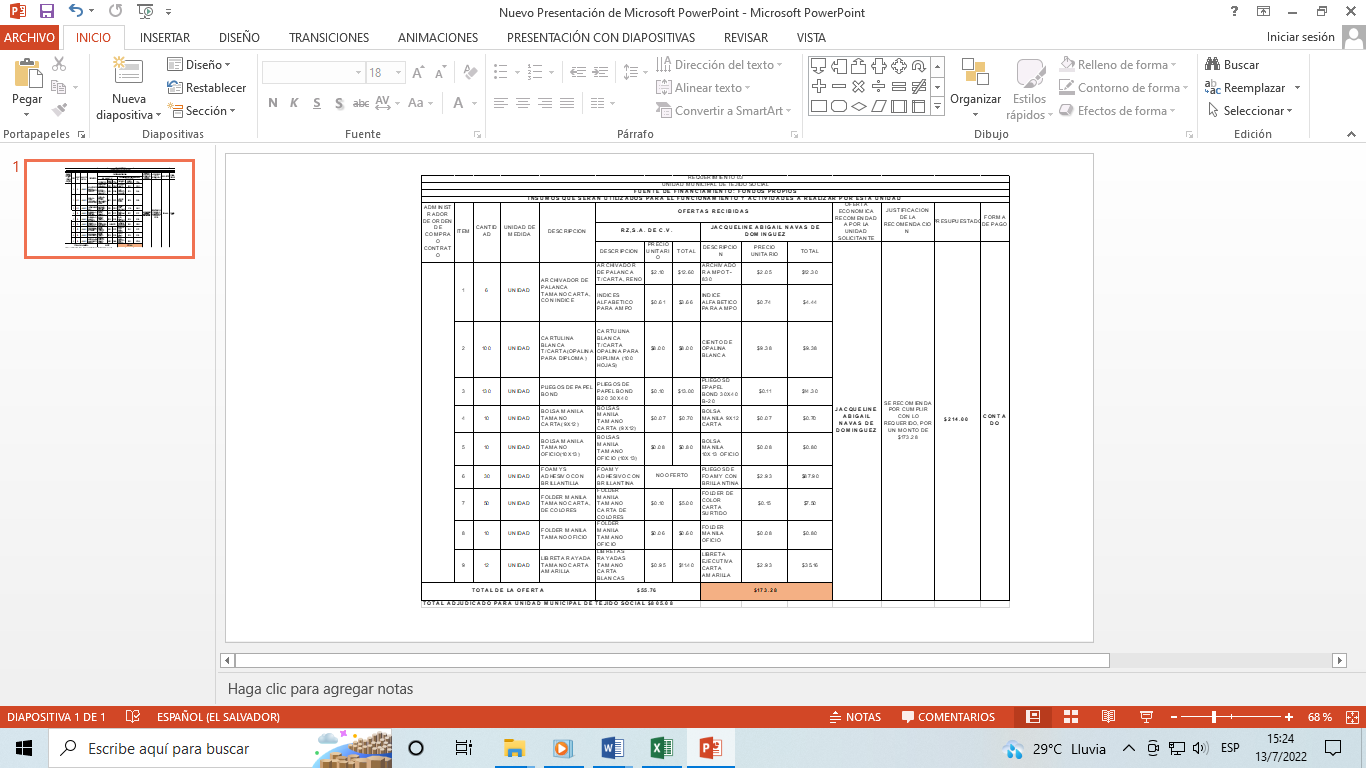 Tercero: Nombrar al administrador de las órdenes de compra o contrato a XXXX XXXX XXXX XXXX. Fondos con aplicación al específico y expresión Presupuestaria Municipal vigente, que se comprobara como lo establece el artículo 78 del Código Municipal. Quedando autorizada la Jefa de Presupuesto para que realice la reprogramación presupuestaria si fuera necesaria. CERTIFÍQUESE Y COMUNÍQUESE. ACUERDO MUNICIPAL NÚMERO VEINTINUEVE”. El Concejo Municipal en uso de sus facultades legales, de conformidad al art. 86 inciso final, 203, 204 y 235 de la Constitución de la República, art. 30 numeral 4) 14) art. 31 numeral 4) y el art. 91 del Código Municipal. Expuesto en el punto número CATORCE, que consiste en la  participación del Licenciado XXXX XXXX XXXX XXXX/Jefe de UACI, en donde solicita al Honorable Concejo Municipal Plural, aprobación de adjudicaciones de requerimientos correspondientes a la UNIDAD DE MEDIACION, por un monto total de  $31.25, y proponiendo al administrador de la orden de compra o contrato a XXXX XXXXX XXXXX XXXX. Por tanto, este Concejo Municipal Plural, en uso de sus facultades Legales y habiendo deliberado el punto. Por UNANIMIDAD  de votos. ACUERDA: Primero: Aprobar las adjudicaciones de requerimientos correspondientes a la UNIDAD DE MEDIACION, por un monto total de  $31.25, con Fuente de Financiamiento: FONDOS PROPIOS. Segundo: Autorizar al Tesorero Municipal para que erogue la cantidad de: TREINTA Y UN DÓLAR CON VEINTICINCO CENTAVOS DE LOS ESTADOS UNIDOS DE NORTEAMERICA ($31.25) de la Cuenta Corriente Numero 480005924 MUNICIPALIDAD DE APOPA, RECURSOS PROPIOS, Banco Hipotecario de El Salvador, S.A., y emita cheque a nombre del proveedor según el siguiente cuadro:  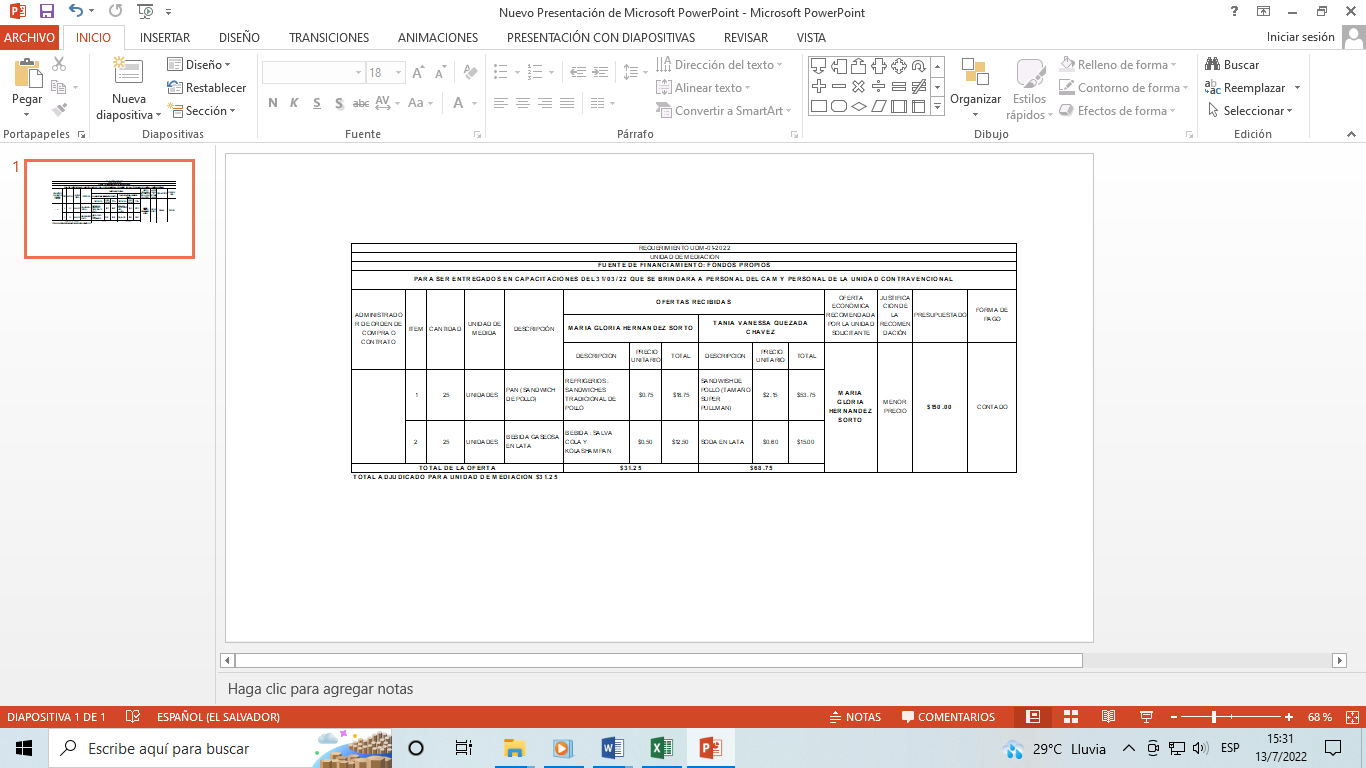 Tercero: Nombrar al administrador de las órdenes de compra o contrato a XXXX XXXX XXXX XXXXX. Fondos con aplicación al específico y expresión Presupuestaria Municipal vigente, que se comprobara como lo establece el artículo 78 del Código Municipal. Quedando autorizada la Jefa de Presupuesto para que realice la reprogramación presupuestaria si fuera necesaria. CERTIFÍQUESE Y COMUNÍQUESE. ACUERDO MUNICIPAL NÚMERO TREINTA”. El Concejo Municipal en uso de sus facultades legales, de conformidad al art. 86 inciso final, 203, 204 y 235 de la Constitución de la República, art. 30 numeral 4) 14) art. 31 numeral 4) y el art. 91 del Código Municipal. Expuesto en el punto número CATORCE, que consiste en la  participación del Licenciado XXXX XXXX XXXX XXXX/Jefe de UACI, en donde solicita al Honorable Concejo Municipal Plural, aprobación de adjudicaciones de requerimientos correspondientes a la UNIDAD DE ACCESO A LA INFORMACION PUBLICA, por un monto total de  $ 328.88, y proponiendo al administrador de la orden de compra o contrato a CESIA KEREN SERRANO UMAÑA. Por tanto, este Concejo Municipal Plural, en uso de sus facultades Legales y habiendo deliberado el punto. Por UNANIMIDAD  de votos. ACUERDA: Primero: Aprobar la adjudicación de requerimiento correspondiente a la UNIDAD DE ACCESO A LA INFORMACION PUBLICA, por un monto total de  $ 328.88, con Fuente de Financiamiento: FONDOS PROPIOS. Segundo: Autorizar al Tesorero Municipal para que erogue la cantidad de: TRECIENTOS VEINTIOCHO DÓLARES CON OCHENTA Y OCHO CENTAVOS DE LOS ESTADOS UNIDOS DE NORTEAMERICA ($ 328.88) de la Cuenta Corriente Numero 480005924 MUNICIPALIDAD DE APOPA, RECURSOS PROPIOS, Banco Hipotecario de El Salvador, S.A., y emita cheque a nombre del proveedor según el siguiente cuadro:  Tercero: Nombrar al administrador de las órdenes de compra o contrato a CESIA KEREN SERRANO UMAÑA. Fondos con aplicación al específico y expresión Presupuestaria Municipal vigente, que se comprobara como lo establece el artículo 78 del Código Municipal. Quedando autorizada la Jefa de Presupuesto para que realice la reprogramación presupuestaria si fuera necesaria. CERTIFÍQUESE Y COMUNÍQUESE. ACUERDO MUNICIPAL NÚMERO TREINTA Y UNO”. El Concejo Municipal en uso de sus facultades legales, de conformidad al art. 86 inciso final, 203, 204 y 235 de la Constitución de la República, art. 30 numeral 4) 14) art. 31 numeral 4) y el art. 91 del Código Municipal. Expuesto en el punto número CATORCE, que consiste en la  participación del Licenciado XXXX XXXX XXXX XXXX/Jefe de UACI, en donde solicita al Honorable Concejo Municipal Plural, aprobación de adjudicaciones de requerimientos correspondientes a TESORERIA MUNICIPAL, por un monto total de  $3,228.72, y proponiendo al administrador de la orden de compra o contrato a XXXX XXXXX. Por tanto, este Concejo Municipal Plural, en uso de sus facultades Legales y habiendo deliberado el punto. Por UNANIMIDAD  de votos. ACUERDA: Primero: Aprobar la adjudicaciones de requerimientos correspondiente a TESORERIA MUNICIPAL, por un monto total de  $3,228.72, con Fuente de Financiamiento: FONDOS PROPIOS. Segundo: Autorizar al Tesorero Municipal para que erogue la cantidad de: TRES MIL DOSCIENTOS VEINTIOCHO DOLARES CON SETENTA Y DOS CENTAVOS DE LOS ESTADOS UNIDOS DE NORTEAMERICA ($3,228.72) de la Cuenta Corriente Numero 480005924 MUNICIPALIDAD DE APOPA, RECURSOS PROPIOS, Banco Hipotecario de El Salvador, S.A., y emita cheque a nombre de los proveedores según los cuadros siguientes:  Tercero: Nombrar al administrador de las órdenes de compra o contrato a XXXXX XXXXXX. Fondos con aplicación al específico y expresión Presupuestaria Municipal vigente, que se comprobara como lo establece el artículo 78 del Código Municipal. Quedando autorizada la Jefa de Presupuesto para que realice la reprogramación presupuestaria si fuera necesaria. CERTIFÍQUESE Y COMUNÍQUESE. ACUERDO MUNICIPAL NÚMERO TREINTA Y DOS”. El Concejo Municipal en uso de sus facultades legales, de conformidad al art. 86 inciso final, 203, 204 y 235 de la Constitución de la República, art. 30 numeral 4) 14) art. 31 numeral 4) y el art. 91 del Código Municipal. Expuesto en el punto número CATORCE, que consiste en la  participación del Licenciado XXXX XXXX XXXX XXXX/Jefe de UACI, en donde solicita al Honorable Concejo Municipal Plural, aprobación de adjudicación de requerimiento correspondiente al DEPARTAMENTO DE REGISTRO DEL ESTADO FAMILIAR, por un monto total de  $ 6,046.75, y proponiendo al administrador de la orden de compra o contrato a XXXX XXXX XXXX XXXXX. Por tanto, este Concejo Municipal Plural, en uso de sus facultades Legales y habiendo deliberado el punto. Por UNANIMIDAD  de votos. ACUERDA: Primero: Aprobar la adjudicación de requerimiento correspondiente al DEPARTAMENTO DE REGISTRO DEL ESTADO FAMILIAR, por un monto total de  $6,046.75, con Fuente de Financiamiento: FONDOS PROPIOS. Segundo: Autorizar al Tesorero Municipal para que erogue la cantidad de: SEIS MIL CUARENTA Y SEIS DÓLARES CON SETENTA Y CINCO CENTAVOS DE LOS ESTADOS UNIDOS DE NORTEAMERICA ($6,046.75) de la Cuenta Corriente Numero 480005924 MUNICIPALIDAD DE APOPA, RECURSOS PROPIOS, Banco Hipotecario de El Salvador, S.A., y emita cheque a nombre del proveedor según el siguiente cuadro:  Tercero: Nombrar al administrador de las órdenes de compra o contrato a XXXXX XXXXX XXXXX XXXXX. Fondos con aplicación al específico y expresión Presupuestaria Municipal vigente, que se comprobara como lo establece el artículo 78 del Código Municipal. Quedando autorizada la Jefa de Presupuesto para que realice la reprogramación presupuestaria si fuera necesaria. CERTIFÍQUESE Y COMUNÍQUESE. “ACUERDO MUNICIPAL NÚMERO TREINTA Y TRES”. El Concejo Municipal en uso de sus facultades legales, de conformidad a los Arts., 203, 204 y 235 de la Constitución de la República, Art. 30 numeral 4, 14, Art. 31 numeral 4) y 91) del Código Municipal. Expuesto en el punto número trece de la agenda de esta sesión, el cual corresponde a Participación del Licenciado XXXX XXXXX XXXX XXXXX, Jefe de la Sección de Catastro y Registro Tributario; por medio del cual solicita al Honorable Concejo Municipal Plural, autorización para que las áreas de Presupuesto, Contabilidad, Tesoreria y Recuperación de Mora, realicen las diligencias correspondientes referente a la compensación de cuentas entre la Municipalidad de Apopa y ANDA, en el sentido de: a) Tesoreria: Autorización para que el Tesorero Municipal erogue cheques certificados para saldar la deuda de $115,992.94, los cuales estarán distribuidos de la siguiente manera: un cheque por $11,599.29, que será para el pago del 10% de prima, doce cheques por el valor de $8,699.47, que serán para cancelar 12 cuotas mensuales del plan de pago iniciando en el mes de abril de 2022 según Decreto Legislativo N° 155, y un cheque por $230.52, para reconexión del servicio de agua potable; b) Presupuesto: Autorización para realizar las Reformas Presupuestarias pertinentes al trámite de compensación de cuentas; c) Contabilidad: Autorización para verificación de saldos de deuda y d) Recuperación de Mora: Autorización para realizar en sistema la aplicación de la compensación de cuentas de ANDA con la Municipalidad. Por tanto El Pleno CONSIDERANDO: Que mediante Acuerdo Municipal número Veintidos del Acta número Ocho de fecha diecisiete de febrero del año dos mil veintidos, se autorizó Cruce de Cuenta, entre la Municipalidad de Apopa y la Administración Nacional de Acueductos y Alcantarillados (ANDA) por un monto de OCHENTA MIL CUATROCIENTOS TRECE DÓLARES CON OCHENTA Y NUEVE CENTAVOS DE LOS ESTADOS UNIDOS DE NORTE AMÉRICA,  el cual quedó con un detalle según el siguiente informe:Por tanto Este Concejo Municipal Plural, en uso de sus facultades legales y habiendo deliberado el punto, por UNANIMIDAD de votos ACUERDA: Primero: AMPLIAR el Acuerdo Municipal número Veintidos del Acta número Ocho de fecha diecisiete de febrero del año dos mil veintidos, EN EL SENTIDO DE: A) AUTORÍCESE  al TESORERO MUNICIPAL, para que erogue de la cuenta corriente número 480005924 MUNICIPALIDAD DE APOPA, RECURSOS PROPIOS, Banco Hipotecario de El Salvador S.A., la cantidad de: CIENTO QUINCE MIL NOVECIENTOS NOVENTA Y DOS DÓLARES CON NOVENTA Y CUATRO CENTAVOS DE LOS ESTADOS UNIDOS DE NORTE AMERICA ($115,992.94), y emita cheques certificados a nombre de la Administración Nacional de Acueductos y Alcantarillados (ANDA), los cuales estarán distribuidos de la siguiente manera: un cheque por $11,599.29, que será para el pago del 10% de prima, doce cheques por el valor de $8,699.47, que serán para cancelar 12 cuotas mensuales del plan de pago iniciando en el mes de abril del año 2022 según Decreto Legislativo N° 155, y un cheque por $230.52, para reconexión del servicio de agua potable. B) AUTORÍCESE al DEPARTAMENTO DE PRESUPUESTO,  para que realice las REFORMAS PRESUPUESTARIAS PERTINENTES al trámite de compensación de cuentas; C) AUTORÍCESE al DEPARTAMENTO DE CONTABILIDAD, para que realice la respectiva verificación de saldos de deuda y D) AUTORÍCESE al DEPARTAMENTO DE RECUPERACIÓN DE MORA, para que realice las acciones correspondientes con el objeto de incorporar en el sistema la aplicación de la compensación de cuentas de ANDA con la Municipalidad. Segundo: RATIFÍQUESE el Acuerdo Municipal número Veintidos del Acta número Ocho de fecha diecisiete de febrero del año dos mil veintidos, en sus demás partes.- Fondos con aplicación al específico y expresión presupuestaria vigente, que se comprobara como lo establece el art. 78 del Código Municipal. CERTIFIQUESE Y COMUNIQUESE.- ACUERDO MUNICIPAL NÚMERO TREINTA Y CUATRO”. El Concejo Municipal en uso de sus facultades legales, de conformidad a los Arts., 203, 204 y 235  de la Constitución de la República, Art. 30 numeral 4, 14, Art. 31 numeral 4) del Código Municipal. Expuesto en el punto número TRECE numeral 2) de la agenda de esta sesión, correspondiente a la Participación del Licenciado XXXX XXXXX XXXXX XXXX/Jefe de la Sección  de  Catastro y Registro Tributario; por medio de la cual solicita al Honorable Concejo Municipal Plural, aprobación para realizar la “Reforma a la Ordenanza de  Reguladora de Tasas por Prestación de Servicios y Uso de Bienes Públicos del Municipio de Apopa del Departamento de San Salvador”,  correspondiente en el Artículo número 7 de dicha ordenanza, en la específicamente en los acápites:2.14.21, por mantener postes instalados de madera, metal o concreto propiedad de operadores de servicios de telecomunicaciones de telefonía fija móvil, internet, señal de cable; se reforma el valor actual de $1.00 a $1.50 por poste al mes.2.14.22, por mantener instalado postes de madera, metal o concreto propiedad  de operadores de servicio de energía eléctrica, se reforma el valor actual de $2.50 a $3.25 por poste al mes.Por lo tanto, este Concejo Municipal Plural por UNANIMIDAD de votos ACUERDA: Primero: APRUÉBESE la “REFORMA A LA ORDENANZA  REGULADORA DE TASAS POR LA PRESTACIÓN DE SERVICIOS Y USO DE BIENES PÚBLICOS DEL MUNICIPIO DE APOPA DEL DEPARTAMENTO DE SAN SALVADOR”,  que corresponde al Artículo número 7 de dicha ordenanza, específicamente en los acápites: 2.14.21,  por mantener postes instalados de madera, metal o concreto propiedad de operadores de servicios de telecomunicaciones de telefonía fija móvil, internet, señal de cable; se reforma el valor actual de $1.00 a $1.50 por poste al mes  y  2.14.22  por mantener instalado postes de madera, metal o concreto propiedad  de operadores de servicio de energía eléctrica, se reforma el valor actual de $2.50 a $3.25 por poste al mes y Surtirá efecto a partir de los ochos días después de su publicación en el Diario Oficial Segundo: AUTORÍCESE al Jefe de la Sección de Catastro y Registro Tributario, coordine con la Apoderada General y Judicial de la Municipalidad, para que realice las gestiones pertinentes,  para que se efectué el correspondiente pago que costará la publicación de la referida reforma a la ordenanza, en el Diario Oficial y sea presentada al Concejo para su aprobación. CERTIFÍQUESE Y COMUNIQUESE. “ACUERDO MUNICIPAL NÚMERO TREINTA Y CINCO”. El Concejo Municipal en uso de sus facultades legales, de conformidad al art. 86 inciso final, 203, 204 y 235 de la Constitución de la República, art. 30 numeral 4) 14) art. 31 numeral 4) del Código Municipal. Expuesto en el punto número dieciocho de la agenda de esta sesión, el cual corresponde a la Participación de la Apoderada Legal Municipal, Licenciada XXXX XXXX XXXX XX XXXXX, en la cual presenta Opinión Jurídica de recurso de apelación presentado por el Licenciado XXXX XXXX XXX XXXX, en calidad de Apoderado General Judicial de ALMACENES SIMAN, SOCIEDAD ANÓNIMA DE CAPITAL, en cual se inserta al cuerpo de este Acuerdo Municipal de la siguiente manera:Unidad Jurídica, Alcaldía Municipal de Apopa a los veintidós días del mes de marzo del año 2022, por medio de la presente y de la manera más atenta tengo a bien presentarles la siguiente Opinión Jurídica:Antecedentes:El día 21 de enero del año 2022 el Departamento de Recuperación de Mora emitió un aviso de cobro, en el cual se les notificaba que la cuenta nº XXXXX registrada a nombre de PRISMAMODA presenta a la fecha un saldo pendiente de pago por la cantidad de ocho mil novecientos treinta y seis dólares con cincuenta y nueve centavos de los Estados Unidos de América ($8936.59) correspondiente a IMPUESTOS MUNICIPALES por el periodo comprendido desde 01/11/2020 hasta el 31/12/2022.Posteriormente el día 26 de enero del año 2022 se presentó al Departamento de Recuperación de Mora un Recurso de Apelación, promovido por el Licenciado XXXX XXX XXXX XXXX, quien actúa en su calidad de apoderado general judicial de ALMACENES SIMAN, SOCIEDAD ANONIMA DE CAPITAL VARIABLE y solicita se Admita el recurso de Apelación interpuesto, se le emplace en plazo máximo de 6 días, para que comparezcamos ante el Concejo Municipal, posteriormente que remita en un plazo de 3 días al Concejo Municipal las presentes diligencias y que oportunamente se revoque la resolución recurrida y se dicte la que a derecho corresponde.A fecha 07 de enero del año 2022 se notifica al interesado el Acuerdo Municipal número dieciocho de acta número cuatro de la sesión extraordinaria celebrada el día 28 de enero del año 2022 y en el cual se acuerda: Admítase el recurso de Apelación; Téngase por parte en el carácter que comparece al Licenciado XXXX XXXX XXXX XXX y deléguese a la Unidad Jurídica para que lleve la sustanciación del presente recurso y notifique al interesado para que en el término de tres días comparezca ante el Concejo Municipal Plural de esta Municipalidad y presente pruebas pertinentes de descargo sobre el caso de conformidad al artículo 123 de la Ley General Tributaria Municipal. El día 10 de febrero del año 2022 se notificó al interesado para que en el término de tres días hábiles expresara todos sus agravios, presente la prueba instrumental  de descargo y ofreciera cualquier otra prueba que considerara pertinente, de conformidad a lo que establece el artículo 123 de la Ley General Tributaria Municipal.El mismo día en horas de la tarde y posteriormente el día 15 de febrero del presente año se presentaron los escritos en los que el apelante expresaba sus agravios.CONSIDERANDOS:Artículo 18 de la Constitución de la Republica: Nos habla de que toda persona tiene derecho a dirigir sus peticiones por escrito y de manera decorosa, a las autoridades legalmente establecidas; a que se le resuelvan, y a que se le haga saber lo resuelto.Artículo 203 de la Constitución de la Republica: El cual habla de la autonomía de los Municipios en cuanto a lo económico, lo técnico y administrativo, rigiéndose por un Código Municipal que sienta los principios generales de su organización, funcionamiento y ejercicio de sus facultades autónomas.Artículo 123 de la Ley General Tributaria Municipal: Establece que de la calificación de contribuyentes, de la determinación de tributos, de la resolución del Alcalde en el procedimiento de repetición del pago de lo no debido y de la aplicación de sanciones hechas por la administración tributaria municipal, se admitirá recurso de apelación para ante el Concejo Municipal respectivo, el cual deberá interponerse ante el funcionario que haya hecho la calificación o pronunciada la resolución correspondiente, en el plazo de tres días después de su notificación.Cuando de las situaciones previstas en el Art. 108 de la presente Ley (LGTM), surja la emisión de mandamientos de ingreso, el contribuyente o responsable también podrá interponer recurso de apelación, y el término de tres días a que se refiere el inciso anterior, se contará a partir del día siguiente al de la entrega del mandamiento respectivo. Dicho recurso se tramitara de la forma siguiente: Interpuesto el recurso, el funcionario resolutor lo admitirá en ambos efectos, emplazara al recurrente para que, en el término de tres días, comparezca ante el Concejo Municipal a hacer uso de sus derechos.Artículo 163 de la Ley de Procedimientos Administrativos: Habla sobre que esta ley será de aplicación en todos los procedimientos administrativos, por tanto, quedan derogadas expresamente todas las Disposiciones contenidas en Leyes Generales o Especiales que la contraríen, incluyendo las que regulen el régimen de procedimientos en la Ley del Seguro Social y la Ley de la Comisión Ejecutiva Hidroeléctrica del Río Lempa. No obstante, no se derogan los procedimientos administrativos en materia tributaria y aduanal, de prestaciones de seguridad social, de expropiación forzosa, procedimientos seguidos por la administración militar, procedimientos de selección del contratista y procedimientos relativos al medio ambiente, los cuales se regirán por lo dispuesto en su Ley Especial. En todo lo no previsto se aplicará lo establecido en esta Ley.Artículo 97 de la Ley de Procedimientos Administrativos: Todo acto administrativo que afecte a derechos o intereses de las personas, tendrá que ser debidamente notificado en el procedimiento administrativo. Toda notificación deberá ser cursada dentro del plazo de tres días a partir de la fecha en que el acto haya sido dictado y deberá contener el texto íntegro de la resolución y, en su caso, los anexos que la acompañen.Artículo 82 de la Ley General Tributaria Municipal: El cual establece que la administración tributaria municipal tendrá las facultades de control, inspección, verificación e investigación de contribuyentes o responsables a fin de que unos y otros cumplan con las obligaciones establecidas en esta Ley, así como leyes y ordenanzas de creación de tributos municipales, sus reglamentos y normas de aplicación. El procedimiento para la realización del control, inspección, verificación e investigación es el conjunto de actuaciones que la administración tributaria municipal realiza con el propósito de establecer el cumplimiento o incumplimiento de las obligaciones tributarias municipales para determinar la auténtica situación tributaria de los sujetos pasivos, independientemente de si han presentado o no su correspondiente declaración tributaria.Dicho procedimiento inicia con la notificación de la orden de control, inspección, verificación e investigación, firmada por el funcionario competente, la cual se denomina auto de designación de auditor en el que se indica entre otras cosas, la identidad del sujeto pasivo, los períodos o ejercicios, impuestos y obligaciones a controlar, verificar, inspeccionar e investigar, así como el nombre del auditor o auditores que realizarán ese cometido y, finaliza, con la emisión del correspondiente informe de auditoría por parte del auditor o auditores designados al caso, el cual deberá ser debidamente notificado al sujeto pasivo y servirá de base para iniciar el procedimiento establecido en el artículo 106 de la presente Ley.  Dichas funciones serán ejercidas por medio de funcionarios y empleados nombrados o delegados para tales efectos de conformidad con el Art. 74 de esta Ley. Para el adecuado ejercicio de las mismas, la administración tributaria municipal podrá realizar las acciones siguientes:Practicar inspecciones en locales de los contribuyentes; Exigir a los contribuyentes o responsables la exhibición de sus libros y registros contables, sean manuales, mecanizados o computarizados y sus estados financieros y sus bienes, a fin de examinarlos y verificarlos; Requerir información y declaraciones a los contribuyentes o responsables, en relación al cumplimiento de sus obligaciones tributarias; Requerir de cualquier persona, particularmente de funcionarios de instituciones públicas y de titulares o representantes de empresas privadas, así como de las autoridades en general, todos los datos e informaciones necesarias para la verificación y control tributario; Citar a contribuyentes, responsables o terceros para que rindan aquellas declaraciones que se consideren necesarias para la verificación y control o para apoyar cualquier actuación o procedimiento de la administración tributaria municipal; Requerir directamente el auxilio de la fuerza pública, cuando hubiere impedimentos en el cumplimiento de sus funciones, salvo que por disposición legal, se necesite orden judicial al efecto.Artículo 106 de la Ley General Tributaria Municipal: Donde se regula el procedimiento para la determinación de oficio, en el cual:1º La administración tributaria municipal notificará y transcribirá al contribuyente, las observaciones o cargos que tuviere en su contra, incluyendo las infracciones que se le imputen; 2º En el término de quince días, que por razones fundadas, puede prorrogarse por un período igual, el contribuyente o responsable deberá formular y fundamentar sus descargos, cumplir con los requerimientos que se le hicieren y ofrecer las pruebas pertinentes; 3º Recibida la contestación dentro del término señalado, si el contribuyente o responsable hubiere ofrecido pruebas, se abrirá a prueba por el término de quince días. La administración tributaria municipal podrá de oficio o a petición de parte, ordenar la práctica de otras diligencias dentro del plazo que estime apropiado; 4º Si el contribuyente o responsable no formula y fundamenta sus descargos, o no cumple con los requerimientos que se le hicieren, o no presenta ni ofrece pruebas, dentro del término a que se refiere el ordinal 2º de este artículo, caducará su derecho a presentarla posteriormente; 5º Si el contribuyente o responsable manifestare en dicho término, su conformidad con las observaciones y cargos, la administración tributaria municipal procederá a efectuar el acto de determinación y dejar constancia de la conformidad y el contribuyente, a hacer efectivo el pago; 6º Al vencer los plazos para la recepción de pruebas, la administración tributaria municipal deberá, en un plazo de quince días, determinar la obligación tributaria; cuando el caso fuere de mero derecho, el plazo para determinar dicha obligación, comenzará a contarse una vez que el contribuyente o responsable formule su alegato de descargo. Cuando se hubiere comprobado que se ha cometido una contravención, la administración tributaria municipal, podrá en el acto de determinación de la obligación tributaria, imponer la sanción que corresponda; 7º La resolución de la administración tributaria municipal que determine la obligación tributaria, deberá llenar los siguientes requisitos: 1) Lugar y fecha; 2) Individualización del organismo o funcionario que resuelve y del contribuyente o responsable; 3) Determinación del tributo de que se trate y período impositivo a que corresponde, si fuere el caso;Artículo 109 de la Ley General Tributaria Municipal: El Alcalde Municipal respectivo o el funcionario autorizado al efecto, tiene competencia para conocer de contravenciones tributarias y de las sanciones correspondientes. Aplicación de Sanciones en el Procedimiento de Determinación de Oficio.Artículo 110 de la Ley General Tributaria Municipal: No se aplicarán los procedimientos de sanción que se contemplan en esta Sección, sino el procedimiento de determinación de oficio de la obligación tributaria, cuando las contravenciones se comprobaren y sancionaren en este último procedimiento, de conformidad a lo dispuesto en el Art. 106 de esta Ley.Artículo 72 de la Ley General Tributaria Municipal: Establece que la determinación, aplicación, verificación, control, y recaudación de los tributos municipales, conforman las funciones básicas de la Administración Tributaria Municipal, las cuales serán ejercidas por los Concejos Municipales, Alcaldes Municipales y sus organismos dependientes, a quienes competerá la aplicación de esta Ley, las leyes y ordenanzas de creación de tributos municipales, las disposiciones reglamentarias y ordenanzas municipales atingentes.Artículo 126 de la Ley General Tributaria Municipal: Para la aplicación de los impuestos a que se refiere el Artículo anterior, las leyes de creación deberán tomar en consideración, la naturaleza de las empresas, la cuantía de sus activos, la utilidad que perciban, cualquiera otra manifestación de la capacidad económica de los sujetos pasivos y la realidad socio-económica de los Municipios.Artículo 127 de la Ley General Tributaria Municipal: En la determinación de la base imponible y en la estructuración de las tarifas correspondientes, también deberán ser consideradas aquellas deducciones y pasivos, en los límites mínimos y máximos que se estimen adecuados, a fin de asegurar la conservación del capital productivo y de cualquier otra fuente generadora de ingresos, el estímulo a las inversiones productivas, y que por otra parte, permita a los Municipios obtener los recursos que necesita para el cumplimiento de sus fines y asegurar una auténtica autonomía municipal.Artículo 12 de la Ley de Impuestos a la Actividad Económica del Municipio de Apopa: Las tarifas mensuales del impuesto se establecerán, para la primera clasificación, mediante una cuota fija y una variable que se aplicarán de acuerdo a la base imponible, conforme a la cuantía del activo la base imponible.Artículo 126 de la Ley General Tributaria Municipal: Para la aplicación de los impuestos, las leyes de creación deberán tomar en consideración, la naturaleza de las empresas, la cuantía de sus activos, la utilidad que perciban, cualquiera otra manifestación de la capacidad económica de los sujetos pasivos y la realidad socio-económica de los Municipios.Artículo 127 de la Ley General Tributaria Municipal: En la determinación de la base imponible y en la estructuración de las tarifas correspondientes, también deberán ser consideradas aquellas deducciones y pasivos, en los límites mínimos y máximos que se estimen adecuados, a fin de asegurar la conservación del capital productivo y de cualquier otra fuente generadora de ingresos, el estímulo a las inversiones productivas, y que por otra parte, permita a los Municipios obtener los recursos que necesita para el cumplimiento de sus fines y asegurar una auténtica autonomía municipal.Conclusiones:La Sala de lo Contencioso Administrativo ha sostenido en diferentes oportunidades que los recursos son los instrumentos que la ley provee, para la impugnación de las resoluciones administrativas, a efecto de subsanar los errores de fondo o de forma en que se haya incurrido al dictarlas. Constituyen entonces, una garantía para los afectados por actuaciones de la Administración, en la medida que les asegura la posibilidad de reaccionar ante ellas y eventualmente de eliminar el perjuicio que producen.Según el principio de capacidad económica, las personas deben contribuir al sostenimiento de los gastos del Estado en proporción a la aptitud económico-social que tengan para ello. Se trata de un principio que limita a los poderes públicos en el ejercicio de su actividad financiera, pero que, además, condiciona y modula el deber de contribuir de las personas. En ese sentido, puede afirmarse que el principio aludido actúa como presupuesto y límite de la tributación y que es una exigencia tanto del ordenamiento tributario globalmente considerado como de cada tributo.La capacidad económica se proyecta en dos planos: vertical y horizontal. En el plano vertical, este principio se relaciona con el derecho de propiedad y la libertad económica, como medio de protección frente a tributaciones excesivas o desmedidas. Es decir que, desde dicha perspectiva, el porcentaje de los ingresos de los contribuyentes que puede ser legítimamente afectado por un impuesto no debe ser desmedido con respecto a la riqueza objetivamente disponible. En cuanto al plano horizontal, la capacidad económica supone que el cúmulo de tributos que afectan a un contribuyente debe configurar un "sistema" regido auténticamente por indicadores o indicios que reflejen la aptitud contributiva de los sujetos pasivos. De este modo, son contrarios a la capacidad económica los casos en que, sin justificación suficiente, una misma riqueza se grava dos o más veces o, por el contrario, cuando una riqueza está exenta de gravamen alguno.Por otra parte, dicho principio tiene dos manifestaciones: la capacidad económica objetiva (o absoluta) y la capacidad económica subjetiva (o relativa). La capacidad económica objetiva es la capacidad abstracta para concurrir al sostenimiento de las cargas públicas. Es aquella capacidad que el Legislador toma en cuenta cuando configura el hecho generador de un tributo. Su finalidad es asegurar que solo se van a gravar actos, hechos o negocios que revelen capacidad económica efectiva. Como manifestación de este principio, el legislador está limitado a definir como objeto de tributación únicamente la riqueza disponible, es decir, los rendimientos netos o la renta neta y no las sumas destinadas a obtener los ingresos, de modo tal que la carga tributaria total sea función de la capacidad económica real de cada contribuyente.La capacidad económica subjetiva, por su parte, es aquella que sirve para orientar o modular, respecto a un contribuyente en particular, la carga tributaria que en concreto puede soportar según sus objetivas y particulares posibilidades de hacerlo. En ese sentido, si bien el sujeto tiene la obligación de tributar, ello debe hacerse conforme a la riqueza efectivamente disponible. Esto significa que la capacidad económica para tributar comienza cuando el sujeto pasivo ha cubierto sus necesidades básicas o de subsistencia y ha garantizado la conservación de la fuente de la que derivan la producción de réditos o ganancias. Sería arbitrario que el Estado exigiera aportaciones a los sujetos para sostener el interés general cuando estos no disponen del mínimo indispensable para su existencia o cuando tales aportaciones agoten su capacidad productiva.Finalmente, la capacidad económica también debe incidir, junto con otros principios tributarios materiales, en la determinación de la intensidad del gravamen, de modo que esta corresponda a la riqueza objetivamente disponible de los contribuyentes. Esto se relaciona con el principio de progresividad, que sirve para modular el monto que cada sujeto debe aportar al Estado para el mantenimiento de las necesidades esenciales de la población y que, en todo caso, tiene como límite la no confiscación, como presupuesto para evitar un detraimiento sustancial de la renta o patrimonio de un contribuyente.La jurisprudencia de la sala de lo constitucional ha concluido que, cuando el legislador toma como base imponible para el cálculo del impuesto a la actividad económica el “activo neto” o el “activo imponible” del sujeto pasivo del tributo, que resulta de restar al activo total únicamente ciertas deducciones sin considerar las obligaciones que el contribuyente posee con sus acreedores (pasivo), se contraviene el principio de capacidad económica y, por tanto, el derecho a la propiedad (sentencias de 18-VII- 2016, de 19-X-2016, de 24-X-2016, de 26-X-2016 y de 21-XII-2016, Amps. 539-2015, 98- 2015, 734- 2014, 581-2015, 477-2015, por su orden).La interpretación realizada por la Sala de lo Constitucional en su sentencia: 19-1V-2017, Amp. 446- 2015, manifiesta que: cuando el legislador prescribe la posibilidad de que el sujeto pasivo de un impuesto cuyo hecho generador es algún tipo de actividad económica puede realizar a su favor ciertas deducciones específicas, no prohíbe, que la base imponible del mencionado tributo excluya también el pasivo del contribuyente.Sumado a esto las leyes tributarias que determinan la posibilidad de efectuar las citadas deducciones no prohíben que el operador jurídico, al aplicar las normas legales correspondientes, integre el contenido de estas con el que la jurisprudencia constitucional le ha conferido al principio de capacidad económica e interprete, conforme con el art. 131 ord. 6° de la Constitución, que la base imponible del tributo –independientemente de si se le denomina “activo”, “activo imponible”, “activo circulante” o “activo neto”, comprende únicamente la riqueza efectiva del contribuyente, por lo que debe excluir del cálculo del impuesto los recursos que aquel posee provenientes de obligaciones con terceros, es decir, el pasivo. Por tanto, la deducción de los activos gravados en otros municipios, títulos valores garantizados por el Estado y la depreciación del activo fijo no son los únicos valores que pueden excluirse del activo total reflejado en los balances contables de los contribuyentes que realizan actividades económicas en los municipios.Por lo que resulta procedente dar lugar a lo solicitado en el presente recurso  de apelación ya que como ha sido expuesto por el apelante y conforme a los lineamientos sostenidos por la Sala ante estos casos, al momento de realizar la determinación no se dedujeron los pasivos siendo así que el monto que se toma como base imponible no es la verdadera capacidad económica de la sociedad, y esto a su vez debe dar lugar a que al momento de realizar la nueva determinación se permita al contribuyente su debida participación en el proceso es decir formular y fundamentar sus descargos, cumplir con los requerimientos que se le hicieren y ofrecer las pruebas pertinentes.Recomendaciones:Que el Concejo Municipal Plural REVOQUE el Acto Administrativo dictado por el Departamento de Recuperación de Mora el día 21 de enero del año 2022, denominado AVISO DE COBRO en el cual se notificaba a ALMACENES SIMAN S.A DE C.V. (Razón Comercial PRISMAMODA) que su cuenta Nº2007221 presentaba a la fecha un saldo pendiente de pago por un monto de $8936.59 correspondientes a Impuestos Municipales.Que el departamento de Catastro y Registro Tributario de conformidad a lo establecido en los artículos 105 y 106 de la LGTM realice la determinación del impuesto que adeuda ALMACENES SIMAN, S.A DE C.V. pero en esta ocasión aplicando la deducción de pasivos, dando así cumplimiento a los lineamientos de la Sala de lo Constitucional.Por lo tanto, habiendo deliberado el punto, este Concejo Municipal Plural, por  UNANIMIDAD de votos. ACUERDA: PRIMERO: Según Opinión Jurídica, presentada por la Apoderada General Judicial Licenciada XXXX XXXX XXXX XX XXXX, en relación a las recomendaciones establecidas en el sentido de: I. Que el Concejo Municipal Plural REVOQUE el Acto Administrativo dictado por el Departamento de Recuperación de Mora el día 21 de enero del año 2022, denominado AVISO DE COBRO en el cual se notificaba a ALMACENES SIMAN S.A DE C.V. (Razón Comercial PRISMAMODA) que su cuenta Nº2007221 presentaba a la fecha un saldo pendiente de pago por un monto de $8936.59 correspondientes a Impuestos Municipales. II. Que el departamento de Catastro y Registro Tributario de conformidad a lo establecido en los artículos 105 y 106 de la LGTM realice la determinación del impuesto que adeuda ALMACENES SIMAN, S.A DE C.V., pero en esta ocasión aplicando la deducción de pasivos, dando así cumplimiento a los lineamientos de la Sala de lo Constitucional. SEGUNDO: Deléguese al departamento Jurídico para que notifique al interesado de la presente resolución.- CERTIFÍQUESE Y COMUNIQUESE.- “ACUERDO MUNICIPAL NÚMERO TREINTA Y SEIS”. El Concejo Municipal en uso de sus facultades legales, de conformidad al art. 86 inciso final, 203, 204 y 235 de la Constitución de la República, art. 30 numeral 4) 14) art. 31 numeral 4) del Código Municipal. Expuesto en el punto número dieciocho de la agenda de esta sesión, el cual corresponde a la Participación de la Apoderada Legal Municipal, Licenciada XXXX XXXX XXXX XXXXX, en la cual presenta Opinión Jurídica de recurso de apelación presentado por el licenciado XXXX XXXX XXXX XXXXX, en calidad de Representante Legal de  la Sociedad Servicios y Soluciones Tecnológicas S. A de C.V., en cual se inserta al cuerpo de este Acuerdo Municipal de la siguiente manera:UNIDAD JURÍDICA, Alcaldía Municipal de Apopa a los veintidós días del mes de marzo del año dos mil veintidós, por medio de la presente y de la manera más atenta tengo a bien presentarles la siguiente Opinión Jurídica:ANTECEDENTES:El día 08 de septiembre del año 2021, el señor XXXX XXXX XXXX XXXX en su calidad de Representante Legal de la Sociedad Servicios y Soluciones Tecnológicas S.A de C.V. presento una nota en la cual solicitaba se le extendiera Solvencia Municipal de un inmueble de naturaleza rustica, ubicado en el municipio de Apopa, Colonia Las Mercedes Dos, en un lugar llamado Agua Zarca, que fue comprado por la Sociedad SERVICIOS Y SOLUCIONES TECNOLOGICAS S.A. DE C.V., al señor XXXX XXXX XXXXX XXXXX, y de igual manera solicitaba se le indicara el valor a pagar por la sociedad en mención a efecto de obtener la solvencia aludida. De igual manera manifestaba que desarrollando la vía administrativa solicita se tome en cuenta el artículo 107 y 108 del Código Municipal vigente.A fecha 13 de septiembre del año 2021, el departamento de Cuentas Corrientes, respondió a la solicitud del Señor XXXXX XXXXX por medio de correo electrónico manifestando que la compañía SERVICIOS Y SOLUCIONES TECNOLOGICAS, S.A DE C.V, no se encontraba registrada en la base Tributaria Municipal, y de la misma forma el señor XXXX XXXX XXXX XXXXX, por lo que no era posible extender solvencia municipal según lo que establece la ordenanza vigente. Debido a esto se solicitó al señor XXXX XXXXX, en virtud de poder ayudarle con su caso y para obtener los datos correspondientes a la solicitud, que proporcionara la Ubicación Catastral por el CNR para el sector Rural y luego seguir los paso para el registro de dicho inmueble a nombre de su propietario original, realizando el pago de traspaso por este.Posterior a esto, el día 27 de septiembre de 2021, se presentó escrito dirigido a la Subgerencia Financiera, en el cual el señor XXXXX XXXXXX, interpone recurso de apelación manifestando que en la solicitud de extensión de solvencia expresa que conforme al artículo 107 de la Ley General Tributaria Municipal, solo se podía cobrar impuestos municipales pues los tributos ya estaban prescritos, y no por causa de él, además manifestó que necesitaba la solvencia para el inmueble.A fecha 20 de Diciembre del año 2021 se notificó al señor XXXX XXXXX el Acuerdo Municipal Número SIETE, que se encuentra en el Acta Numero VEINTINUEVE de la sesión extraordinaria celebra da el día viernes diecinueve de noviembre del año 2021, en el cual se acuerda: que se admite el recurso de apelación, se tiene por parte el señor XXXX XXXX XXXX XXXX en el carácter en que comparece y se delega a la Unidad Jurídica para que lleve la sustanciación del recurso y notifique al interesado.El día 18 de enero del año 2022 se solicitó al Departamento de Catastro y Registro Tributario para verificar el inmueble de Sociedad Servicios y Soluciones Tecnológicas S.A de C.V. y así dejar constancia de que servicios recibe el mismo por parte de la Municipalidad.Dicha inspección se realizó el día 21 de enero del año 2022 y a la misma asistió un inspector del Departamento de Catastro y Registro Tributario junto con el señor XXXX XXXX.Posteriormente el Departamento de Catastro y Registro Tributario, en fecha 09 de febrero del año dos mil veintidós, remitió a esta Unidad el informe de inspección realizada al inmueble de Servicios y Soluciones Tecnológicas, junto con una resolución emitida el día 31 de enero del año 2022 y firmada de recibido por el señor XXXXX XXXX XXXX XXXX el día 02 de febrero del año 2022.CONSIDERANDOS:Artículo 18 de la Constitución de la Republica: Establece que toda persona tiene derecho a dirigir sus peticiones por escrito, de manera decorosa, a las autoridades legalmente establecidas; a que se les resuelva y a que se les haga saber lo resuelto.Artículo 203 de la Constitución de la Republica: El cual habla de la autonomía de los Municipios en cuanto a lo económico, lo técnico y administrativo, rigiéndose por un Código Municipal que sienta los principios generales de su organización, funcionamiento y ejercicio de sus facultades autónomas.Artículo 134 de la Ley de Procedimientos Administrativos: Establece que los actos definitivos que ponen fin al procedimiento, siempre que no agoten la vía administrativa y los actos de trámite cualificados a que se refiere esta Ley podrán ser impugnados mediante recurso de apelación ante el superior jerárquico de quien hubiera dictado el acto o ante el órgano que determine la Ley. No procederá interponer este recurso contra los actos de los Ministros de Estado.Artículo 100 de la Ley General Tributaria Municipal: La determinación de la obligación tributaria municipal es el acto jurídico por medio del cual se declara que se ha producido el hecho generador de un tributo municipal, se identifica al sujeto pasivo y se calcula su monto o cuantía. La determinación se rige por la Ley, ordenanza o acuerdo vigente en el momento en que ocurra el hecho generador de la obligación.Artículo 106 de la Ley General Tributaria Municipal: Establece el procedimiento al que estará sometida la determinación de oficio de la obligación tributaria municipal.Artículo 107 de la Ley General Tributaria Municipal: La facultad de la administración tributaria municipal para determinar la obligación tributaria prescribirá en el plazo de tres años, contados a partir del día siguiente al día en que concluya el plazo dentro del cual debió pagarse la obligación tributaria. Dicha prescripción podrá ser interrumpida por acto de la administración tributaria municipal encaminada a determinar el crédito tributario correspondiente.Artículo 108 de la Ley General Tributaria Municipal: Cuando no proceda declaración del sujeto pasivo ni sea necesaria la determinación de la administración tributaria, una vez se produzca el hecho generador, los contribuyentes o responsables procederán al cumplimiento de la obligación respectiva, sin perjuicio de las facultades de verificación y control de dicho cumplimiento, que competen a la administración tributaria municipal.CONCLUSIONES:Luego de recibir el informe de inspección realizado por el Departamento de Catastro y Registro Tributario al inmueble propiedad de la Sociedad Servicios y Soluciones Tecnológicas se pudo corroborar que dicho inmueble dentro del registro municipal, aún se encuentra a nombre de XXXX XXXX XXXX XXXX, por lo que se hace la observación de que es necesario que el señor XXXXX XXXX XXXX XXXXX presente al Departamento de Catastro y Registro Tributario una copia de la escritura pública de compraventa para que se pueda realizar el cambio de nombre del titular y tener un registro más exacto de la ubicación catastral.Al momento de llevarse a cabo la inspección se verifico que la parcela #1160 es baldía por lo que no ha estado recibiendo el servicio de recolección de desechos sólidos y únicamente cuenta con el servicio de alumbrado, a razón de esto se deja constancia en el informe en cuanto a que se modificara el cobro pues ya no son 34 metros de tendido eléctrico como se tenía anteriormente sino que el inmueble recibe 53.30 metros ya que este cuenta con dos frentes y así se tomara en cuenta para realizar el cobro a partir de 21 de enero de 2022.La Ley General Tributaria Municipal señala en el artículo 72 que la determinación, aplicación, verificación, control, y recaudación de los tributos municipales, conforman las funciones básicas de la Administración Tributaria Municipal, las cuales serán ejercidas por los Concejos Municipales, Alcaldes Municipales y sus organismos dependientes, a quienes competerá la aplicación de la Ley General Tributaria Municipal, las leyes y ordenanzas de creación de tributos municipales, las disposiciones reglamentarias y ordenanzas municipales atingentes. La misma Ley en el artículo 81 otorga a la Administración Tributaria Municipal, las facultades para la determinación de la obligación tributaria y para sancionar las contravenciones tributarias.Dentro de los Procedimientos para Determinar la Obligación Tributaria Municipal, el artículo 100, manifiesta que la determinación de la obligación tributaria municipal es el acto jurídico por medio del cual se declara que se ha producido el hecho generador de un tributo municipal, se identifica al sujeto pasivo y se calcula su monto o cuantía. La determinación se rige por la Ley, ordenanza o acuerdo vigente en el momento en que ocurra el hecho generador de la obligación. En este punto es importante detenerse, a efecto de recalcar que la actividad material de la determinación de la obligación tributaria implica establecer el hecho generador, su base imponible, la cantidad de dinero que en concepto debe pagar el sujeto pasivo de la relación jurídico tributaria y, en todo caso y aún si no existiere obligación de pago, proveer de certeza a la situación jurídico tributaria del sujeto pasivo. En un sentido amplio se denomina a esa actividad, con independencia del sujeto de la relación jurídico tributaria que la realice, como liquidación del tributo.El acto de determinación de la obligación tributaria municipal como tal, es el resultado que surge de una serie de actuaciones entre la Administración y el sujeto obligado, orientadas a asegurar la realización de un interés público que consiste en la adquisición del tributo sujetándose a las reglas establecidas en la Ley para ese fin. Implica entonces, que la Administración como titular de la función tributaria, debe actuar y cumplir cada una de las etapas que la Ley le impone para que pueda emitir su decisión que contenga el monto de la obligación correspondiente. La Ley General Tributaria Municipal, en su artículo 106 prescribe cuales son las formas o reglas a seguir previo la emisión del acto en cuestión.”De conformidad a lo que establece el artículo 107 de la LGTM, La facultad de la administración tributaria municipal para determinar la obligación tributaria prescribe en el plazo de tres años, los cuales se cuentan a partir del día siguiente al día en que concluye el plazo dentro del cual debió pagarse la obligación. Esta prescripción puede ser interrumpida por acto de la administración municipal encaminada a determinar el crédito tributario correspondiente, siguiendo la línea de lo establecido por la ley la prescripción debe aplicarse en este caso debido a que el cobro que se realizaba anteriormente era errado, pues se cobraba un servicio de recolección que no se brindaba por tratarse de un terreno baldío por lo que para hacer una nueva determinación ya tomando en cuenta las tasas que si pueden ser cobradas, se está habilitado para tomar en cuenta únicamente los años 2021,2020 y 2019.Lo establecido en el artículo 107 es de suma importancia, ya que claramente pone un límite a la facultad de determinación de la obligación que tiene la administración tributaria municipal, no estando facultada para determinar más de tres años hacia atrás desde la fecha en que se interrumpe el plazo de prescripción. Esta disposición parecería estar en contradicción con el artículo 42 de la Ley General Tributaria Municipal, pero no es así, ya que el plazo de 15 años para exigir el pago de la deuda es para tributos que ya hayan sido determinados o para aquellos que no requieren de determinación y que ya se han generado.Por lo anteriormente relacionado se toma a bien proponer la siguiente:RECOMENDACIÓN:Que el Concejo Municipal Plural autorice al Departamento de Catastro y Registro Tributario, para que realice la determinación de la obligación tributaria al inmueble de Servicios y Soluciones Tecnológicas, aplicando la prescripción de conformidad al artículo 107 de la LGTM y solo tomando en cuenta los años 2021, 2020 y 2019.Por lo tanto, habiendo deliberado el punto, este Concejo Municipal Plural, por  UNANIMIDAD de votos. ACUERDA: PRIMERO: Según Opinión Jurídica, presentada por la Apoderada General Judicial Licenciada XXXXX XXXX XXXX XX XXXX, en relación a las recomendaciones establecidas en el sentido de: I. Que el Concejo Municipal Plural, autorice al Departamento de Catastro y Registro Tributario, para que realice la determinación de la obligación tributaria al inmueble de Servicios y Soluciones Tecnológicas, aplicando la prescripción de conformidad al artículo 107 de la LGTM y solo tomando en cuenta los años 2021, 2020 y 2019.SEGUNDO: Deléguese al departamento Jurídico para que notifique al interesado de la presente resolución.-CERTIFÍQUESE Y COMUNIQUESE.- “ACUERDO MUNICIPAL NÚMERO TREINTA Y SIETE”. El Concejo Municipal en uso de sus facultades legales, de conformidad al art. 86 inciso final, 203, 204 y 235 de la Constitución de la República, art. 30 numeral 4) 14) art. 31 numeral 4) del Código Municipal. Expuesto en el punto número dieciocho de la agenda de esta sesión, el cual corresponde a la Participación de la Apoderada Legal Municipal, Licenciada XXXXX XXXX XXX XX XXXX, en la cual presenta Opinión Jurídica del empleado municipal Doctor XXXX XXXXX XXXX XXXXX, quien se desempeñaba como Medico, en el Departamento de Promoción para la Salud; cargo que desempeñó desde el día 04 de mayo de 2015 hasta el día 28 de febrero de 2022, el cual se inserta al cuerpo de este Acuerdo Municipal, de la siguiente manera:Por medio de la presente y de la manera más atenta tengo a bien presentarle la siguiente opinión jurídica: ANTECEDENTES: 	El día viernes 07 de febrero se recibe renuncia voluntaria del empleado municipal Doctor XXXX XXXX XXXX XXXXX, quien se desempeñaba como Medico, en el Departamento de Promoción para la Salud; cargo que desempeño desde el día 04 de mayo de 2015 hasta el día 28 de febrero de 2022. En Sesión Extraordinaria fecha 22 de febrero, según Acuerdo Municipal Número TRECE, del Acta Número NUEVE, con 12 votos a favor el Concejo Municipal Plural acordó aceptar la renuncia voluntaria del empleado Dr. XXXX XXXX XXXX XXXXX; así mismo solicito opinión jurídica de la Apoderada Legal a fin de verificar si es o no procedente aceptar la renuncia del empleado XXXXX XXXXXX.  CONSIDERANDOS:El artículo 203 de la Constitución de la Republica expresa: “los Municipios serán autónomos en los económico, en lo técnico y en lo administrativo y se regirán por un código Municipal, que sentara los principios generales para su organización, funcionamiento y ejercicio de sus facultades autónomas. Los Municipios estarán obligados a colaborar con otras instituciones públicas en los planes de desarrollo nacional o regional.Según el Articulo 3 de nuestro Código Municipal, la autonomía del municipio se extiende a: 3) La libre gestión en materia de su competencia. El Artículo 53-A de la Ley de la Carrera Administrativa Municipal establece que: Las y los empleados municipales, gozarán de una prestación económica por la renuncia voluntaria a su empleo.CONCLUSIONES:Según la Constitución de la Republica en su Art. 204, la autonomía del municipio comprende, según Ordinal 2º Decretar su Presupuesto de Ingresos y Egresos.La Ley de la Carrera Administrativa Municipal establece en su Artículo 53-A, Inciso 7 que es obligación del Concejo Municipal, incluir en el proyecto de presupuesto para el siguiente ejercicio fiscal, las partidas presupuestarias para cubrir las prestaciones por renuncia, en base al número de empleados que pretendan renunciar según lo dispuesto en el presente artículo.El Articulo 53-A, Inciso 2 y 3 de la LCAM literalmente dice: "La renuncia voluntaria deberá constar por escrito, debidamente firmada por las y los empleados municipales, y acompañada de copia de su Documento Único de Identidad, y constar en hojas proporcionadas por la Dirección General de Inspección de Trabajo del Ministerio de Trabajo y Previsión Social, o sus dependencias departamentales, o en hojas proporcionadas por los jueces de primera instancia con jurisdicción en materia laboral, en las que se hará constar la fecha de expedición y siempre que hayan sido utilizadas el mismo día o dentro de los diez días siguientes a esa fecha, o en documento privado autenticado. La renuncia producirá sus efectos sin necesidad de aceptación del Concejo Municipal.RECOMENDACIONES:Es procedente aceptar la renuncia e indemnizar al empleado XXXX XXXXX XXXX XXXXX, ya que dicha prestación está regulado en el Articulo 53-A de la Ley de la Carrera Administrativa Municipal, debe ser proporcional al 50% y para el caso en concreto el empleado ha presentado cálculo de su indemnización extendida por el Ministerio de Trabajo y Previsión Social, siendo el total de su indemnización UN MIL NOVECIENTOS 14/100 DOLARES DE LOS ESTADOS UNIDOS DE AMERICA ($1,900.14).El Concejo Municipal Plural, en uso de sus facultades legales y habiendo deliberado el punto, por UNANIMIDAD de votos ACUERDA: Primero: Según OPINIÓN JURÍDICA suscrita por la Apoderada General Judicial de la Municipalidad, Licenciada XXXX XXXX XXXXX XXXX, en relación a las recomendaciones establecidas en el sentido de: ES PROCEDENTE aceptar la renuncia e indemnizar al empleado XXXX XXXX XXXXX XXXXX, ya que dicha prestación está regulado en el Articulo 53-A de la Ley de la Carrera Administrativa Municipal, debe ser proporcional al 50% y para el caso en concreto el empleado ha presentado cálculo de su indemnización extendida por el Ministerio de Trabajo y Previsión Social, siendo el total de su indemnización UN MIL NOVECIENTOS 14/100 DÒLARES DE LOS ESTADOS UNIDOS DE AMERICA ($1,900.14). Segundo: DELÉGUESE a la Unidad Financiera Tributaria, para que realice las diligencias correspondientes, con el objeto de emitir informe financiero a efectos de determinar el pago de dichas prestaciones económicas, de acuerdo al artículo 53 A de la Ley de la Carrera Administrativa, de conformidad a los montos establecidos en la Opinión Jurídica antes mencionada.- Tercero: DELEGUESE a la Apoderada General Judicial de la Municipalidad para que NOTIFIQUE al interesado de la presente resolución.- CERTIFÍQUESE Y COMUNÍQUESE.-ACUERDO MUNICIPAL NÚMERO TREINTA Y OCHO. El Concejo Municipal en uso de sus facultades legales, de conformidad al art. 203 y 204 de la Constitución de la República, art. 30 numeral 4) 14) art. 31 numeral 4) y 91) del Código Municipal. Expuesto en el punto número DIECISEIS de la agenda de esta sesión, el cual consiste en Memorandum de fecha 14/03/2022, suscrito por el Lic. Sergio Noel Monroy Martínez, Síndico Municipal, en donde informa que en el Departamento de Sindicatura no cuenta con suficiente presupuesto para la compra de una impresora que cumpla con las especificaciones técnicas adecuadas, de igual forma para la compra de toners. Por tanto, en base a lo mencionado solicita REPROGRAMACION  PRESUPUESTARIA,  con el fin de realizar la compra de dichos insumos que son de suma urgencia para el Departamento de Sindicatura, los que se detallas en el siguiente cuadro:  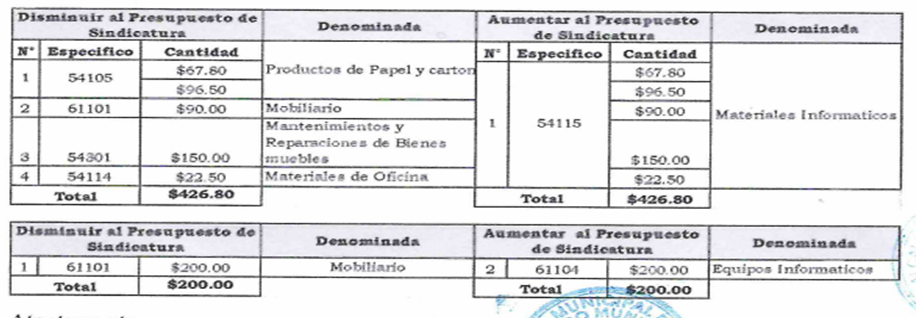 Por tanto, este Concejo Municipal Plural, en uso de sus facultades legales y habiendo deliberado el punto, por UNANIMIDAD de votos. ACUERDA: Autorícese a la Jefa de Presupuesto de la Municipalidad, para que realice la reprogramación presupuestaria, en el Departamento de Sindicatura, según el siguiente cuadro que se detalla a continuación: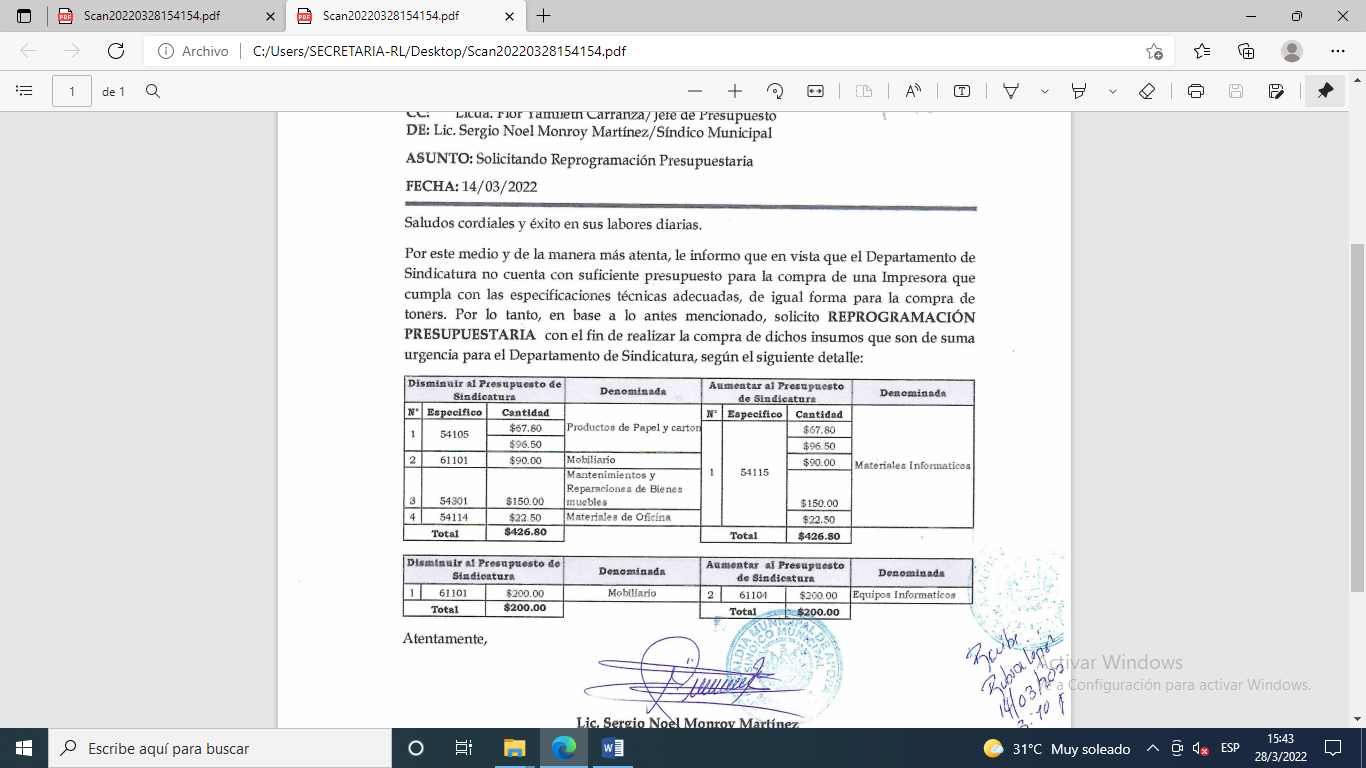 Fondos  con aplicación al específico y expresión presupuestaria  vigente, que se comprobara como lo establece el art. 78 del Código Municipal.-CERTIFÍQUESE Y COMUNÍQUESE “ACUERDO MUNICIPAL TREINTA Y NUEVE. El Concejo Municipal en uso de sus facultades legales, de conformidad al art. 86 inciso 3º, 203 y 204 y 235 de la Constitución de la República. Contenido dentro del punto QUINCE de la agenda de esta sesión, el cual consiste en memorándum de fecha 14/03/2022, suscrito por  el Licenciado XXXX XXXX XXXX XXXXX/Jefe del Registro del Estado Familiar, manifestando que la señora XXXX  XXXX XXX XX XXXX, solicita reposición de partida de nacimiento de XXXXX XXXX, asentada en la partida número CIENTO TRES de FOLIO NUMERO TRESCIENTOS DIECISIETE del LIBRO NUMERO DIECISIETE DE NACIMIENTO, hijo de la señora XXXX XXXXX del año mil  NOVECIENTOS VEINTINUEVE, debido a que el libro donde  está asentada la relacionada partida, se encuentra en un deterioro parcial. En relación a lo anteriormente mencionado y de conformidad a los  artículos cincuenta y seis y cincuenta y siete de la Ley Transitoria del Registro del Estado Familiar y de los Regímenes Patrimoniales del Matrimonio, agrego acta de comprobación en el  cual se constaba el   deterioro parcial de la Partida de nacimiento de XXXXXX XXXXX,  la cual se encuentra XXXXX XXXX, asentada en la partida número CIENTO TRES de FOLIO NUMERO TRESCIENTOS DIECISIETE del LIBRO NUMERO DIECISIETE DE NACIMIENTO, hijo de la señora XXXXXX XXXX del año mil  NOVECIENTOS VEINTINUEVE, por tanto solicita certificación de microfilm existente en los archivos del Registro de las personas naturales (RNPN), LA CUAL ANEXO A ESTA SOLICITUD, motivo por el cual   solicita se emita Acuerdo Municipal de autorización para la reposición de la partida de nacimiento del señor XXXXXX XXXX. Por tanto, este Concejo Municipal Plural,  en uso de sus facultades legales y habiendo deliberado el punto, por UNANIMIDAD de votos. ACUERDA: AUTORIZAR AL JEFE DEL REGISTRO DEL ESTADO FAMILIAR, Licenciado XXXXX XXXX XXXX XXXX, para que realice la Reposición de la Partida de Nacimiento a nombre: XXXXX XXXX, de la partida número CIENTO TRES folio TRESCIENTOS DIECISIETE del libro número DIECISIETE de nacimiento del año mil NOVECIENTOS VEINTINUEVE, hijo de la señora  XXXXX XXX, debido a que el libro donde está asentada la partida de nacimiento se encuentra en un deterioro parcial. De conformidad a los artículos cincuenta y seis y cincuenta y siete de la Ley Transitoria del Registro del Estado Familiar y de los Regímenes Patrimoniales del Matrimonio. CERTIFÍQUESE Y COMUNIQUESE “ACUERDO MUNICIPAL NÚMERO CUARENTA”. El Concejo Municipal en uso de sus facultades legales, de conformidad al art. 86 inciso final, 203, 204 y 235 de la Constitución de la República, art. 30 numeral 4) 14) art. 31 numeral 4) y art. 91 del Código Municipal. Expuesto en el punto número SEIS de la agenda de esta sesión, el cual consiste en Notas a conocimiento, dándole lectura a Memorandum de fecha 21/03/2022, en el cual manifiesta que con instrucciones de la señora Alcaldesa, remite nota para pasar a punto de Concejo,  en la que la señora XXXXX XXXX XXX XXXX, solicita ayuda para poder realízale examen cerebral a su bebe que parece de epilepsia desde los cuatro meses. Y teniendo a la vista nota de fecha 21/03/2022, suscrita por la señor XXXXX XXXXX XXXX XXXXX, en la que solicita ayuda económica para poder realizarle un examen del  XXX XXXXX a su bebe,  el cual tiene un costo de $200.00 en el consultorio Meditac, ya que fue diagnosticado con XXXXX desde los cuatro meses y ella es una persona de escasos recursos económicos.  Por lo tanto, este Concejo Municipal Plural, en uso de sus facultades Legales y habiendo deliberado el punto. Por UNANIMIDAD de votos. ACUERDA: Autorizar al Tesorero Municipal, erogue la cantidad de: DOSCIENTOS SETENTA Y CINCO DÓLARES EXACTOS DE LOS ESTADOS UNIDOS DE NORTEAMÉRICA  ($275.00) de la cuenta corriente número 480005924 MUNICIPALIDAD DE APOPA, RECURSOS PROPIOS, Banco Hipotecario de El Salvador S.A. y emita cheque a nombre de: XXXXX XXXX XXXXX XXXX, en concepto de ayuda económica para realizarle un examen del  XXXX XXXXX a su hijo,  el cual tiene un costo de $200.00 en el consultorio Meditac, ya que fue diagnosticado con XXXXX desde los cuatro meses y ella es una persona de escasos recursos económicos. Con Documento Único de Identidad número XXXXXXXX-X y Numero de Identificación Tributaria Numero XXXX-XXXXXX-XXX-X, así mismo se autoriza al Jefe de la Unidad de Tejido Social; asigne a un Gestor Municipal, para que acompañe a la señora XXXX XXXXX a realizarle dicho examen a su bebe. Quedando autorizada la Jefa de Presupuesto elabore la reprogramación presupuestaria si fuera necesaria. Fondos con aplicación al específico y expresión Presupuestaria Municipal vigente, que se comprobara como lo establece el artículo 78 del Código Municipal. CERTIFÍQUESE Y COMUNÍQUESE “ACUERDO MUNICIPAL NÚMERO CUARENTA Y UNO”.  El Concejo Municipal en uso de sus facultades legales, de conformidad al art. 86 inciso final, 203, 204 y 235 de la Constitución de la República, art. 30 numeral 4) 14) art. 31 numeral 4) y art. 91 del Código Municipal. Expuesto en el punto número SEIS de la agenda de esta sesión, el cual consiste en Notas a conocimiento, dándole lectura a nota de fecha 22/03/2022, suscrita por el señor XXX XXXX XXX, manifestando que es una persona de la tercera edad con dificultades para trabajar y no tiene hijos ni ayuda de familiares, encontrándose en total abandono y no posee ayuda de nadie por tal razón solicita al Honorable Concejo Municipal Plural, le brinde una ayuda económica para poder solventar gastos de alimento. Por lo tanto, este Concejo Municipal Plural, en uso de sus facultades Legales y habiendo deliberado el punto. Por UNANIMIDAD de votos. ACUERDA: Autorizar al Tesorero Municipal, erogue la cantidad de: CIENTO CINCUENTA DÓLARES EXACTOS DE LOS ESTADOS UNIDOS DE NORTEAMÉRICA  ($150.00) de la cuenta corriente número 480005924 MUNICIPALIDAD DE APOPA, RECURSOS PROPIOS, Banco Hipotecario de El Salvador S.A. y emita cheque a nombre de: XXXX XXXX XXXX XX XXXX, en concepto de ayuda económica para solventar gastos de alimentación ya que es una persona de escasos recursos económicos. Con Documento Único de Identidad número XXXXXXXX-X  y Numero de Identificación Tributaria Numero XXXX-XXXXXX-XXX-X. Quedando autorizada la Jefa de Presupuesto elabore la reprogramación presupuestaria si fuera necesaria. Fondos con aplicación al específico y expresión Presupuestaria Municipal vigente, que se comprobara como lo establece el artículo 78 del Código Municipal. CERTIFÍQUESE Y COMUNÍQUESE “ACUERDO MUNICIPAL NÚMERO CUARENTA Y DOS”. El Concejo Municipal en uso de sus facultades legales, de conformidad al art. 86 inciso final, 203, 204 y 235 de la Constitución de la República, art. 30 numeral 4) 14) art. 31 numeral 4) del Código Municipal. Expuesto en el punto número seis, de la agenda de esta sesión, el cual consiste en Notas a conocimiento, por medio del cual se da lectura a memorándums suscrito por el Tec. XXXX XXXX XXXX XXXX/ Jefe de Recursos Humanos, el cual con base al decreto n° 594, solicitando aceptación de renuncia voluntaria del empleado XXXX XXXX XXXX XXXXX, con cargo de agente II, del Cuerpo de Agentes Municipales, por un monto según Hoja de Liquidación del Ministerio de Trabajo y previsión Social de fecha 22/02/2022, por $1,303.77 que corresponde al 50%, por haber laborado en la municipalidad desde el 16/05/2016 al 28/02/2022, asimismo informa que el empleado ha otorgado poder General Administrativo con cláusulas especiales, a favor del señor XXXX XXXX XXXX XXXX, donde lo faculta para  para realizar todo trámite relacionado a su renuncia voluntaria. Por lo tanto, este Concejo Municipal Plural, habiendo deliberado el punto, por UNANIMIDAD de votos ACUERDA: Primero: Acéptese la renuncia voluntaria del empleado XXXXX XXXXX XXXX XXXX, con cargo de Agente II, del Cuerpo de Agentes Municipales, por un monto según  Hoja de Liquidación del Ministerio de Trabajo y previsión Social de fecha 22/02/2022, por $1,303.77 que corresponde al 50%, por haber laborado en la municipalidad desde el 16/05/2016 al 28/02/2022, asimismo dándose por enterado que el empleado ha otorgado poder General Administrativo con cláusulas especiales, a favor del señor XXXXX XXXX XXXX XXXX, donde lo faculta para realizar todo trámite relacionado a su renuncia voluntaria. Segundo: Remítase la presente renuncia voluntaria al Sub Gerente Financiero y Tributario a efecto de verificar si existe disponibilidad financiera para efectuar la liquidación del empleado antes mencionado y presente informe al Pleno. Fondos con aplicación al específico y expresión presupuestaria vigente que se comprobara como lo establece el art. 78 del Código Municipal.-.-CERTIFÍQUESE Y COMUNÍQUESE.- “ACUERDO MUNICIPAL NÚMERO CUARENTA Y TRES”. El Concejo Municipal en uso de sus facultades legales, de conformidad al art. 86 inciso final, 203, 204 y 235 de la Constitución de la República, art. 30 numeral 4) 14) art. 31 numeral 4) del Código Municipal. Expuesto en el punto número seis, de la agenda de esta sesión, el cual consiste en Notas a conocimiento, por medio del cual se da lectura a solicitud del empleado XXXX XXXX XXXX XXXXX, solicitando se le traslade a la unidad de Adquisiciones y contrataciones Institucional, por contar con los conocimientos, experiencia y preparación en el área, asimismo, solicita se valore  le asignen a la plaza de Técnico Especialista II, debido a que su nombramiento actual es analista Tributario en CIAM, manifestando su inconformidad del nombramiento, debido a que no se le notificó de manera oportuna, a la vez manifiesta que dicho traslado le afecta económicamente, por el salario que devenga actualmente y que el Jefe UACI, ha girado por medio de memorándum se haga efectivo el traslado a dicha unidad. Por lo tanto, este Concejo Municipal Plural, habiendo deliberado el punto, por MAYORIA de trece votos a favor, habiendo razonando el voto la Dra. Jennifer Esmeralda Juárez García, Alcaldesa Municipal, manifestando literalmente lo siguiente: “Razonamiento de mi voto a favor por ser conocedora de la necesidad de cubrir la vacante en el área de recolección de desechos sólidos  o barrido, pero en el Art. 48 numeral 7 del Código Municipal el cual literalmente dice: en funciones del Alcalde Municipal Nombrar y remover a los funcionarios cuyo nombramiento no estuviere reservado al Concejo, siendo los procedimientos de ley”; y una abstención por parte del Sr. Rafael Antonio Ardón Jule, Noveno Regidor Propietario. Por lo tanto, habiéndose deliberado el punto, ACUERDA: Primero  Aprobar la solicitud de traslado del empleado XXXX XXXXX XXXXX XXXXX, como Técnico Especialista II, en la Unidad de Adquisiciones y Contrataciones Institucionales Segundo: Deléguese a la Subgerente Administrativa, para que realice los procedimientos correspondientes, a fin de hacer efectivo dicho traslado, con la remuneración correspondiente. Tercero: Autorizar al Jefe de Presupuesto para que ejecute las acciones pertinentes para realizar las modificaciones al presupuesto municipal vigente, para llevar a feliz término lo antes aprobado. Fondos con aplicación al específico y expresión Presupuestaria Municipal vigente, que se comprobara Como lo establece el artículo 78 del Código Municipal.-CERTIFÍQUESE Y COMUNÍQUESE.- “ACUERDO MUNICIPAL NÚMERO CUARENTA Y CUATRO”.- El Concejo Municipal en uso de sus facultades legales, de conformidad al art. 86 inciso final, 203, 204 y 235 de la Constitución de la República, art. 30 numeral 4) 14) art. 31 numeral 4) y art. 91 del Código Municipal. Expuesto en el punto número SEIS de la agenda de esta sesión, el cual consiste en Notas a conocimiento, dándole lectura al Pleno, nota de invitación del Instituto Mejores Gobernantes AC les invita a participar en la toma de protesta de RED GOBIERNO, como Consejeros Internacionales 2022, que se llevara a cabo en el Hotel Catalonia Costa Mujeres Cancún, México del 29 de marzo al 1º de abril, 2022, en el marco del CONGRESO INTERNACIONAL REGIDORES Y CONCEJALES 2022, por tanto, este Concejo Municipal Plural, en uso de sus facultades legales y habiendo deliberado el punto, por MAYORÍA de OCHO VOTOS A FAVOR, TRES VOTOS RAZONADOS de los señores miembros del Concejo: Dra. Jennifer Esmeralda Juárez García; Alcaldesa Municipal, manifestando literalmente lo siguiente: “Voto en contra respecto al pago del viaje a México de 2 miembros del Concejo Municipal, ya que el motivo es para un congreso informativo y no queda claro el beneficio a la municipalidad, para autorizar el costo, además no se realizó una previa consultoría a Sub Gerente Financiero sobre la disponibilidad presupuestaria”, señor Rafael Antonio Ardon Jule; Noveno Regidor Propietario, manifestando literalmente lo siguiente: “Voto en contra porque vallan los Concejales a ese congreso, tenemos claro que la municipalidad no está nada bien financieramente para estar gastando en viajes y que no veo que traiga beneficios a la Comuna”, y del Licenciado José Francisco Luna Vásquez; Primer Regidor Suplente,  manifestando literalmente lo siguiente: “ Voto en contra con relación a viaje a México, por Concejales porque la Municipalidad no está  en condiciones económica para pagar este tipo de gastos”,  DOS ABSTENCIONES de los Concejales: Dra. Yany Xiomara Fuentes Rivas; Cuarta Regidora Propietaria y el Ing. Gilberto Antonio Amador Medrano; Decimo Regidor Propietario y UNA AUSENCIA al momento de esta votación de la señora Susana Yamileth Hernández Cardoza; Séptima Regidora Propietaria. ACUERDA: Primero: CONCEDER PERMISO OFICIAL a los señores Concejales Dra. Yany Xiomara Fuentes Rivas; Cuarta Regidora Propietaria y al Ing. Gilberto Antonio Amador Medrano; Decimo Regidor Propietario, para que asistan al CONGRESO INTERNACIONAL REGIDORES Y CONCEJALES 2022, como Consejeros Internacionales 2022, que se llevara a cabo en el Hotel Catalonia Costa Mujeres Cancún, México del 29 de marzo al 1º de abril, 2022, AMBAS FECHAS INCLUSIVE. Segundo: Autorizar al Tesorero Municipal, erogue de la Cuenta Corriente 480005924 MUNICIPALIDAD DE APOPA, RECURSOS PROPIOS, Banco Hipotecario de El Salvador, S.A., la cantidad de: SEIS MIL CIENTO SETENTA Y SEIS DÓLARES CON NOVENTA Y OCHO CENTAVOS DE LOS ESTADOS UNIDOS DE NORTEAMERICA ($6,176.98),  y emita cheques a nombre de la: DRA. YANY XIOMARA FUENTES RIVAS, por el monto de $3,088.49, que se desglosa de la siguiente manera: Y del ING. GILBERTO ANTONIO AMADOR MEDRANO, por un monto de $3,088.49,  que se desglosa de la siguiente manera:En Concepto de viáticos,  para asistir en la toma de protesta de RED GOBIERNO, como Consejeros Internacionales 2022, que se llevara a cabo en el Hotel Catalonia Costa Mujeres Cancún, México del 29 de marzo al 1º de abril, 2022, en el marco del CONGRESO INTERNACIONAL REGIDORES Y CONCEJALES 2022,   todo de conformidad a los artículos 10 numeral 2 y 12 literal c), y del art. 17, del Reglamento General de Viáticos, Transporte y Gastos de Representación que literalmente dice: “No será necesario comprobar los gastos incurridos en concepto de cuota de viáticos, gastos terminales y gastos de viaje”. Tercero: Queda autorizada la Jefa de Presupuesto de la Municipalidad a realizar las reformas presupuestarias que fuesen pertinentes. Fondos con aplicación al específico y expresión presupuestaria vigente, que se comprobara como lo establece el Artículo 78 del código Municipal.- CERTIFIQUESE Y COMUNIQUESE.- HAGO CONSTAR: Que el Sr. Damián Cristóbal Serrano Ortiz, Segundo Regidor Propietario, solicita permiso para retirarse de esta Sesión a las trece horas con treinta minutos, de manera urgente, por motivos de fuerza mayor y emergencia.- Y no habiendo más que hacer constar se cierra la sesión a las veintidós horas con cuarenta y cinco minutos  del día martes veintidós de marzo del año dos mil veintidós.Dra. Jennifer Esmeralda Juárez García,             Alcaldesa Municipal;                                                Lic. Sergio Noel Monroy Martínez,                                                                                                          Síndico Municipal; Sra. Carla María Navarro Franco,    Primera Regidora Propietaria;                                              Sr. Damián Cristóbal Serrano Ortiz,                                                                                                            Segundo Regidor Propietario; Sra. Lesby Sugey Miranda Portillo, Tercera Regidora Propietaria                                            Dra. Yany Xiomara Fuentes Rivas,  	                                                             Cuarta Regidora Propietaria, Sr. Jonathan Bryan Gómez Cruz, Quinto Regidor Propietario,                                                 Sr. Carlos Alberto Palma Fuentes,                      	                                                          Sexto Regidor Propietario; Sra. Susana Yamileth Hernández Cardoza,      Séptima Regidora Propietario;                                         Ing. Walter Arnoldo Ayala Rodríguez,           		     Octavo Regidor Propietario;Sr. Rafael Antonio Ardon Jule, Noveno Regidor Propietario;                                     Ing. Gilberto Antonio Amador Medrano,                                                                                                     Décimo Regidor Propietario; Sr. Bayron Eraldo Baltazar Martínez, Décimo Primer Regidor Propietario;                             Sr. Osmin de Jesús Menjívar González,  	                                                  Décimo Segundo Regidor Propietario;Lic. José Francisco Luna Vásquez,     Primer Regidor Suplente;                                                    Sr. José Mauricio López Rivas, 	Segundo Regidor Suplente;Sra. Stephanny Elizabeth Márquez Borjas,            Tercera Regidora Suplente                                          Sra. María del Carmen García, 	                                                              Cuarta Regidora Suplente.  Licenciada Flor Victoria Morales ZelayaSecretaria Municipal. NºNombreNombramientoSalarioNuevo NombramientoSalario SugeridoAumento1XXXX XXX XXXXX XXXXX Jefe Distrito Municipal$750.00Jefe - CIAM$750.00$         -2XXXX XXX XXXXX XXXXX Colectora$400.00Colectora – CIAM$475.00$         -3XXXX XXX XXXXX XXXXX Notificador I$450.00Analista Tributario – CIAM$475.00$         -4XXXX XXX XXXXX XXXXX PENDIENTE$       -Analista Tributario – CIAM$475.00$         -5XXXX XXX XXXXX XXXXX Notificador I$420.00Técnico de Atención Ciudadana - CIAM$475.00$         -6XXXX XXX XXXXX XXXXX Auxiliar Administrativo I$450.00Registrador REF – CIAM$500.00$         -7XXXX XXX XXXXX XXXXX Ordenanza I$400.00Ordenanza I$475.00$         -8Agente CAM$350.00Agente CAM$450.00$         -$3,220.00$ 4,075.00CARGO ACTUALRENOMBRAR Y MODIFICACIÓN DE SALARIOColaborador Jurídico I,Departamento JurídicoCoordinador JurídicoDepartamento Jurídico$ 450.00$ 1,200.00NºINSUMOCANTIDADUNIDAD DE MEDIDAPRECIO UNITARIOTOTAL1Refrigerio (sándwich y soda)100 Unidades$1.00$100.002Agua en botella 24 unidades9 Fardos$6.50$ 58.50Sub totalSub totalSub totalSub totalSub total$ 158.50Imprevistos 10%Imprevistos 10%Imprevistos 10%Imprevistos 10%Imprevistos 10%$15.85TotalTotalTotalTotalTotal$174.35NºINSUMOCANTIDADUNIDAD DE MEDIDAPRECIO UNITARIOTOTAL1Refrigerio (sándwich y soda)100 Unidades$1.00$100.002Agua en botella 24 unidades9 Fardos$6.50$ 58.50Sub totalSub totalSub totalSub totalSub total$ 158.50Imprevistos 10%Imprevistos 10%Imprevistos 10%Imprevistos 10%Imprevistos 10%$15.85TotalTotalTotalTotalTotal$174.35GASTOS GENERALESGASTOS GENERALESALIMENTACION$720.00AGUA$  20.00COMBUSTIBLE$160.00TOTAL$ 900.00REQUERIMIENTO 003REQUERIMIENTO 003REQUERIMIENTO 003REQUERIMIENTO 003REQUERIMIENTO 003REQUERIMIENTO 003REQUERIMIENTO 003REQUERIMIENTO 003REQUERIMIENTO 003REQUERIMIENTO 003REQUERIMIENTO 003REQUERIMIENTO 003UNIDAD DE GESTIÓN DOCUMENTAL Y ARCHIVOSUNIDAD DE GESTIÓN DOCUMENTAL Y ARCHIVOSUNIDAD DE GESTIÓN DOCUMENTAL Y ARCHIVOSUNIDAD DE GESTIÓN DOCUMENTAL Y ARCHIVOSUNIDAD DE GESTIÓN DOCUMENTAL Y ARCHIVOSUNIDAD DE GESTIÓN DOCUMENTAL Y ARCHIVOSUNIDAD DE GESTIÓN DOCUMENTAL Y ARCHIVOSUNIDAD DE GESTIÓN DOCUMENTAL Y ARCHIVOSUNIDAD DE GESTIÓN DOCUMENTAL Y ARCHIVOSUNIDAD DE GESTIÓN DOCUMENTAL Y ARCHIVOSUNIDAD DE GESTIÓN DOCUMENTAL Y ARCHIVOSUNIDAD DE GESTIÓN DOCUMENTAL Y ARCHIVOSFUENTE DE FINANCIAMIENTO: FONDOS PROPIOSFUENTE DE FINANCIAMIENTO: FONDOS PROPIOSFUENTE DE FINANCIAMIENTO: FONDOS PROPIOSFUENTE DE FINANCIAMIENTO: FONDOS PROPIOSFUENTE DE FINANCIAMIENTO: FONDOS PROPIOSFUENTE DE FINANCIAMIENTO: FONDOS PROPIOSFUENTE DE FINANCIAMIENTO: FONDOS PROPIOSFUENTE DE FINANCIAMIENTO: FONDOS PROPIOSFUENTE DE FINANCIAMIENTO: FONDOS PROPIOSFUENTE DE FINANCIAMIENTO: FONDOS PROPIOSFUENTE DE FINANCIAMIENTO: FONDOS PROPIOSFUENTE DE FINANCIAMIENTO: FONDOS PROPIOSMATERIAL DE OFICINA NECESARIO PARA LA IMPRESIÓN DE FORMATOS DE CONSULTAS, TRASFERENCIAS Y OTROSMATERIAL DE OFICINA NECESARIO PARA LA IMPRESIÓN DE FORMATOS DE CONSULTAS, TRASFERENCIAS Y OTROSMATERIAL DE OFICINA NECESARIO PARA LA IMPRESIÓN DE FORMATOS DE CONSULTAS, TRASFERENCIAS Y OTROSMATERIAL DE OFICINA NECESARIO PARA LA IMPRESIÓN DE FORMATOS DE CONSULTAS, TRASFERENCIAS Y OTROSMATERIAL DE OFICINA NECESARIO PARA LA IMPRESIÓN DE FORMATOS DE CONSULTAS, TRASFERENCIAS Y OTROSMATERIAL DE OFICINA NECESARIO PARA LA IMPRESIÓN DE FORMATOS DE CONSULTAS, TRASFERENCIAS Y OTROSMATERIAL DE OFICINA NECESARIO PARA LA IMPRESIÓN DE FORMATOS DE CONSULTAS, TRASFERENCIAS Y OTROSMATERIAL DE OFICINA NECESARIO PARA LA IMPRESIÓN DE FORMATOS DE CONSULTAS, TRASFERENCIAS Y OTROSMATERIAL DE OFICINA NECESARIO PARA LA IMPRESIÓN DE FORMATOS DE CONSULTAS, TRASFERENCIAS Y OTROSMATERIAL DE OFICINA NECESARIO PARA LA IMPRESIÓN DE FORMATOS DE CONSULTAS, TRASFERENCIAS Y OTROSMATERIAL DE OFICINA NECESARIO PARA LA IMPRESIÓN DE FORMATOS DE CONSULTAS, TRASFERENCIAS Y OTROSMATERIAL DE OFICINA NECESARIO PARA LA IMPRESIÓN DE FORMATOS DE CONSULTAS, TRASFERENCIAS Y OTROSADMINISTRADOR DE ORDEN DE COMPRA O CONTRATOITEMCANTIDADUNIDAD DE MEDIDADESCRIPCIÓN OFERTAS RECIBIDASOFERTAS RECIBIDASOFERTAS RECIBIDASOFERTA ECONOMICA RECOMENDADA POR LA UNIDAD SOLICITANTE JUSTIFICACION DE LA RECOMENDACIÓN PRESUPUESTADOFORMA DE PAGOADMINISTRADOR DE ORDEN DE COMPRA O CONTRATOITEMCANTIDADUNIDAD DE MEDIDADESCRIPCIÓN BLANCA ELIZABETH MOLINA FLORESBLANCA ELIZABETH MOLINA FLORESBLANCA ELIZABETH MOLINA FLORESOFERTA ECONOMICA RECOMENDADA POR LA UNIDAD SOLICITANTE JUSTIFICACION DE LA RECOMENDACIÓN PRESUPUESTADOFORMA DE PAGOADMINISTRADOR DE ORDEN DE COMPRA O CONTRATOITEMCANTIDADUNIDAD DE MEDIDADESCRIPCIÓN DESCRIPCIONPRECIO UNITARIOTOTALBLANCA ELIZABETH MOLINA FLORESSE RECOMIENDA COMPRA TOTAL A BLANCA ELIZABETH MOLINA FLORES POR SER UNICA OFERTA RECIBIDA Y CUMPLIR CON LA CALIDAD REQUERIDA$202.00CONTADO11CARTUCHOCARTUCHO CF258A (58A) EN TINTA NEGRA, PARA IMPRESORA HP LASER JET PRO MFP M428DWCARTUCHO CF258A (58)A$136.10$136.10BLANCA ELIZABETH MOLINA FLORESSE RECOMIENDA COMPRA TOTAL A BLANCA ELIZABETH MOLINA FLORES POR SER UNICA OFERTA RECIBIDA Y CUMPLIR CON LA CALIDAD REQUERIDA$202.00CONTADO21BOTE 65 MLTINTA COLOR YELLOW EPSON L3110TINTA EPSON L3110 NEGRA 65 ML$13.81$13.81BLANCA ELIZABETH MOLINA FLORESSE RECOMIENDA COMPRA TOTAL A BLANCA ELIZABETH MOLINA FLORES POR SER UNICA OFERTA RECIBIDA Y CUMPLIR CON LA CALIDAD REQUERIDA$202.00CONTADO31BOTE 65 MLTINTA COLOR MAGENTA EPSON L3110TINTA  EPSON  L3110 CYAN65 ML$13.81$13.81BLANCA ELIZABETH MOLINA FLORESSE RECOMIENDA COMPRA TOTAL A BLANCA ELIZABETH MOLINA FLORES POR SER UNICA OFERTA RECIBIDA Y CUMPLIR CON LA CALIDAD REQUERIDA$202.00CONTADO41BOTE 65 MLTINTA COLOR CYAN EPSON L3110TINTA EPSON L3110 MAGENTA ML 65$13.81$13.81BLANCA ELIZABETH MOLINA FLORESSE RECOMIENDA COMPRA TOTAL A BLANCA ELIZABETH MOLINA FLORES POR SER UNICA OFERTA RECIBIDA Y CUMPLIR CON LA CALIDAD REQUERIDA$202.00CONTADO51BOTE 65 MLTINTA COLOR NEGRO EPSON L3110TINTA EPSON L3110 YELLOW  ML 65$13.81$13.81BLANCA ELIZABETH MOLINA FLORESSE RECOMIENDA COMPRA TOTAL A BLANCA ELIZABETH MOLINA FLORES POR SER UNICA OFERTA RECIBIDA Y CUMPLIR CON LA CALIDAD REQUERIDA$202.00CONTADOTOTAL DE LA OFERTATOTAL DE LA OFERTATOTAL DE LA OFERTATOTAL DE LA OFERTATOTAL DE LA OFERTA$191.34$191.34$191.34BLANCA ELIZABETH MOLINA FLORESSE RECOMIENDA COMPRA TOTAL A BLANCA ELIZABETH MOLINA FLORES POR SER UNICA OFERTA RECIBIDA Y CUMPLIR CON LA CALIDAD REQUERIDA$202.00CONTADOTOTAL DEL REQUERIMIENTO $191.34TOTAL DEL REQUERIMIENTO $191.34TOTAL DEL REQUERIMIENTO $191.34TOTAL DEL REQUERIMIENTO $191.34TOTAL DEL REQUERIMIENTO $191.34TOTAL DEL REQUERIMIENTO $191.34TOTAL DEL REQUERIMIENTO $191.34TOTAL DEL REQUERIMIENTO $191.34TOTAL DEL REQUERIMIENTO $191.34TOTAL DEL REQUERIMIENTO $191.34TOTAL DEL REQUERIMIENTO $191.34TOTAL DEL REQUERIMIENTO $191.34444444444444444444UNIDAD DE ACCESO A LA INFORMACION PUBLICAUNIDAD DE ACCESO A LA INFORMACION PUBLICAUNIDAD DE ACCESO A LA INFORMACION PUBLICAUNIDAD DE ACCESO A LA INFORMACION PUBLICAUNIDAD DE ACCESO A LA INFORMACION PUBLICAUNIDAD DE ACCESO A LA INFORMACION PUBLICAUNIDAD DE ACCESO A LA INFORMACION PUBLICAUNIDAD DE ACCESO A LA INFORMACION PUBLICAUNIDAD DE ACCESO A LA INFORMACION PUBLICAUNIDAD DE ACCESO A LA INFORMACION PUBLICAUNIDAD DE ACCESO A LA INFORMACION PUBLICAUNIDAD DE ACCESO A LA INFORMACION PUBLICAUNIDAD DE ACCESO A LA INFORMACION PUBLICAUNIDAD DE ACCESO A LA INFORMACION PUBLICAUNIDAD DE ACCESO A LA INFORMACION PUBLICAUNIDAD DE ACCESO A LA INFORMACION PUBLICAUNIDAD DE ACCESO A LA INFORMACION PUBLICAUNIDAD DE ACCESO A LA INFORMACION PUBLICAFUENTE DE FINANCIAMIENTO: FONDOS PROPIOSFUENTE DE FINANCIAMIENTO: FONDOS PROPIOSFUENTE DE FINANCIAMIENTO: FONDOS PROPIOSFUENTE DE FINANCIAMIENTO: FONDOS PROPIOSFUENTE DE FINANCIAMIENTO: FONDOS PROPIOSFUENTE DE FINANCIAMIENTO: FONDOS PROPIOSFUENTE DE FINANCIAMIENTO: FONDOS PROPIOSFUENTE DE FINANCIAMIENTO: FONDOS PROPIOSFUENTE DE FINANCIAMIENTO: FONDOS PROPIOSFUENTE DE FINANCIAMIENTO: FONDOS PROPIOSFUENTE DE FINANCIAMIENTO: FONDOS PROPIOSFUENTE DE FINANCIAMIENTO: FONDOS PROPIOSFUENTE DE FINANCIAMIENTO: FONDOS PROPIOSFUENTE DE FINANCIAMIENTO: FONDOS PROPIOSFUENTE DE FINANCIAMIENTO: FONDOS PROPIOSFUENTE DE FINANCIAMIENTO: FONDOS PROPIOSFUENTE DE FINANCIAMIENTO: FONDOS PROPIOSFUENTE DE FINANCIAMIENTO: FONDOS PROPIOSPARA SER UTILIZADO EN LA UAIP PARA LOS MESES DE FEBRERO A MAYO DE 2022PARA SER UTILIZADO EN LA UAIP PARA LOS MESES DE FEBRERO A MAYO DE 2022PARA SER UTILIZADO EN LA UAIP PARA LOS MESES DE FEBRERO A MAYO DE 2022PARA SER UTILIZADO EN LA UAIP PARA LOS MESES DE FEBRERO A MAYO DE 2022PARA SER UTILIZADO EN LA UAIP PARA LOS MESES DE FEBRERO A MAYO DE 2022PARA SER UTILIZADO EN LA UAIP PARA LOS MESES DE FEBRERO A MAYO DE 2022PARA SER UTILIZADO EN LA UAIP PARA LOS MESES DE FEBRERO A MAYO DE 2022PARA SER UTILIZADO EN LA UAIP PARA LOS MESES DE FEBRERO A MAYO DE 2022PARA SER UTILIZADO EN LA UAIP PARA LOS MESES DE FEBRERO A MAYO DE 2022PARA SER UTILIZADO EN LA UAIP PARA LOS MESES DE FEBRERO A MAYO DE 2022PARA SER UTILIZADO EN LA UAIP PARA LOS MESES DE FEBRERO A MAYO DE 2022PARA SER UTILIZADO EN LA UAIP PARA LOS MESES DE FEBRERO A MAYO DE 2022PARA SER UTILIZADO EN LA UAIP PARA LOS MESES DE FEBRERO A MAYO DE 2022PARA SER UTILIZADO EN LA UAIP PARA LOS MESES DE FEBRERO A MAYO DE 2022PARA SER UTILIZADO EN LA UAIP PARA LOS MESES DE FEBRERO A MAYO DE 2022PARA SER UTILIZADO EN LA UAIP PARA LOS MESES DE FEBRERO A MAYO DE 2022PARA SER UTILIZADO EN LA UAIP PARA LOS MESES DE FEBRERO A MAYO DE 2022PARA SER UTILIZADO EN LA UAIP PARA LOS MESES DE FEBRERO A MAYO DE 2022ADMINISTRADOR DE ORDEN DE COMPRA O CONTRATOITEMCANTIDADUNIDAD DE MEDIDADESCRIPCIÓN OFERTAS RECIBIDASOFERTAS RECIBIDASOFERTAS RECIBIDASOFERTAS RECIBIDASOFERTAS RECIBIDASOFERTAS RECIBIDASOFERTAS RECIBIDASOFERTAS RECIBIDASOFERTAS RECIBIDASOFERTA ECONOMICA RECOMENDADA POR LA UNIDAD SOLICITANTEJUSTIFICACION DE LA RECOMENDACIÓN PRESUPUESTADOFORMA DE PAGOADMINISTRADOR DE ORDEN DE COMPRA O CONTRATOITEMCANTIDADUNIDAD DE MEDIDADESCRIPCIÓN RZ, S.A. DE C.V.RZ, S.A. DE C.V.RZ, S.A. DE C.V.LIBRERÍA Y PAPELERIA EL NUEVO SIGLO, S.A. DE C.V.LIBRERÍA Y PAPELERIA EL NUEVO SIGLO, S.A. DE C.V.LIBRERÍA Y PAPELERIA EL NUEVO SIGLO, S.A. DE C.V.BUSINESS CENTER, S.A. DE C.V.BUSINESS CENTER, S.A. DE C.V.BUSINESS CENTER, S.A. DE C.V.OFERTA ECONOMICA RECOMENDADA POR LA UNIDAD SOLICITANTEJUSTIFICACION DE LA RECOMENDACIÓN PRESUPUESTADOFORMA DE PAGOADMINISTRADOR DE ORDEN DE COMPRA O CONTRATOITEMCANTIDADUNIDAD DE MEDIDADESCRIPCIÓN DESCRIPCION PRECIO UNITARIO  TOTAL DESCRIPCION PRECIO UNITARIO  TOTAL DESCRIPCION PRECIO UNITARIO  TOTAL RZ, S.A. DE C.V.SE RECOMIENDA A LA EMPRESA RZ, S.A. DE C.V. POR LOS ITEMS 9, 11, 12, 13, 14, 16, 18, 20, 26 Y 31. SE RECOMIENDA A LA EMPRESA LIBRERÍA Y PAPELERIA EL NUEVO SIGLO, S.A. DE C.V. POR LOS ITEMS 1, 7, 8, 10, 15, 17, 22, 23, 24, 25, 27 Y 29. SE RECOMIENDA A LA EMPRESA BUSINESS CENTER, S.A. DE C.V. POR LOS ITEMS 2, 3, 4, 5, 6, 19, 21, 28 Y 30.$330.87CONTADOCESIA KEREN SERRANO UMAÑA120UNIDADESARCHIVADORES DE PALANCA TAMAÑO CARTAARCHIVADORES DE PALANCA TAMAÑO CARTA AMPO$1.97$39.40ARCHIVADORES DE PALANCA AMPO T /CARTA$2.03$40.60ARCHIVADOR DE PALANCA TAMAÑO CARTA$1.65$33.00RZ, S.A. DE C.V.SE RECOMIENDA A LA EMPRESA RZ, S.A. DE C.V. POR LOS ITEMS 9, 11, 12, 13, 14, 16, 18, 20, 26 Y 31. SE RECOMIENDA A LA EMPRESA LIBRERÍA Y PAPELERIA EL NUEVO SIGLO, S.A. DE C.V. POR LOS ITEMS 1, 7, 8, 10, 15, 17, 22, 23, 24, 25, 27 Y 29. SE RECOMIENDA A LA EMPRESA BUSINESS CENTER, S.A. DE C.V. POR LOS ITEMS 2, 3, 4, 5, 6, 19, 21, 28 Y 30.$330.87CONTADOCESIA KEREN SERRANO UMAÑA250UNIDADESBOLSAS MANILA TAMAÑO CARTABOLSAS MANILA TAMAÑO CARTA$0.07$3.50BOLSA MANILA TAMAÑO CARTA 9X12 NASSA$0.06$3.00BOLSA MANILA TAMAÑO CARTA BEX$0.06$3.00RZ, S.A. DE C.V.SE RECOMIENDA A LA EMPRESA RZ, S.A. DE C.V. POR LOS ITEMS 9, 11, 12, 13, 14, 16, 18, 20, 26 Y 31. SE RECOMIENDA A LA EMPRESA LIBRERÍA Y PAPELERIA EL NUEVO SIGLO, S.A. DE C.V. POR LOS ITEMS 1, 7, 8, 10, 15, 17, 22, 23, 24, 25, 27 Y 29. SE RECOMIENDA A LA EMPRESA BUSINESS CENTER, S.A. DE C.V. POR LOS ITEMS 2, 3, 4, 5, 6, 19, 21, 28 Y 30.$330.87CONTADOCESIA KEREN SERRANO UMAÑA312UNIDADESFOLDERS MANILA TAMAÑO CARTAFOLDER TAMAÑO CARTA$0.05$0.60FOLDER MANILA TAMAÑO CARTA $0.06$0.72FOLDERS MANILA TAMAÑO CARTA BEX$0.06$0.72RZ, S.A. DE C.V.SE RECOMIENDA A LA EMPRESA RZ, S.A. DE C.V. POR LOS ITEMS 9, 11, 12, 13, 14, 16, 18, 20, 26 Y 31. SE RECOMIENDA A LA EMPRESA LIBRERÍA Y PAPELERIA EL NUEVO SIGLO, S.A. DE C.V. POR LOS ITEMS 1, 7, 8, 10, 15, 17, 22, 23, 24, 25, 27 Y 29. SE RECOMIENDA A LA EMPRESA BUSINESS CENTER, S.A. DE C.V. POR LOS ITEMS 2, 3, 4, 5, 6, 19, 21, 28 Y 30.$330.87CONTADOCESIA KEREN SERRANO UMAÑA105UNIDADESNOTAS ADHESIVAS 3”X 3”NOTAS ADHESIVAS 3X3 3M COLORES NEON(IOO)$1.11$5.55NOTAS ADHESIVAS 3X3 STUDMARK (400H)$2.83$14.15NOTAS ADHESIVAS 3”X 3”$1.00$5.00LIBRERÍA Y PAPELERIA EL NUEVO SIGLO, S.A. DE C.V.SE RECOMIENDA A LA EMPRESA RZ, S.A. DE C.V. POR LOS ITEMS 9, 11, 12, 13, 14, 16, 18, 20, 26 Y 31. SE RECOMIENDA A LA EMPRESA LIBRERÍA Y PAPELERIA EL NUEVO SIGLO, S.A. DE C.V. POR LOS ITEMS 1, 7, 8, 10, 15, 17, 22, 23, 24, 25, 27 Y 29. SE RECOMIENDA A LA EMPRESA BUSINESS CENTER, S.A. DE C.V. POR LOS ITEMS 2, 3, 4, 5, 6, 19, 21, 28 Y 30.$330.87CONTADOCESIA KEREN SERRANO UMAÑA11150UNIDADESBOLIGRAFOS CORRIENTES (AZUL Y NEGRO)BOLIGRAFOS BIC AZUL Y NEGROS$0.16$24.00BOLIGRAFO BIC CORRIENTES (AZUL-NEGRO)$0.20$30.00BOLIGRAFOS CORRIENTES (AZUL Y NEGRO)$0.08$12.00LIBRERÍA Y PAPELERIA EL NUEVO SIGLO, S.A. DE C.V.SE RECOMIENDA A LA EMPRESA RZ, S.A. DE C.V. POR LOS ITEMS 9, 11, 12, 13, 14, 16, 18, 20, 26 Y 31. SE RECOMIENDA A LA EMPRESA LIBRERÍA Y PAPELERIA EL NUEVO SIGLO, S.A. DE C.V. POR LOS ITEMS 1, 7, 8, 10, 15, 17, 22, 23, 24, 25, 27 Y 29. SE RECOMIENDA A LA EMPRESA BUSINESS CENTER, S.A. DE C.V. POR LOS ITEMS 2, 3, 4, 5, 6, 19, 21, 28 Y 30.$330.87CONTADOCESIA KEREN SERRANO UMAÑA125UNIDADESBOLIGRAFOS FINOS AZULBOLIGRAFOS PILOT 0.7 AZUL$0.24$1.20BOLIGRAFO BIC  PUNTO FINO AZUL$0.29$1.45BOLIGRAFOS FINOS AZUL$0.35$1.75LIBRERÍA Y PAPELERIA EL NUEVO SIGLO, S.A. DE C.V.SE RECOMIENDA A LA EMPRESA RZ, S.A. DE C.V. POR LOS ITEMS 9, 11, 12, 13, 14, 16, 18, 20, 26 Y 31. SE RECOMIENDA A LA EMPRESA LIBRERÍA Y PAPELERIA EL NUEVO SIGLO, S.A. DE C.V. POR LOS ITEMS 1, 7, 8, 10, 15, 17, 22, 23, 24, 25, 27 Y 29. SE RECOMIENDA A LA EMPRESA BUSINESS CENTER, S.A. DE C.V. POR LOS ITEMS 2, 3, 4, 5, 6, 19, 21, 28 Y 30.$330.87CONTADOCESIA KEREN SERRANO UMAÑA132UNIDADESCERA PARA CONTAR (FINGER TIP MOINSTENER)CERA PARA CONTAR (TACK Y FINGER)AZOR GRANDE$0.95$1.90CERA PARA CONTAR TACKY FINGER$0.75$1.50CERA PARA CONTAR (FINGER TIP MOINSTENER)$0.95$1.90LIBRERÍA Y PAPELERIA EL NUEVO SIGLO, S.A. DE C.V.SE RECOMIENDA A LA EMPRESA RZ, S.A. DE C.V. POR LOS ITEMS 9, 11, 12, 13, 14, 16, 18, 20, 26 Y 31. SE RECOMIENDA A LA EMPRESA LIBRERÍA Y PAPELERIA EL NUEVO SIGLO, S.A. DE C.V. POR LOS ITEMS 1, 7, 8, 10, 15, 17, 22, 23, 24, 25, 27 Y 29. SE RECOMIENDA A LA EMPRESA BUSINESS CENTER, S.A. DE C.V. POR LOS ITEMS 2, 3, 4, 5, 6, 19, 21, 28 Y 30.$330.87CONTADOCESIA KEREN SERRANO UMAÑA142CAJASCLIPS JUMBO NIQUELADOCLIPS JUMBO NIQUELADO$0.60$1.20CLIPS STUDMARK #2 JUMBO NIQUELADO$0.80$1.60CLIPS JUMBO NIQUELADO$0.90$1.80LIBRERÍA Y PAPELERIA EL NUEVO SIGLO, S.A. DE C.V.SE RECOMIENDA A LA EMPRESA RZ, S.A. DE C.V. POR LOS ITEMS 9, 11, 12, 13, 14, 16, 18, 20, 26 Y 31. SE RECOMIENDA A LA EMPRESA LIBRERÍA Y PAPELERIA EL NUEVO SIGLO, S.A. DE C.V. POR LOS ITEMS 1, 7, 8, 10, 15, 17, 22, 23, 24, 25, 27 Y 29. SE RECOMIENDA A LA EMPRESA BUSINESS CENTER, S.A. DE C.V. POR LOS ITEMS 2, 3, 4, 5, 6, 19, 21, 28 Y 30.$330.87CONTADOCESIA KEREN SERRANO UMAÑA158CAJASCLIPS DE COLORESCLIPS JUMBO DE COLORES$0.80$6.40CLIPS STUDMARK #2 JUMBO COLOR$0.80$6.40CLIPS DE COLORES$0.45$3.60LIBRERÍA Y PAPELERIA EL NUEVO SIGLO, S.A. DE C.V.SE RECOMIENDA A LA EMPRESA RZ, S.A. DE C.V. POR LOS ITEMS 9, 11, 12, 13, 14, 16, 18, 20, 26 Y 31. SE RECOMIENDA A LA EMPRESA LIBRERÍA Y PAPELERIA EL NUEVO SIGLO, S.A. DE C.V. POR LOS ITEMS 1, 7, 8, 10, 15, 17, 22, 23, 24, 25, 27 Y 29. SE RECOMIENDA A LA EMPRESA BUSINESS CENTER, S.A. DE C.V. POR LOS ITEMS 2, 3, 4, 5, 6, 19, 21, 28 Y 30.$330.87CONTADOCESIA KEREN SERRANO UMAÑA201CAJASPAPELERA ACRILICA PARA ESCRITORIO DE 2 DEPOSITOSPAPELERIA ACRILICA PARA ESCRITONO DE 2 DEPOSITOS$15.85$15.85PAPELERA ACRILICA P/ESCRITORIO DE 2 DEPOSITO$11.30$11.30PAPELERA ACRILICA PARA ESCRITORIO DE 2 DEPOSITOS$33.00$33.00BUSINESS CENTER, S.A. DE C.V.SE RECOMIENDA A LA EMPRESA RZ, S.A. DE C.V. POR LOS ITEMS 9, 11, 12, 13, 14, 16, 18, 20, 26 Y 31. SE RECOMIENDA A LA EMPRESA LIBRERÍA Y PAPELERIA EL NUEVO SIGLO, S.A. DE C.V. POR LOS ITEMS 1, 7, 8, 10, 15, 17, 22, 23, 24, 25, 27 Y 29. SE RECOMIENDA A LA EMPRESA BUSINESS CENTER, S.A. DE C.V. POR LOS ITEMS 2, 3, 4, 5, 6, 19, 21, 28 Y 30.$330.87CONTADOCESIA KEREN SERRANO UMAÑA2112UNIDADESPEGAMENTO EN BARRA DE 40 GRSPEGAMENTO EN BARRA DE 40 GRAMOS STUDMARK$1.10$13.20PEGAMENTO EN BARRA DE 20 GR. 3M$2.05$24.60PEGAMENTO EN BARRA DE 40 GRS$0.80$9.60BUSINESS CENTER, S.A. DE C.V.SE RECOMIENDA A LA EMPRESA RZ, S.A. DE C.V. POR LOS ITEMS 9, 11, 12, 13, 14, 16, 18, 20, 26 Y 31. SE RECOMIENDA A LA EMPRESA LIBRERÍA Y PAPELERIA EL NUEVO SIGLO, S.A. DE C.V. POR LOS ITEMS 1, 7, 8, 10, 15, 17, 22, 23, 24, 25, 27 Y 29. SE RECOMIENDA A LA EMPRESA BUSINESS CENTER, S.A. DE C.V. POR LOS ITEMS 2, 3, 4, 5, 6, 19, 21, 28 Y 30.$330.87CONTADOCESIA KEREN SERRANO UMAÑA221UNIDADPERFORADOR DE 2 AGUJEROSPERFORADOR DE 2 AGUJEROS$3.05$3.05PERFORADOR DE 2 AGUJERO STUDMARK 4501 (30H)$7.35$7.35PERFORADOR DE 2 AGUJEROS$3.50$3.50BUSINESS CENTER, S.A. DE C.V.SE RECOMIENDA A LA EMPRESA RZ, S.A. DE C.V. POR LOS ITEMS 9, 11, 12, 13, 14, 16, 18, 20, 26 Y 31. SE RECOMIENDA A LA EMPRESA LIBRERÍA Y PAPELERIA EL NUEVO SIGLO, S.A. DE C.V. POR LOS ITEMS 1, 7, 8, 10, 15, 17, 22, 23, 24, 25, 27 Y 29. SE RECOMIENDA A LA EMPRESA BUSINESS CENTER, S.A. DE C.V. POR LOS ITEMS 2, 3, 4, 5, 6, 19, 21, 28 Y 30.$330.87CONTADOCESIA KEREN SERRANO UMAÑA2312UNIDADESPLUMON PARA PIZARRA, PUNTO GRUESO Y REDONDO (AZUL, NEGRO Y ROJO)PLUMON P/PIZARRA , PUNTO GRUESO Y REDONDO (AZUL , NEGRO Y ROJO) ARTLINE 500$1.05$12.60PLUMON P/PIZARRA, PTO. GRUESO Y REDON(AZ-NG-RJ.) STUDMARK$0.55$6.60PLUMON PARA PIZARRA, PUNTO GRUESO Y REDONDO (AZUL, NEGRO Y ROJO)$0.75$9.00BUSINESS CENTER, S.A. DE C.V.SE RECOMIENDA A LA EMPRESA RZ, S.A. DE C.V. POR LOS ITEMS 9, 11, 12, 13, 14, 16, 18, 20, 26 Y 31. SE RECOMIENDA A LA EMPRESA LIBRERÍA Y PAPELERIA EL NUEVO SIGLO, S.A. DE C.V. POR LOS ITEMS 1, 7, 8, 10, 15, 17, 22, 23, 24, 25, 27 Y 29. SE RECOMIENDA A LA EMPRESA BUSINESS CENTER, S.A. DE C.V. POR LOS ITEMS 2, 3, 4, 5, 6, 19, 21, 28 Y 30.$330.87CONTADOCESIA KEREN SERRANO UMAÑA2410UNIDADESPLUMON PERMANENTE, PUNTO GRUESO Y BISCELADO, VARIOS COLORESPLUMON PERMANENTE , PUNTO GRUESO Y REDONDO (AZUL , NEGRO Y ROJO) ARTLINE 90$0.95$9.50PLUMON PERM. PTO. GRUE Y BISC. V/COLORES ART.90 (MORA.CELEST-ROS$1.02$10.20PLUMON PERMANENTE, PUNTO GRUESO Y BISCELADO, VARIOS COLORES$0.29$2.90BUSINESS CENTER, S.A. DE C.V.SE RECOMIENDA A LA EMPRESA RZ, S.A. DE C.V. POR LOS ITEMS 9, 11, 12, 13, 14, 16, 18, 20, 26 Y 31. SE RECOMIENDA A LA EMPRESA LIBRERÍA Y PAPELERIA EL NUEVO SIGLO, S.A. DE C.V. POR LOS ITEMS 1, 7, 8, 10, 15, 17, 22, 23, 24, 25, 27 Y 29. SE RECOMIENDA A LA EMPRESA BUSINESS CENTER, S.A. DE C.V. POR LOS ITEMS 2, 3, 4, 5, 6, 19, 21, 28 Y 30.$330.87CONTADOCESIA KEREN SERRANO UMAÑA2510UNIDADESPLUMON PERMANENTE, PUNTO GRUESO Y REDONDO (AZUL, NEGRO Y ROJO)NO OFERTONO OFERTO $                -   PLUMON PERM.PTO GRUESO Y REDONDO (NG-AZ-RJO) ARTLINE 90$1.02$10.20PLUMON PERMANENTE, PUNTO GRUESO Y REDONDO (AZUL, NEGRO Y ROJO)$0.70$7.00BUSINESS CENTER, S.A. DE C.V.SE RECOMIENDA A LA EMPRESA RZ, S.A. DE C.V. POR LOS ITEMS 9, 11, 12, 13, 14, 16, 18, 20, 26 Y 31. SE RECOMIENDA A LA EMPRESA LIBRERÍA Y PAPELERIA EL NUEVO SIGLO, S.A. DE C.V. POR LOS ITEMS 1, 7, 8, 10, 15, 17, 22, 23, 24, 25, 27 Y 29. SE RECOMIENDA A LA EMPRESA BUSINESS CENTER, S.A. DE C.V. POR LOS ITEMS 2, 3, 4, 5, 6, 19, 21, 28 Y 30.$330.87CONTADOCESIA KEREN SERRANO UMAÑA261UNIDADSACAPUNTA DE ESCRITORIOSACAPUNTA DE ESCRITORIO MAE$8.20$8.20SACAPUNTA DE ESCRITORIO ELECTRONICA BOSTICH$36.73$36.73SACAPUNTA DE ESCRITORIO$8.75$8.75BUSINESS CENTER, S.A. DE C.V.SE RECOMIENDA A LA EMPRESA RZ, S.A. DE C.V. POR LOS ITEMS 9, 11, 12, 13, 14, 16, 18, 20, 26 Y 31. SE RECOMIENDA A LA EMPRESA LIBRERÍA Y PAPELERIA EL NUEVO SIGLO, S.A. DE C.V. POR LOS ITEMS 1, 7, 8, 10, 15, 17, 22, 23, 24, 25, 27 Y 29. SE RECOMIENDA A LA EMPRESA BUSINESS CENTER, S.A. DE C.V. POR LOS ITEMS 2, 3, 4, 5, 6, 19, 21, 28 Y 30.$330.87CONTADOCESIA KEREN SERRANO UMAÑA273UNIDADESTIRRO 2”TIRROS DE 2" PULG$1.00$3.00TIRRO DE 2"X25 AMERICA TAPE$1.25$3.75TIRRO 2”$1.25$3.75BUSINESS CENTER, S.A. DE C.V.SE RECOMIENDA A LA EMPRESA RZ, S.A. DE C.V. POR LOS ITEMS 9, 11, 12, 13, 14, 16, 18, 20, 26 Y 31. SE RECOMIENDA A LA EMPRESA LIBRERÍA Y PAPELERIA EL NUEVO SIGLO, S.A. DE C.V. POR LOS ITEMS 1, 7, 8, 10, 15, 17, 22, 23, 24, 25, 27 Y 29. SE RECOMIENDA A LA EMPRESA BUSINESS CENTER, S.A. DE C.V. POR LOS ITEMS 2, 3, 4, 5, 6, 19, 21, 28 Y 30.$330.87CONTADOCESIA KEREN SERRANO UMAÑA286UNIDADESTIRRO ¾”TIRROS DE 3/4" PRINT TAPE$0.40$2.40TIRRO DE 3/4 X 25 AMERICA TAPE$0.51$3.06TIRRO ¾”$0.35$2.10BUSINESS CENTER, S.A. DE C.V.SE RECOMIENDA A LA EMPRESA RZ, S.A. DE C.V. POR LOS ITEMS 9, 11, 12, 13, 14, 16, 18, 20, 26 Y 31. SE RECOMIENDA A LA EMPRESA LIBRERÍA Y PAPELERIA EL NUEVO SIGLO, S.A. DE C.V. POR LOS ITEMS 1, 7, 8, 10, 15, 17, 22, 23, 24, 25, 27 Y 29. SE RECOMIENDA A LA EMPRESA BUSINESS CENTER, S.A. DE C.V. POR LOS ITEMS 2, 3, 4, 5, 6, 19, 21, 28 Y 30.$330.87CONTADOCESIA KEREN SERRANO UMAÑA292UNIDADESTINTA COLOR NEGROTINTA PARA ALMOHADILLA ARTLINE NEGRO$1.30$2.60TINTA P/ ALMOHADILLA NEGRA STUDMARK$0.65$1.30TINTA COLOR NEGRO$2.50$5.00BUSINESS CENTER, S.A. DE C.V.SE RECOMIENDA A LA EMPRESA RZ, S.A. DE C.V. POR LOS ITEMS 9, 11, 12, 13, 14, 16, 18, 20, 26 Y 31. SE RECOMIENDA A LA EMPRESA LIBRERÍA Y PAPELERIA EL NUEVO SIGLO, S.A. DE C.V. POR LOS ITEMS 1, 7, 8, 10, 15, 17, 22, 23, 24, 25, 27 Y 29. SE RECOMIENDA A LA EMPRESA BUSINESS CENTER, S.A. DE C.V. POR LOS ITEMS 2, 3, 4, 5, 6, 19, 21, 28 Y 30.$330.87CONTADOCESIA KEREN SERRANO UMAÑA302UNIDADESTINTA PARA ALMOHADILLA AZUL TINTA PARA ALMOHADILLA ARTLINE AZUL$1.30$2.60TINTA P/ ALMOHADILLA AZUL STUDMARK$0.65$1.30TINTA PARA ALMOHADILLA AZUL $2.50$5.00BUSINESS CENTER, S.A. DE C.V.SE RECOMIENDA A LA EMPRESA RZ, S.A. DE C.V. POR LOS ITEMS 9, 11, 12, 13, 14, 16, 18, 20, 26 Y 31. SE RECOMIENDA A LA EMPRESA LIBRERÍA Y PAPELERIA EL NUEVO SIGLO, S.A. DE C.V. POR LOS ITEMS 1, 7, 8, 10, 15, 17, 22, 23, 24, 25, 27 Y 29. SE RECOMIENDA A LA EMPRESA BUSINESS CENTER, S.A. DE C.V. POR LOS ITEMS 2, 3, 4, 5, 6, 19, 21, 28 Y 30.$330.87CONTADOCESIA KEREN SERRANO UMAÑA311UNIDADBATERIAS UPS DE 750 WATTS 8 ENTRADASBATERIAS UPS DE 750 WATTS 8 ENTRADA SUPS TC-7508 ORBITEC 750 VA BLACK 4P 4BP 2Y 230$56.50$56.50BATERIA UPS DE 1000 VOLTEOS 6 ENTRADAS$64.13$64.13BATERIAS UPS DE 750 WATTS 8 ENTRADAS$28.00$28.00BUSINESS CENTER, S.A. DE C.V.SE RECOMIENDA A LA EMPRESA RZ, S.A. DE C.V. POR LOS ITEMS 9, 11, 12, 13, 14, 16, 18, 20, 26 Y 31. SE RECOMIENDA A LA EMPRESA LIBRERÍA Y PAPELERIA EL NUEVO SIGLO, S.A. DE C.V. POR LOS ITEMS 1, 7, 8, 10, 15, 17, 22, 23, 24, 25, 27 Y 29. SE RECOMIENDA A LA EMPRESA BUSINESS CENTER, S.A. DE C.V. POR LOS ITEMS 2, 3, 4, 5, 6, 19, 21, 28 Y 30.$330.87CONTADOTOTAL DE LA OFERTATOTAL DE LA OFERTATOTAL DE LA OFERTATOTAL DE LA OFERTATOTAL DE LA OFERTA$316.07$316.07$316.07$375.16$375.16$375.16$266.35$266.35$266.35BUSINESS CENTER, S.A. DE C.V.SE RECOMIENDA A LA EMPRESA RZ, S.A. DE C.V. POR LOS ITEMS 9, 11, 12, 13, 14, 16, 18, 20, 26 Y 31. SE RECOMIENDA A LA EMPRESA LIBRERÍA Y PAPELERIA EL NUEVO SIGLO, S.A. DE C.V. POR LOS ITEMS 1, 7, 8, 10, 15, 17, 22, 23, 24, 25, 27 Y 29. SE RECOMIENDA A LA EMPRESA BUSINESS CENTER, S.A. DE C.V. POR LOS ITEMS 2, 3, 4, 5, 6, 19, 21, 28 Y 30.$330.87CONTADOTOTAL DEL REQUERIMIENTO $328.88TOTAL DEL REQUERIMIENTO $328.88TOTAL DEL REQUERIMIENTO $328.88TOTAL DEL REQUERIMIENTO $328.88TOTAL DEL REQUERIMIENTO $328.88TOTAL DEL REQUERIMIENTO $328.88TOTAL DEL REQUERIMIENTO $328.88TOTAL DEL REQUERIMIENTO $328.88TOTAL DEL REQUERIMIENTO $328.88TOTAL DEL REQUERIMIENTO $328.88TOTAL DEL REQUERIMIENTO $328.88TOTAL DEL REQUERIMIENTO $328.88TOTAL DEL REQUERIMIENTO $328.88TOTAL DEL REQUERIMIENTO $328.88TOTAL DEL REQUERIMIENTO $328.88TOTAL DEL REQUERIMIENTO $328.88TOTAL DEL REQUERIMIENTO $328.88TOTAL DEL REQUERIMIENTO $328.88TOTAL ADJUDICADO PARA UNIDAD DE ACCESO A LA INFORMACION PUBLICA $ 328.88TOTAL ADJUDICADO PARA UNIDAD DE ACCESO A LA INFORMACION PUBLICA $ 328.88TOTAL ADJUDICADO PARA UNIDAD DE ACCESO A LA INFORMACION PUBLICA $ 328.88TOTAL ADJUDICADO PARA UNIDAD DE ACCESO A LA INFORMACION PUBLICA $ 328.88TOTAL ADJUDICADO PARA UNIDAD DE ACCESO A LA INFORMACION PUBLICA $ 328.88TOTAL ADJUDICADO PARA UNIDAD DE ACCESO A LA INFORMACION PUBLICA $ 328.88TOTAL ADJUDICADO PARA UNIDAD DE ACCESO A LA INFORMACION PUBLICA $ 328.88TOTAL ADJUDICADO PARA UNIDAD DE ACCESO A LA INFORMACION PUBLICA $ 328.88TOTAL ADJUDICADO PARA UNIDAD DE ACCESO A LA INFORMACION PUBLICA $ 328.88ADMINISTRADOR DE ORDEN DE COMPRA O CONTRATOITEMCANTIDADUNIDAD DE MEDIDADESCRIPCIÓN ADMINISTRADOR DE ORDEN DE COMPRA O CONTRATOITEMCANTIDADUNIDAD DE MEDIDADESCRIPCIÓN ADMINISTRADOR DE ORDEN DE COMPRA O CONTRATOITEMCANTIDADUNIDAD DE MEDIDADESCRIPCIÓN CESIA KEREN SERRANO UMAÑA120UNIDADESARCHIVADORES DE PALANCA TAMAÑO CARTACESIA KEREN SERRANO UMAÑA250UNIDADESBOLSAS MANILA TAMAÑO CARTACESIA KEREN SERRANO UMAÑA312UNIDADESFOLDERS MANILA TAMAÑO CARTACESIA KEREN SERRANO UMAÑA412UNIDADESFOLDERS MANILA TAMAÑO OFICIOCESIA KEREN SERRANO UMAÑA53UNIDADESLIBRETA RAYADA, AMARILLA, TAMAÑO CARTACESIA KEREN SERRANO UMAÑA62UNIDADESLIBRETA DE TAQUIGRAFIACESIA KEREN SERRANO UMAÑA72UNIDADESLIBRO ORDER BOOK, CON INDICECESIA KEREN SERRANO UMAÑA812RESMASPAPEL BOND, BASE 20, TAMAÑO CARTACESIA KEREN SERRANO UMAÑA92RESMASPAPEL BOND, BASE 20, TAMAÑO LEGALCESIA KEREN SERRANO UMAÑA105UNIDADESNOTAS ADHESIVAS 3”X 3”CESIA KEREN SERRANO UMAÑA11150UNIDADESBOLIGRAFOS CORRIENTES (AZUL Y NEGRO)CESIA KEREN SERRANO UMAÑA125UNIDADESBOLIGRAFOS FINOS AZULCESIA KEREN SERRANO UMAÑA132UNIDADESCERA PARA CONTAR (FINGER TIP MOINSTENER)CESIA KEREN SERRANO UMAÑA142CAJASCLIPS JUMBO NIQUELADOCESIA KEREN SERRANO UMAÑA158CAJASCLIPS DE COLORESCESIA KEREN SERRANO UMAÑA163UNIDADESCORRECTOR TIPO LAPIZCESIA KEREN SERRANO UMAÑA175CAJASFASTENERSCESIA KEREN SERRANO UMAÑA185CAJASGRAPAS ESTÁNDARDCESIA KEREN SERRANO UMAÑA192CAJASMINIAS HB 0.5CESIA KEREN SERRANO UMAÑA201CAJASPAPELERA ACRILICA PARA ESCRITORIO DE 2 DEPOSITOSCESIA KEREN SERRANO UMAÑA2112UNIDADESPEGAMENTO EN BARRA DE 40 GRSCESIA KEREN SERRANO UMAÑA221UNIDADPERFORADOR DE 2 AGUJEROSCESIA KEREN SERRANO UMAÑA2312UNIDADESPLUMON PARA PIZARRA, PUNTO GRUESO Y REDONDO (AZUL, NEGRO Y ROJO)CESIA KEREN SERRANO UMAÑA2410UNIDADESPLUMON PERMANENTE, PUNTO GRUESO Y BISCELADO, VARIOS COLORESCESIA KEREN SERRANO UMAÑA2510UNIDADESPLUMON PERMANENTE, PUNTO GRUESO Y REDONDO (AZUL, NEGRO Y ROJO)CESIA KEREN SERRANO UMAÑA261UNIDADSACAPUNTA DE ESCRITORIOCESIA KEREN SERRANO UMAÑA273UNIDADESTIRRO 2”CESIA KEREN SERRANO UMAÑA286UNIDADESTIRRO ¾”CESIA KEREN SERRANO UMAÑA292UNIDADESTINTA COLOR NEGROCESIA KEREN SERRANO UMAÑA302UNIDADESTINTA PARA ALMOHADILLA AZUL CESIA KEREN SERRANO UMAÑA311UNIDADBATERIAS UPS DE 750 WATTS 8 ENTRADASREQUERIMIENTO 01-2022REQUERIMIENTO 01-2022REQUERIMIENTO 01-2022REQUERIMIENTO 01-2022REQUERIMIENTO 01-2022REQUERIMIENTO 01-2022REQUERIMIENTO 01-2022REQUERIMIENTO 01-2022REQUERIMIENTO 01-2022REQUERIMIENTO 01-2022REQUERIMIENTO 01-2022REQUERIMIENTO 01-2022REQUERIMIENTO 01-2022REQUERIMIENTO 01-2022DEPARTAMENTO DE REGISTRO DEL ESTADO FAMILIARDEPARTAMENTO DE REGISTRO DEL ESTADO FAMILIARDEPARTAMENTO DE REGISTRO DEL ESTADO FAMILIARDEPARTAMENTO DE REGISTRO DEL ESTADO FAMILIARDEPARTAMENTO DE REGISTRO DEL ESTADO FAMILIARDEPARTAMENTO DE REGISTRO DEL ESTADO FAMILIARDEPARTAMENTO DE REGISTRO DEL ESTADO FAMILIARDEPARTAMENTO DE REGISTRO DEL ESTADO FAMILIARDEPARTAMENTO DE REGISTRO DEL ESTADO FAMILIARDEPARTAMENTO DE REGISTRO DEL ESTADO FAMILIARDEPARTAMENTO DE REGISTRO DEL ESTADO FAMILIARDEPARTAMENTO DE REGISTRO DEL ESTADO FAMILIARDEPARTAMENTO DE REGISTRO DEL ESTADO FAMILIARDEPARTAMENTO DE REGISTRO DEL ESTADO FAMILIARFUENTE DE FINANCIAMIENTO: FONDOS PROPIOSFUENTE DE FINANCIAMIENTO: FONDOS PROPIOSFUENTE DE FINANCIAMIENTO: FONDOS PROPIOSFUENTE DE FINANCIAMIENTO: FONDOS PROPIOSFUENTE DE FINANCIAMIENTO: FONDOS PROPIOSFUENTE DE FINANCIAMIENTO: FONDOS PROPIOSFUENTE DE FINANCIAMIENTO: FONDOS PROPIOSFUENTE DE FINANCIAMIENTO: FONDOS PROPIOSFUENTE DE FINANCIAMIENTO: FONDOS PROPIOSFUENTE DE FINANCIAMIENTO: FONDOS PROPIOSFUENTE DE FINANCIAMIENTO: FONDOS PROPIOSFUENTE DE FINANCIAMIENTO: FONDOS PROPIOSFUENTE DE FINANCIAMIENTO: FONDOS PROPIOSFUENTE DE FINANCIAMIENTO: FONDOS PROPIOSMATERIALES DE OFICINA NECESARIOS PARA EL BUEN FUNCIONAMIENTO DE LA UNIDADMATERIALES DE OFICINA NECESARIOS PARA EL BUEN FUNCIONAMIENTO DE LA UNIDADMATERIALES DE OFICINA NECESARIOS PARA EL BUEN FUNCIONAMIENTO DE LA UNIDADMATERIALES DE OFICINA NECESARIOS PARA EL BUEN FUNCIONAMIENTO DE LA UNIDADMATERIALES DE OFICINA NECESARIOS PARA EL BUEN FUNCIONAMIENTO DE LA UNIDADMATERIALES DE OFICINA NECESARIOS PARA EL BUEN FUNCIONAMIENTO DE LA UNIDADMATERIALES DE OFICINA NECESARIOS PARA EL BUEN FUNCIONAMIENTO DE LA UNIDADMATERIALES DE OFICINA NECESARIOS PARA EL BUEN FUNCIONAMIENTO DE LA UNIDADMATERIALES DE OFICINA NECESARIOS PARA EL BUEN FUNCIONAMIENTO DE LA UNIDADMATERIALES DE OFICINA NECESARIOS PARA EL BUEN FUNCIONAMIENTO DE LA UNIDADMATERIALES DE OFICINA NECESARIOS PARA EL BUEN FUNCIONAMIENTO DE LA UNIDADMATERIALES DE OFICINA NECESARIOS PARA EL BUEN FUNCIONAMIENTO DE LA UNIDADMATERIALES DE OFICINA NECESARIOS PARA EL BUEN FUNCIONAMIENTO DE LA UNIDADMATERIALES DE OFICINA NECESARIOS PARA EL BUEN FUNCIONAMIENTO DE LA UNIDADADMINISTRADOR DE ORDEN DE COMPRA O CONTRATOITEMCANTIDADUNIDAD DE MEDIDADESCRIPCIÓN OFERTAS RECIBIDASOFERTAS RECIBIDASOFERTAS RECIBIDASOFERTAS RECIBIDASOFERTAS RECIBIDASOFERTA ECONOMICA RECOMENDADA POR LA UNIDAD SOLICITANTEJUSTIFICACION DE LA RECOMENDACIÓN PRESUPUESTADOFORMA DE PAGOADMINISTRADOR DE ORDEN DE COMPRA O CONTRATOITEMCANTIDADUNIDAD DE MEDIDADESCRIPCIÓN MARIA CRISTINA CARDOZA TORRESMARIA CRISTINA CARDOZA TORRESMARIA CRISTINA CARDOZA TORRESSCREENCHECK EL SALVADOR S.A. DE C.V.SCREENCHECK EL SALVADOR S.A. DE C.V.OFERTA ECONOMICA RECOMENDADA POR LA UNIDAD SOLICITANTEJUSTIFICACION DE LA RECOMENDACIÓN PRESUPUESTADOFORMA DE PAGOADMINISTRADOR DE ORDEN DE COMPRA O CONTRATOITEMCANTIDADUNIDAD DE MEDIDADESCRIPCIÓN DESCRIPCIONPRECIO UNITARIOTOTALDESCRIPCIONPRECIO UNITARIOMARIA CRISTINA CARDOZA TORRESSE RECOMIENDA LOS ITEMS 1,2,,4,6,7,8,9,10,11,12, 14,15,16,17,18 Y 22 A MARIA CRISTINA CARDOZA TORRES POR CUMPLIR CON LO REQUERIDO POR UN MONTO DE $3,262.25$5,981.83CONTADO1100RESMASPAPEL BOND BASE 20 TAMAÑO CARTA RESMAS DE PAPEL BOND T/CARTA B20 8.5X11.96 IK COPY$5.25$525.00NO OFERTONO OFERTOMARIA CRISTINA CARDOZA TORRESSE RECOMIENDA LOS ITEMS 1,2,,4,6,7,8,9,10,11,12, 14,15,16,17,18 Y 22 A MARIA CRISTINA CARDOZA TORRES POR CUMPLIR CON LO REQUERIDO POR UN MONTO DE $3,262.25$5,981.83CONTADO210RESMASPAPEL BOND BASE 20 TAMAÑO OFICIORESMA PAPEL BOND T/OFICIO B20 8.5X13 DISPACOPIA$5.95$59.50NO OFERTONO OFERTOMARIA CRISTINA CARDOZA TORRESSE RECOMIENDA LOS ITEMS 1,2,,4,6,7,8,9,10,11,12, 14,15,16,17,18 Y 22 A MARIA CRISTINA CARDOZA TORRES POR CUMPLIR CON LO REQUERIDO POR UN MONTO DE $3,262.25$5,981.83CONTADO31CAJASOBRES BLANCOS, TAMAÑO OFICIONO OFERTONO OFERTONO OFERTONO OFERTONO OFERTOMARIA CRISTINA CARDOZA TORRESSE RECOMIENDA LOS ITEMS 1,2,,4,6,7,8,9,10,11,12, 14,15,16,17,18 Y 22 A MARIA CRISTINA CARDOZA TORRES POR CUMPLIR CON LO REQUERIDO POR UN MONTO DE $3,262.25$5,981.83CONTADO4100UNIDADESBOLIGRAFOS CORRIENTES COLOR AZULLAPICERO BIC COLOR AZUL$0.23$23.00NO OFERTONO OFERTOMARIA CRISTINA CARDOZA TORRESSE RECOMIENDA LOS ITEMS 1,2,,4,6,7,8,9,10,11,12, 14,15,16,17,18 Y 22 A MARIA CRISTINA CARDOZA TORRES POR CUMPLIR CON LO REQUERIDO POR UN MONTO DE $3,262.25$5,981.83CONTADO550UNIDADESBOLIGRAFOS 0.7 TAPA C/GRIP AGARRE ERGONOMICONO OFERTONO OFERTONO OFERTONO OFERTONO OFERTOMARIA CRISTINA CARDOZA TORRESSE RECOMIENDA LOS ITEMS 1,2,,4,6,7,8,9,10,11,12, 14,15,16,17,18 Y 22 A MARIA CRISTINA CARDOZA TORRES POR CUMPLIR CON LO REQUERIDO POR UN MONTO DE $3,262.25$5,981.83CONTADO63UNIDADESCALCULADORA DE 12 DIGITOSCALCULADORA MARCA CASIO DE 12 DIGITOS$10.50$31.50NO OFERTONO OFERTOMARIA CRISTINA CARDOZA TORRESSE RECOMIENDA LOS ITEMS 1,2,,4,6,7,8,9,10,11,12, 14,15,16,17,18 Y 22 A MARIA CRISTINA CARDOZA TORRES POR CUMPLIR CON LO REQUERIDO POR UN MONTO DE $3,262.25$5,981.83CONTADO730UNIDADESCINTA ADHESIVA MAGICA 0.5”CINTA ADHESIVA MAGICAS$2.30$69.00NO OFERTONO OFERTOMARIA CRISTINA CARDOZA TORRESSE RECOMIENDA LOS ITEMS 1,2,,4,6,7,8,9,10,11,12, 14,15,16,17,18 Y 22 A MARIA CRISTINA CARDOZA TORRES POR CUMPLIR CON LO REQUERIDO POR UN MONTO DE $3,262.25$5,981.83CONTADO824UNIDADESCINTA PARA MAQUINA DE ESCRIBIRCINTA PARA MAQUINA DE ESCRIBIR MANUAL$1.75$42.00NO OFERTONO OFERTOMARIA CRISTINA CARDOZA TORRESSE RECOMIENDA LOS ITEMS 1,2,,4,6,7,8,9,10,11,12, 14,15,16,17,18 Y 22 A MARIA CRISTINA CARDOZA TORRES POR CUMPLIR CON LO REQUERIDO POR UN MONTO DE $3,262.25$5,981.83CONTADO910CAJASCLIPS JUMBO NIQUELADOCLIP JUMBO NIQUELADO$1.20$12.00NO OFERTONO OFERTOMARIA CRISTINA CARDOZA TORRESSE RECOMIENDA LOS ITEMS 1,2,,4,6,7,8,9,10,11,12, 14,15,16,17,18 Y 22 A MARIA CRISTINA CARDOZA TORRES POR CUMPLIR CON LO REQUERIDO POR UN MONTO DE $3,262.25$5,981.83CONTADO103UNIDADESPEGAMENTO COLA BLANCA 8 ONZPEGAMENTO COLA BLANCA RESISTOL 8 ONZ$2.50$7.50NO OFERTONO OFERTOMARIA CRISTINA CARDOZA TORRESSE RECOMIENDA LOS ITEMS 1,2,,4,6,7,8,9,10,11,12, 14,15,16,17,18 Y 22 A MARIA CRISTINA CARDOZA TORRES POR CUMPLIR CON LO REQUERIDO POR UN MONTO DE $3,262.25$5,981.83CONTADO112UNIDADESBANDAS ELASTICAS (BOLSAS O CAJAS)BOLSA DE HULE DE LIBRA$4.50$9.00NO OFERTONO OFERTOMARIA CRISTINA CARDOZA TORRESSE RECOMIENDA LOS ITEMS 1,2,,4,6,7,8,9,10,11,12, 14,15,16,17,18 Y 22 A MARIA CRISTINA CARDOZA TORRES POR CUMPLIR CON LO REQUERIDO POR UN MONTO DE $3,262.25$5,981.83CONTADO125UNIDADESTIRRO ¾”ROLLO DE TIRRO 3/4$0.75$3.75NO OFERTONO OFERTOMARIA CRISTINA CARDOZA TORRESSE RECOMIENDA LOS ITEMS 1,2,,4,6,7,8,9,10,11,12, 14,15,16,17,18 Y 22 A MARIA CRISTINA CARDOZA TORRES POR CUMPLIR CON LO REQUERIDO POR UN MONTO DE $3,262.25$5,981.83CONTADO135UNIDADESCINTA COMPATIBLE CON IMPRESORA TARJETA PARA PVCNO OFERTONO OFERTONO OFERTOcinta DASCOM-original de fabricante de impresor DASCOM, rollo para imprimir 400 tarjetas YMCKOK full color frente, texto negro al reverso$184.00MARIA CRISTINA CARDOZA TORRESSE RECOMIENDA LOS ITEMS 1,2,,4,6,7,8,9,10,11,12, 14,15,16,17,18 Y 22 A MARIA CRISTINA CARDOZA TORRES POR CUMPLIR CON LO REQUERIDO POR UN MONTO DE $3,262.25$5,981.83CONTADO142UNIDADESTINTA COLOR YELLOW MEDIO LITROTINTA COLOR YELLOW MEDIO LITRO UNIVERSAL$9.50$19.00NO OFERTONO OFERTOMARIA CRISTINA CARDOZA TORRESSE RECOMIENDA LOS ITEMS 1,2,,4,6,7,8,9,10,11,12, 14,15,16,17,18 Y 22 A MARIA CRISTINA CARDOZA TORRES POR CUMPLIR CON LO REQUERIDO POR UN MONTO DE $3,262.25$5,981.83CONTADO152UNIDADESTINTA COLOR MAGENTA MEDIO LITROTINTA COLOR YMAGENTA MEDIO LITRO UNIVERSAL$9.50$19.00NO OFERTONO OFERTOMARIA CRISTINA CARDOZA TORRESSE RECOMIENDA LOS ITEMS 1,2,,4,6,7,8,9,10,11,12, 14,15,16,17,18 Y 22 A MARIA CRISTINA CARDOZA TORRES POR CUMPLIR CON LO REQUERIDO POR UN MONTO DE $3,262.25$5,981.83CONTADO162UNIDADESTINTA COLOR CYAN MEDIO LITROTINTA COLOR CYAN MEDIO LITRO UNIVERSAL$9.50$19.00NO OFERTONO OFERTOMARIA CRISTINA CARDOZA TORRESSE RECOMIENDA LOS ITEMS 1,2,,4,6,7,8,9,10,11,12, 14,15,16,17,18 Y 22 A MARIA CRISTINA CARDOZA TORRES POR CUMPLIR CON LO REQUERIDO POR UN MONTO DE $3,262.25$5,981.83CONTADO174UNIDADESTINTA COLOR NEGRO MEDIO LITROTINTA COLOR NEGRO MEDIO LITRO UNIVERSAL$9.50$38.00NO OFERTONO OFERTOMARIA CRISTINA CARDOZA TORRESSE RECOMIENDA LOS ITEMS 1,2,,4,6,7,8,9,10,11,12, 14,15,16,17,18 Y 22 A MARIA CRISTINA CARDOZA TORRES POR CUMPLIR CON LO REQUERIDO POR UN MONTO DE $3,262.25$5,981.83CONTADO182UNIDADESMEMORIA 64 GBMEMORIA 64 GB KINSTON$15.00$30.00NO OFERTONO OFERTOMARIA CRISTINA CARDOZA TORRESSE RECOMIENDA LOS ITEMS 1,2,,4,6,7,8,9,10,11,12, 14,15,16,17,18 Y 22 A MARIA CRISTINA CARDOZA TORRES POR CUMPLIR CON LO REQUERIDO POR UN MONTO DE $3,262.25$5,981.83CONTADO1912UNIDADESTONER COMPATIBLE CON IMPRESORA DE ITEM 22TONER ORIGINAL HP 258 A$155.00$1,860.00NO OFERTONO OFERTOSCREENCHECK DE EL SALVADOR S.A.DE C.V.SE RECOMIENDA LOS ITEM 13 Y 21 A SCREENCHECK DE EL SALVADOR S.A. DE C.V. POR SER UNICO OFERTANTE POR UN MONTO DE $2,784.50$5,981.83CONTADO201UNIDADMAQUINA DE ESCRIBIRNO OFERTONO OFERTONO OFERTONO OFERTONO OFERTOSCREENCHECK DE EL SALVADOR S.A.DE C.V.SE RECOMIENDA LOS ITEM 13 Y 21 A SCREENCHECK DE EL SALVADOR S.A. DE C.V. POR SER UNICO OFERTANTE POR UN MONTO DE $2,784.50$5,981.83CONTADO211UNIDADIMRESORA PARA TARJETA PVC, DISEÑO DE GRADO INDUSTRIAL Y COMERCIAL, 300 X 1200 DPI, MAS DE 220 TARJETAS POR HORA/PRODUCTIVIDAD RAPIDA, IMPRESORA DE TARJETA DE BORDE A BORDE, GRAN CAPACIDAD DEL ALIMENTADOR DE TARJETAS,VARIEDAD DE CODIFICACIONES, PANTALLA LCD PERSONALIZADAS PARA SOCIOS O USUARIOS FINALES, CARACTERISTICAS DE SUPERPOSICION DE SEGURIDAD. BMP DE MARCA DE AGUA PERSONALIZADA.NO OFERTONO OFERTONO OFERTODASCOM DC3300-IMPRESOR PARA TARJETAS PVC,Impresora para tarjeta de PVC, diseño de grado industrial y comercial,300 x 1200 dpi, mas de 220 trajetas por hora, productividad rapida. Impresora de tarjeta borde a borde, gran capacidad del alimentador de tarjetas, variedad de codificaciones, pantalla LCD personalizadas, para socios o usuarios finales, caracteristicas de superposiicon de seguridad, bmp de marca de agua personalizada, impresor para alto volumen de emision; impreiones full color a dos caras, interface USB, velocidad de impresion 225 tarjetas full color por hora o 500 en monocromo,  pantalla lCD y conectividad EThernet, caracteristicas de superposiiocn de seguridad BMP de marca de agua personalizada, similar a holograma personalizado.$1,864.50SCREENCHECK DE EL SALVADOR S.A.DE C.V.SE RECOMIENDA LOS ITEM 13 Y 21 A SCREENCHECK DE EL SALVADOR S.A. DE C.V. POR SER UNICO OFERTANTE POR UN MONTO DE $2,784.50$5,981.83CONTADO221UNIDADIMPRESOR LASER MONOCROMATICO, VELOCIDAD DE IMPRESIÓN HASTA 38 PPM,A4(HASTA 40PPM CARTA), PROCESADOR 1200 MHZ, MEMORIA 256 MB, CAPACIDAD DE ENTRADA: BANDEJA 3(OPCIONAL) HASTA 550 HOJAS, TIPO DE SOPORTES: PAPEL (NORMAL, LIGERO,GRAMAJE ALTO, GRUESO COLORADO, MEMBRETE PREIMPRESO, PERFORADO , RECICLADO, (RUGOSO) SOBRESIMPRESOR HP LASSER MONOCROMATICO VELOCIDAD DE 41-50 PPM HP PRO M404DW$495.00$495.00SCREENCHECK DE EL SALVADOR S.A.DE C.V.SE RECOMIENDA LOS ITEM 13 Y 21 A SCREENCHECK DE EL SALVADOR S.A. DE C.V. POR SER UNICO OFERTANTE POR UN MONTO DE $2,784.50$5,981.83CONTADO231UNIDADESCALERA PROFESIONAL DE FIBRA DE VIDRIO 300 LIBRAS 6 FT TIPO A, PELDAÑOS Y ZAPATAS ANTI DESLIZANTES, RIELES LATERALES NO CONDUCTORES DE ELECTRICIDADNO OFERTONO OFERTONO OFERTO NO OFERTO  NO OFERTO SCREENCHECK DE EL SALVADOR S.A.DE C.V.SE RECOMIENDA LOS ITEM 13 Y 21 A SCREENCHECK DE EL SALVADOR S.A. DE C.V. POR SER UNICO OFERTANTE POR UN MONTO DE $2,784.50$5,981.83CONTADOTOTAL DE LA OFERTATOTAL DE LA OFERTATOTAL DE LA OFERTATOTAL DE LA OFERTATOTAL DE LA OFERTA$3,262.25$3,262.25$3,262.25$2,784.50$2,784.50SCREENCHECK DE EL SALVADOR S.A.DE C.V.SE RECOMIENDA LOS ITEM 13 Y 21 A SCREENCHECK DE EL SALVADOR S.A. DE C.V. POR SER UNICO OFERTANTE POR UN MONTO DE $2,784.50$5,981.83CONTADOTOTAL DEL REQUERIMIENTO  6,046.75TOTAL DEL REQUERIMIENTO  6,046.75TOTAL DEL REQUERIMIENTO  6,046.75TOTAL DEL REQUERIMIENTO  6,046.75TOTAL DEL REQUERIMIENTO  6,046.75TOTAL DEL REQUERIMIENTO  6,046.75TOTAL DEL REQUERIMIENTO  6,046.75TOTAL DEL REQUERIMIENTO  6,046.75TOTAL DEL REQUERIMIENTO  6,046.75TOTAL DEL REQUERIMIENTO  6,046.75TOTAL DEL REQUERIMIENTO  6,046.75TOTAL DEL REQUERIMIENTO  6,046.75TOTAL DEL REQUERIMIENTO  6,046.75TOTAL DEL REQUERIMIENTO  6,046.75OBSERVACIONES:  SE SOLICITA AUTORIZAR REPROGRAMACION PRESUPUESTARIAOBSERVACIONES:  SE SOLICITA AUTORIZAR REPROGRAMACION PRESUPUESTARIAOBSERVACIONES:  SE SOLICITA AUTORIZAR REPROGRAMACION PRESUPUESTARIAOBSERVACIONES:  SE SOLICITA AUTORIZAR REPROGRAMACION PRESUPUESTARIAOBSERVACIONES:  SE SOLICITA AUTORIZAR REPROGRAMACION PRESUPUESTARIAOBSERVACIONES:  SE SOLICITA AUTORIZAR REPROGRAMACION PRESUPUESTARIAOBSERVACIONES:  SE SOLICITA AUTORIZAR REPROGRAMACION PRESUPUESTARIAOBSERVACIONES:  SE SOLICITA AUTORIZAR REPROGRAMACION PRESUPUESTARIAOBSERVACIONES:  SE SOLICITA AUTORIZAR REPROGRAMACION PRESUPUESTARIAOBSERVACIONES:  SE SOLICITA AUTORIZAR REPROGRAMACION PRESUPUESTARIAOBSERVACIONES:  SE SOLICITA AUTORIZAR REPROGRAMACION PRESUPUESTARIAOBSERVACIONES:  SE SOLICITA AUTORIZAR REPROGRAMACION PRESUPUESTARIAOBSERVACIONES:  SE SOLICITA AUTORIZAR REPROGRAMACION PRESUPUESTARIAOBSERVACIONES:  SE SOLICITA AUTORIZAR REPROGRAMACION PRESUPUESTARIATOTAL ADJUDICADO PARA REGISTRO DEL ESTADO FAMILIAR $ 6,046.75TOTAL ADJUDICADO PARA REGISTRO DEL ESTADO FAMILIAR $ 6,046.75TOTAL ADJUDICADO PARA REGISTRO DEL ESTADO FAMILIAR $ 6,046.75TOTAL ADJUDICADO PARA REGISTRO DEL ESTADO FAMILIAR $ 6,046.75TOTAL ADJUDICADO PARA REGISTRO DEL ESTADO FAMILIAR $ 6,046.75Informe de DeudasInforme de DeudasTotalesDeuda con intereses Alcaldía Apopa$ 275,803.19Deuda aplicando al 80% Alcaldía Apopa $  196,406.80 Deuda ANDA $    80,413.89 Monto total a pagar en plan de pago $  115,992.91 10% Prima $    11,599.29 12 Cuotas en Plan de Pago $      8,699.47 GASTOSMONTOGobierno Municipal en Contingencia COVID, Seguridad Ciudadana, Servicios Públicos Eficaces, Transparencia, Acceso a la Información, Rendición de Cuentas, Gobernanza Emocional, Municipalismo, Innovacion, Derechos Humanos, entre otros  $24,900 MXN $                       1,248.49 Gastos de vuelo $                           700.00 viáticos 6 días $                       1,140.00 TOTAL $                       3,088.49 GASTOSMONTOGobierno Municipal en Contingencia COVID, Seguridad Ciudadana, Servicios Públicos Eficaces, Transparencia, Acceso a la Información, Rendición de Cuentas, Gobernanza Emocional, Municipalismo, Innovacion, Derechos Humanos, entre otros  $24,900 MXN $                       1,248.49 Gastos de vuelo $                           700.00 viáticos 6 días $                       1,140.00 TOTAL $                       3,088.49 